London Borough of Tower HamletsAir Quality Annual Status Report for 2021Date of publication: 31 May 2022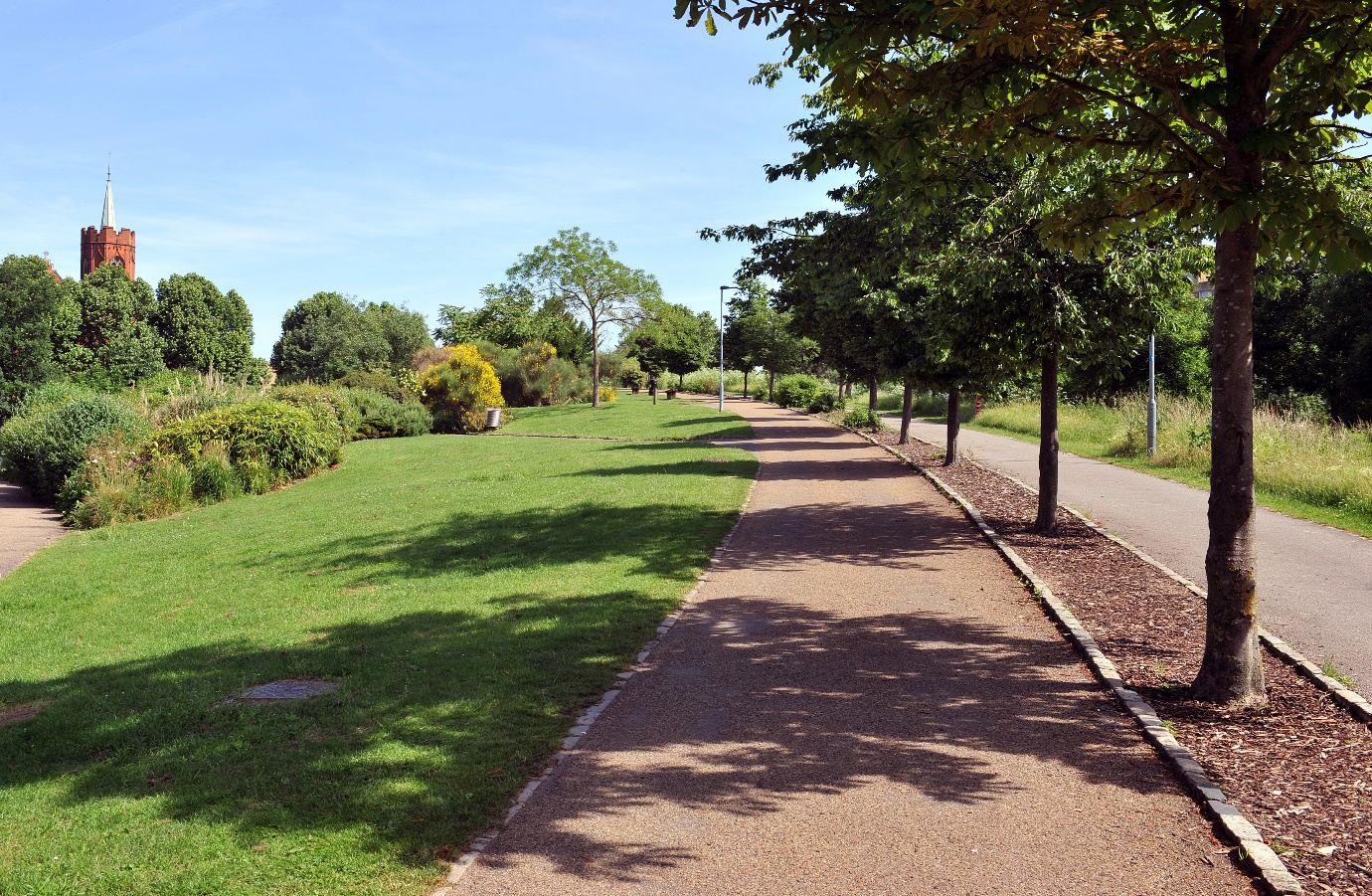 This report provides a detailed overview of air quality in the London Borough of Tower Hamlets during 2021. It has been produced to meet the requirements of the London Local Air Quality Management (LLAQM) statutory process. Contact details:Nicoletta VianelloPollution Team, Environmental Health and Trading StandardsMulberry Place, London Borough of Tower Hamlets Town Hall, 5 Clove Crescent London E14 2BGenvironmental.protection@towerhamlets.gov.ukContentsAbbreviations	41.	Air Quality Monitoring	61.1	Locations	61.2	Comparison of Monitoring Results with AQOs	162.	Action to Improve Air Quality	372.1	Air Quality Action Plan Progress	373.	Planning Update and Other New Sources of Emissions	623.1	New or significantly changed industrial or other sources	634.	Additional Activities to Improve Air Quality	644.1	London Borough of Tower Hamlets Fleet	644.2	NRMM Enforcement Project	644.3	Air Quality Alerts	64Appendix A.	Details of Monitoring Site Quality QA/QC	64A.1	Automatic Monitoring Sites	65A.2	Diffusion Tubes	65A.3	Adjustments to the Ratified Monitoring Data	68Appendix B.	Full Monthly Diffusion Tube Results for 2021	79Appendix C. Monitoring Sites …………………………………………………………….85TablesTable A.	Summary of National Air Quality Standards and Objectives	5Table B.	Details of Automatic Monitoring Sites for 2021	6Table C.	Details of Non-Automatic Monitoring Sites for 2021	7Table D.	Annual Mean NO2 Ratified and Bias-adjusted Monitoring Results	16Table E.	NO2 Automatic Monitoring Results: Comparison with 1-hour Mean Objective, Number of 1-Hour Means > 200 μg m-3	28Table F.	Annual Mean PM10 Automatic Monitoring Results (μg m-3)	30Table G.	PM10 Automatic Monitoring Results: Comparison with 24-Hour Mean Objective, Number of PM10 24-Hour Means > 50 μg m-3	33Table H.	Annual Mean PM2.5 Automatic Monitoring Results (μg m-3)	35Table I.	Delivery of Air Quality Action Plan Measures	37Table J.	Planning requirements met by planning applications in the London Borough of Tower Hamlets in 2021	62Table K.         Local Bias Adjustment Factor……………………………………………..66Table L.      Short-Term to Long-Term Monitoring Data Adjustment for diffusion tube Site 51 (Watney Market) ……………………………………………………69Table M.		Short-Term to Long-Term Monitoring Data Adjustment for diffusion tube                    Site 91 (At the entrance of MOT station)…………………………………70     Table N.	Short-Term to Long-Term Monitoring Data Adjustment for diffusion tube Site 92 (At the exit of MOT station)	71Table O.     NO2 Fall off With Distance Calculations ………………………………….73Table P.     NO2 Diffusion Tube Results ……………………………………………….79FiguresFigure 1.	Annual mean NO2 results at automatic monitoring sites	23Figure 2.	NO2 diffusion tube annual mean ratified and bias-adjusted monitoring results at sites 1- 30 from 2015 to 2021	25Figure 3.	NO2 diffusion tube annual mean ratified and bias-adjusted monitoring results at sites 31- 60 from 2015 to 2021	26Figure 4.	NO2 diffusion tube annual mean ratified and bias-adjusted monitoring results at sites 61- 92 from 2015 to 2021	27Figure 5.	Annual Mean PM10 Automatic Monitoring Results (μg m-3).	32Figure 6.	Location of Automatic Monitoring Sites	85Figure 7.	Location of Non-Automatic Monitoring Sites (details of sites are on Table C)………………………………………………………………………………86AbbreviationsTable A.	Summary of National Air Quality Standards and ObjectivesNotes:(1) Date by which to be achieved by and maintained thereafterAir Quality Monitoring1.1	LocationsTable B.	Details of Automatic Monitoring Sites for 2021 Table C.	Details of Non-Automatic Monitoring Sites for 20211.2	Comparison of Monitoring Results with AQOsThe results presented are after adjustments for ‘annualisation’, the details of which are described in Appendix A. Table D.	Annual Mean NO2 Ratified and Bias-adjusted Monitoring ResultsNotes:The annual mean concentrations are presented as μg m-3.Exceedances of the NO2 annual mean AQO of 40 μg m-3 are shown in bold.NO2 annual means in excess of 60 μg m-3, indicating a potential exceedance of the NO2 hourly mean AQS objective are shown in bold and underlined.Means for diffusion tubes have been corrected for bias. All means have been “annualised” in accordance with LLAQM Technical Guidance if valid data capture for the calendar year is less than 75% and greater than 25%.Distance corrections have been reported on Table O (NO2 Fall off With Distance Calculations).(a) Data capture for the monitoring period, in cases where monitoring was only carried out for part of the year.(b) data capture for the full calendar year (e.g. if monitoring was carried out for six months the maximum data capture for the full calendar year would be 50%).Commentary: Automatic Monitoring Sites Data capture rate of more than 75% was achieved at all nitrogen dioxide automatic monitoring stations in 2021 (precisely, data capture rate was between 85.10% and 99%).In 2021, all automatic monitoring sites demonstrated an overall reduction in annual mean NO2 concentration from all previous 6 years. By comparing 2021 to the previous year 2020: Blackwall and Victoria Park automatic monitoring sites, in 2021, demonstrated a reduction in annual mean NO2 concentration compared to 2020.Mile End site, in 2021 had annual mean NO2 concentration of 26μg m-3, compared to 25μg m-3 in 2020, a slight reductionMillwall Park site had the same annual mean NO2 concentration of 17μg m-3, both in 2020 and 2021, no change in level.Annual mean NO2 concentrations at all monitoring sites are below the National Objective of 40µg/m³, even on roadside monitors, which show a decline in levels of NO2. There has been a significant reduction at the Mile End and Blackwall roadside sites since 2015.Concentrations at background locations are relatively low.  The following Figure 1 shows annual mean NO2 results at automatic monitoring sites.Figure 1. Annual mean NO2 results at automatic monitoring sites.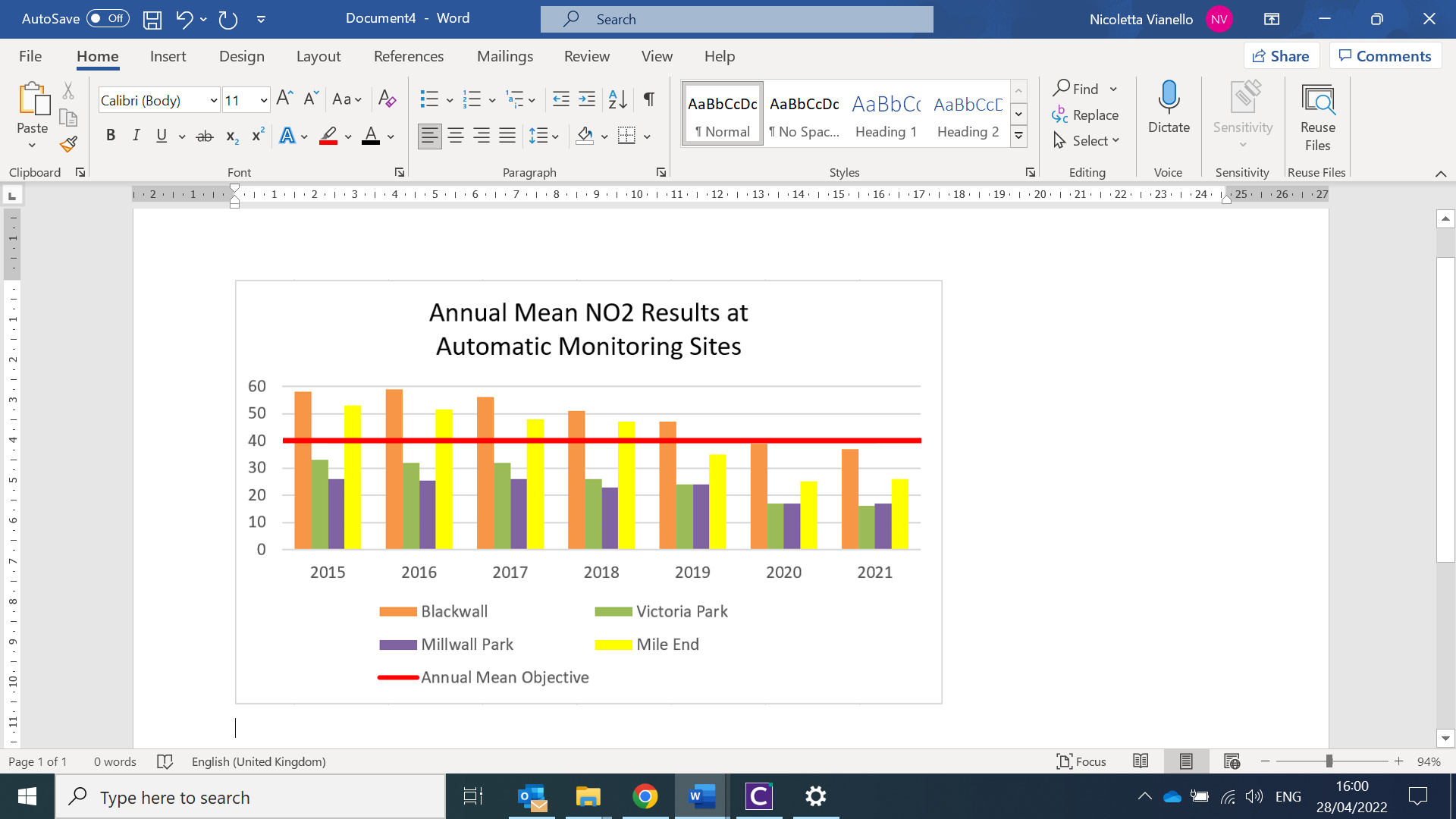 Commentary: Non-Automatic Monitoring SitesThe national bias-adjustment factor was used for bias correction of all NO2 annual mean concentrations for the diffusion tube monitoring sites. The decision on which of the two factors to use depended upon a number of factors that needed to be considered. However, for 2021 both bias-adjustment factors were found to have the same value of 0.78.  The reasons for choosing the national bias-adjustment over the local bias-adjustment is given in   section ‘Discussion of Choice of Factor to Use’.Raw monthly data for all diffusion tube sites can be found in Table P (NO2 Diffusion Tube Results) at the end of this report.Most of the sites are showing a downward trend compared to all previous years. Month by month analysis of data suggests this may be due to number of reasons, introduction of the central London ULEZ in April 2019, the  Covid-19 lockdowns ,  and or to the trend in  working from home  since Covid-19.Data capture rate of 75% or more was not achieved at 3 monitoring sites (nitrogen dioxide diffusion tube sites):Site 51 (Watney Market) Capture rate: 67%Site 91 (At the entrance of MOT station) Capture rate: 42%Site 92 (At the exit of MOT station) Capture rate: 42%Consequently, it has been necessary to annualise the results of these 3 sites in accordance with the procedure described in LAQM TG (19) (see A3 ‘Adjustments to the Ratified Monitoring Data’ in this report).The following Figures 2, 3 and 4 show NO2 diffusion tube annual mean ratified and bias-adjusted monitoring results at all sites.Figure 2. NO2 diffusion tube annual mean ratified and bias-adjusted monitoring results at sites 1- 30 from 2015 to 2021.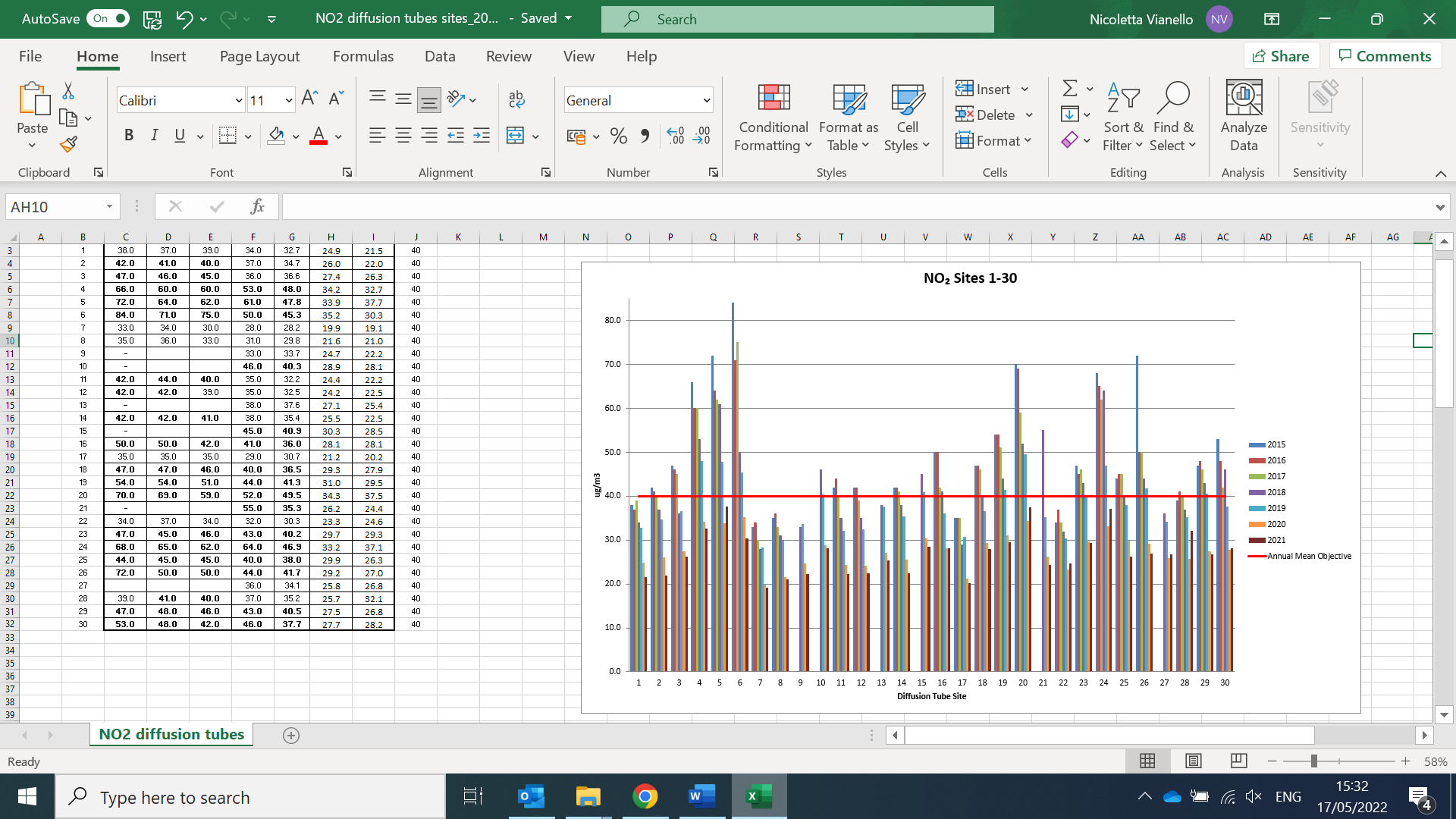 Figure 3. NO2 diffusion tube annual mean ratified and bias-adjusted monitoring results at sites 31- 60 from 2015 to 2021.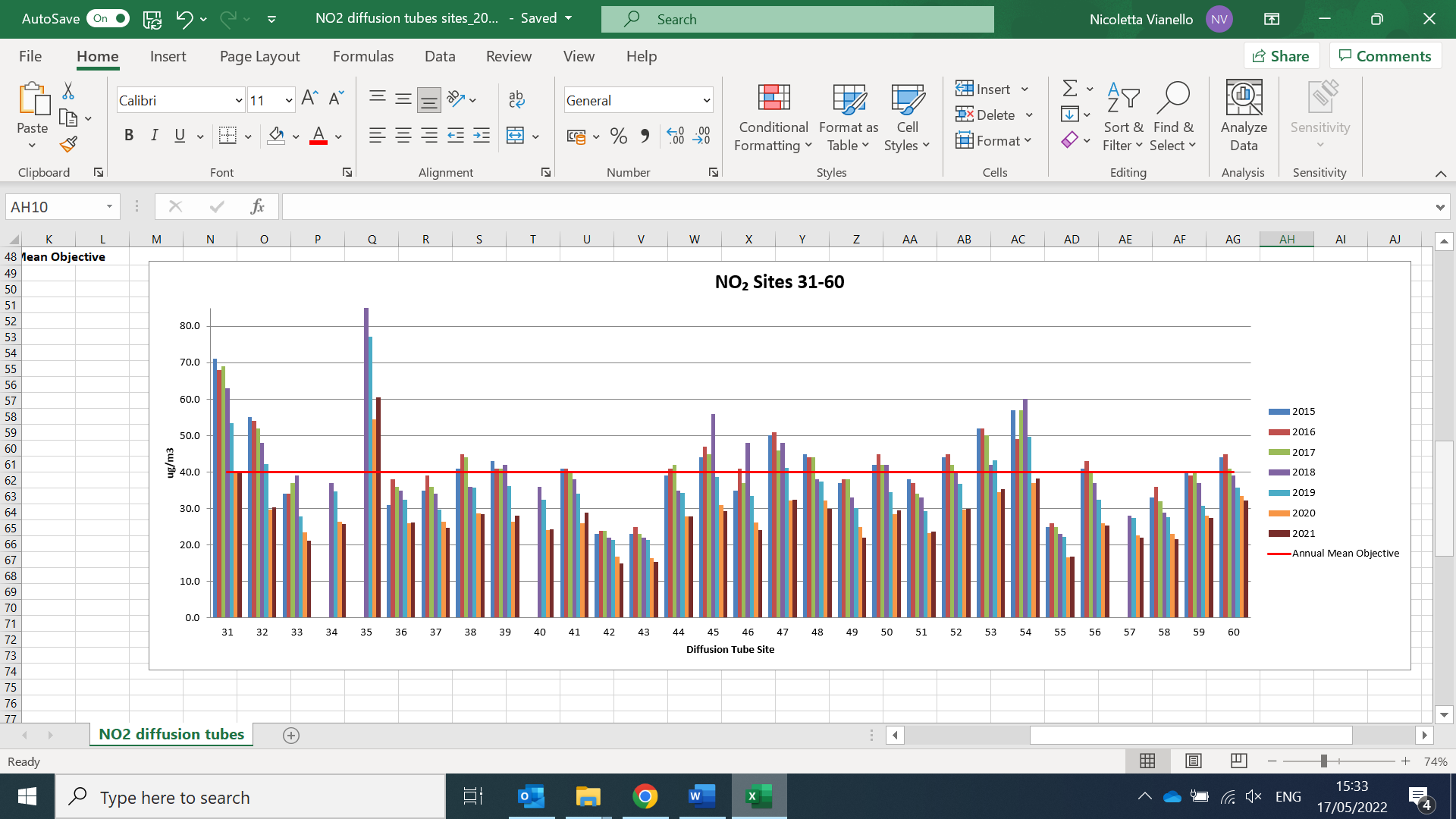 Figure 4. NO2 diffusion tube annual mean ratified and bias-adjusted monitoring results at sites 61- 92 from 2015 to 2021.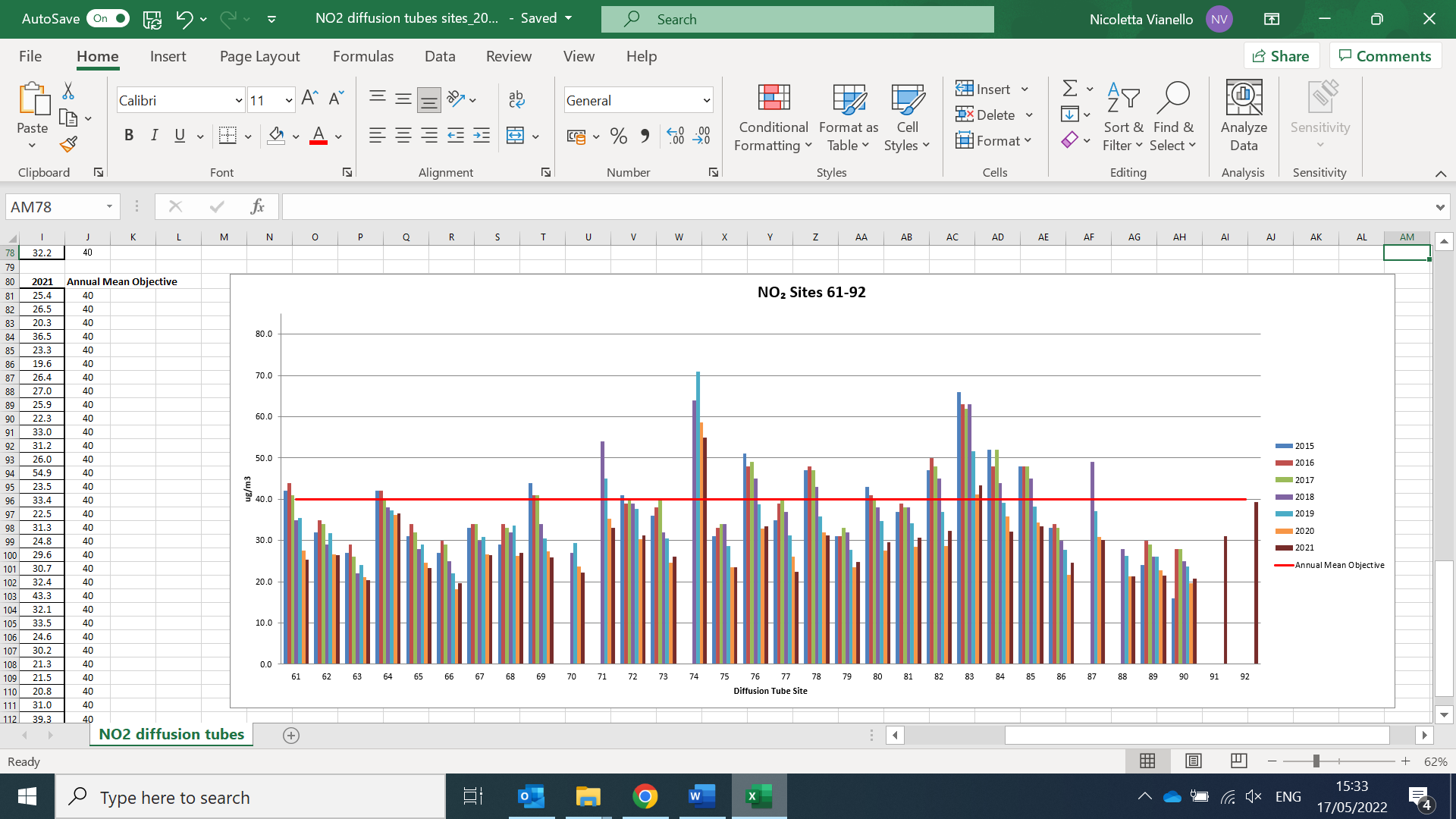 Table E.	NO2 Automatic Monitoring Results: Comparison with 1-hour Mean Objective, Number of 1-Hour Means > 200 μg m-3 NotesResults are presented as the number of 1-hour periods where concentrations greater than 200 μg m-3 have been recorded.Exceedance of the NO2 short term AQO of 200 μg m-3 over the permitted 18 hours per year are shown in bold.If the period of valid data is less than 85%, the 99.8th percentile of 1-hour means is provided in brackets.(a) Data capture for the monitoring period, in cases where monitoring was only carried out for part of the year(b) Data capture for the full calendar year (e.g. if monitoring was carried out for six months the maximum data capture for the full calendar year would be 50%)CommentaryFor the last two years, there have been no exceedance of the 1-hour mean, 200μg m-3 at any of the automatic monitoring site. Therefore, significantly below the permitted 18 days per year. Table F.	Annual Mean PM10 Automatic Monitoring Results (μg m-3)NotesThe annual mean concentrations are presented as μg m-3.Exceedances of the PM10 annual mean AQO of 40 μg m-3 are shown in bold.All means have been “annualised” in accordance with LLAQM Technical Guidance, if valid data capture is less than 75% and more than 25%.(a) Data capture for the monitoring period, in cases where monitoring was only carried out for part of the year.(b) Data capture for the full calendar year (e.g. if monitoring was carried out for six months the maximum data capture for the full calendar year would be 50%).CommentaryBlackwall road-side site has shown a slow downward trend of annual mean PM10 from 2015. Capture data is only 43% due to contract delays.Millwall Park and Victoria Park background sites have shown an almost consistent trend of annual mean PM10 since 2015.  Annual mean PM10 concentrations at all monitoring sites have been significantly below the National Objective of 40µg/m³ since 2015.The following Figure 5 shows annual mean PM10 results at automatic monitoring sites.Figure 5. Annual Mean PM10 Automatic Monitoring Results (μg m-3). 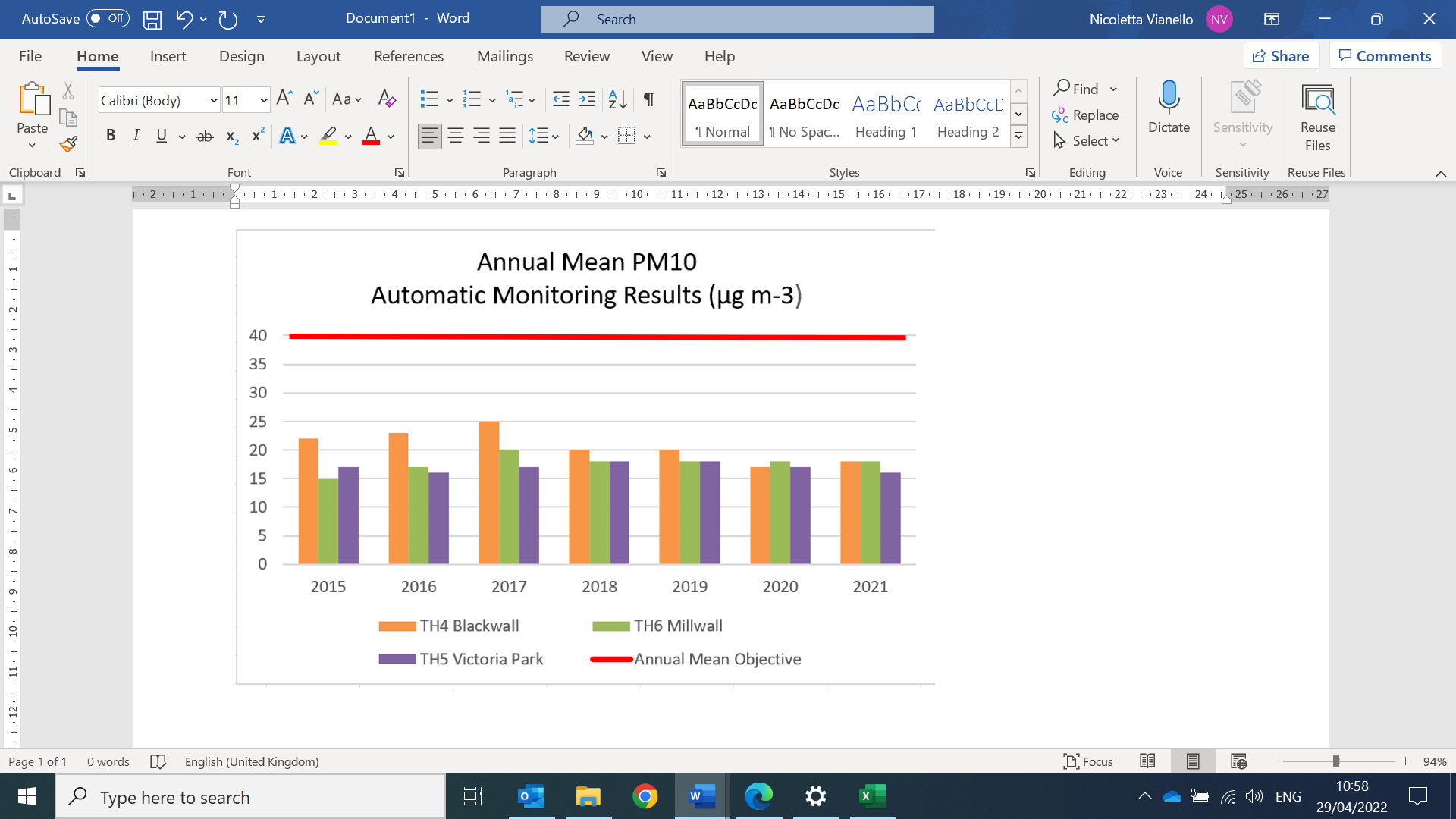 Table G.	PM10 Automatic Monitoring Results: Comparison with 24-Hour Mean Objective, Number of PM10 24-Hour Means > 50 μg m-3NotesExceedances of the PM10 24-hour mean objective (50 μg m-3 over the permitted 35 days per year) are shown in bold.Where the period of valid data is less than 85% of a full year, the 90.4th percentile is provided in brackets.(a) data capture for the monitoring period, in cases where monitoring was only carried out for part of the year(b) data capture for the full calendar year (e.g. if monitoring was carried out for six months the maximum data capture for the full calendar year would be 50%).CommentaryThe number of PM10 24-hour means over 50μg m-3 are significantly below the national air quality objective level (permitted 35 days per year) at all monitoring sites. In Blackwall site, data suggest that there has been a significant decrease in the number of PM10 daily mean values over 50μg m-3 since 2016. Capture data is only 43% due to contract delays.In Millwall Park site, since 2015, data show a slight increase in the number of daily mean values exceeding 50μg m-3. However, the number of exceedances in 2021 is lower (5) compared to 2019 and 2020 (7 exceedances each). In Victoria Park site, in 2019 and 2020, there was a slight increase in the number of daily mean values exceeding 50μg m-3 (7 and 5 exceedances respectively in 2019 and 2020). However, in 2021 there was only 1 exceedance. Table H.	Annual Mean PM2.5 Automatic Monitoring Results (μg m-3) NotesThe annual mean concentrations are presented as μg m-3.Exceedances of the PM2.5 annual mean AQO of 25 μg m-3 are shown in bold.All means have been “annualised” in accordance with LLAQM Technical Guidance, if valid data capture is less than 75% and more than 25%.(a) Data capture for the monitoring period, in cases where monitoring was only carried out for part of the year.(b) Data capture for the full calendar year (e.g. if monitoring was carried out for six months the maximum data capture for the full calendar year would be 50%).CommentaryAnnual Mean PM2.5 concentrations at all monitoring sites are below the national air Quality objective of 25μg/m3. In 2019, two PM2.5 monitors were installed into the existing monitoring site locations of Victoria Park (TH002), and Mile End Road (TH2P).Action to Improve Air Quality2.1	Air Quality Action Plan ProgressTable I provides a brief summary of the London Borough of Tower Hamlets progress against the Air Quality Action Plan, showing progress made this year. New projects which commenced in 2021 are shown at the bottom of the table. Table I.	Delivery of Air Quality Action Plan MeasuresPlanning Update and Other New Sources of EmissionsTable J.	Planning requirements met by planning applications in the London Borough of Tower Hamlets in 2021The total number of planning applications in 2021 (minor / major applications, requests for Environmental Impact Assessments EIAs, full planning applications, and submissions of details) is 212.CommentaryAll major planning applications are referred to the Pollution Team for comment. Each application is individually reviewed to ensure that the GLA SPGs on the ‘Sustainable Design and Construction’, as well as ‘The Control of Dust and Emissions During Construction and Demolition’, are in compliance.Where there are compliance issues, Pollution Officers recommend either further information to be obtained from the applicant, or relevant conditions recommended. It is at the discretion of the Development Control Team/Planning Committee as to what action is taken on recommendations made by the Pollution Team.3.1	New or significantly changed industrial or other sourcesNo new sources identified in 2021.Additional Activities to Improve Air Quality4.1	London Borough of Tower Hamlets FleetThe Tower Hamlets fleet consists of 294 vehicles in total. Of these, 3 are Zero Emission Vehicles, which amounts to 1.02% of the overall fleet. There are currently no Zero Emission Capable vehicles in the fleet. 4.2	NRMM Enforcement ProjectTower Hamlets will support the NRMM Enforcement project in 2022 – 2023. 4.3	Air Quality AlertsTower Hamlets support airTEXT (https://www.airtext.info/). Details can be found on Action 6 of Table I ‘Delivery of Air Quality Action Plan Measures’.Appendix A	Details of Monitoring Site Quality QA/QCA.1	Automatic Monitoring SitesCalibrations at Tower Hamlets Roadside, Millwall Park and Victoria Park are undertaken by Ricardo Energy and Environment. Millwall Park and Victoria Park are both urban background sites, so they calibrated every 4 weeks. Tower Hamlets Roadside is calibrated every 2 weeks. All sites are provided with ISO 17025 QC audits by Ricardo Energy and Environment every 6 months. Note: the Blackwall site is operated by Transport for London, not LBTH.PM10 Monitoring AdjustmentMillwall Park – 1020 Heated BAM, correction applied Victoria Park – TEOM, VCM correction applied Both VCM and BAM correction is applied automatically when data is downloaded from Air Quality England web site.A.2	Diffusion Tubes• Lab supplying and analysing the tubes: SOCOTEC Unit 12, Moorbrook, Southmead Industrial Park Didcot OX11 7HP • Preparation method used:The tubes were prepared by spiking acetone:triethanolamine (50:50) onto the grids prior to the tubes being assembled. The tubes were desorbed with distilled water and the extract analysed using a segmented flow autoanalyser with ultraviolet detection • Confirmation that the lab follows the procedures set out in the Practical Guidance:The samples have been analysed in accordance with SOCOTEC’s standard operating procedure ANU/SOP/1015 Issue 1. This method meets the guidelines set out in DEFRA’s ‘Diffusion Tubes For Ambient NO2 Monitoring: Practical Guidance.’ • Results of laboratory precision results: This analysis of diffusion tube samples to determine the amount of nitrogen dioxide present on the tube is within the scope of our UKAS schedule. Any further calculations and assessments requiring exposure details and conditions fall outside the scope of our accreditation. In the AIR PT intercomparison scheme for comparing spiked Nitrogen Dioxide diffusion tubes, SOCOTEC currently holds the highest rank of a ‘Satisfactory’ laboratory.Factor from Local Co-location StudiesWe have two diffusion tubes (42 Victoria Park co-location site, and 43 Victoria Park co-location site) co-located with the automatic monitoring site Victoria Park TH002.As per the LLAQM Technical Guidance 19, we have calculated the local bias-adjustment factor from our co-location study (Table K).Table K.	Local Bias adjustment Factor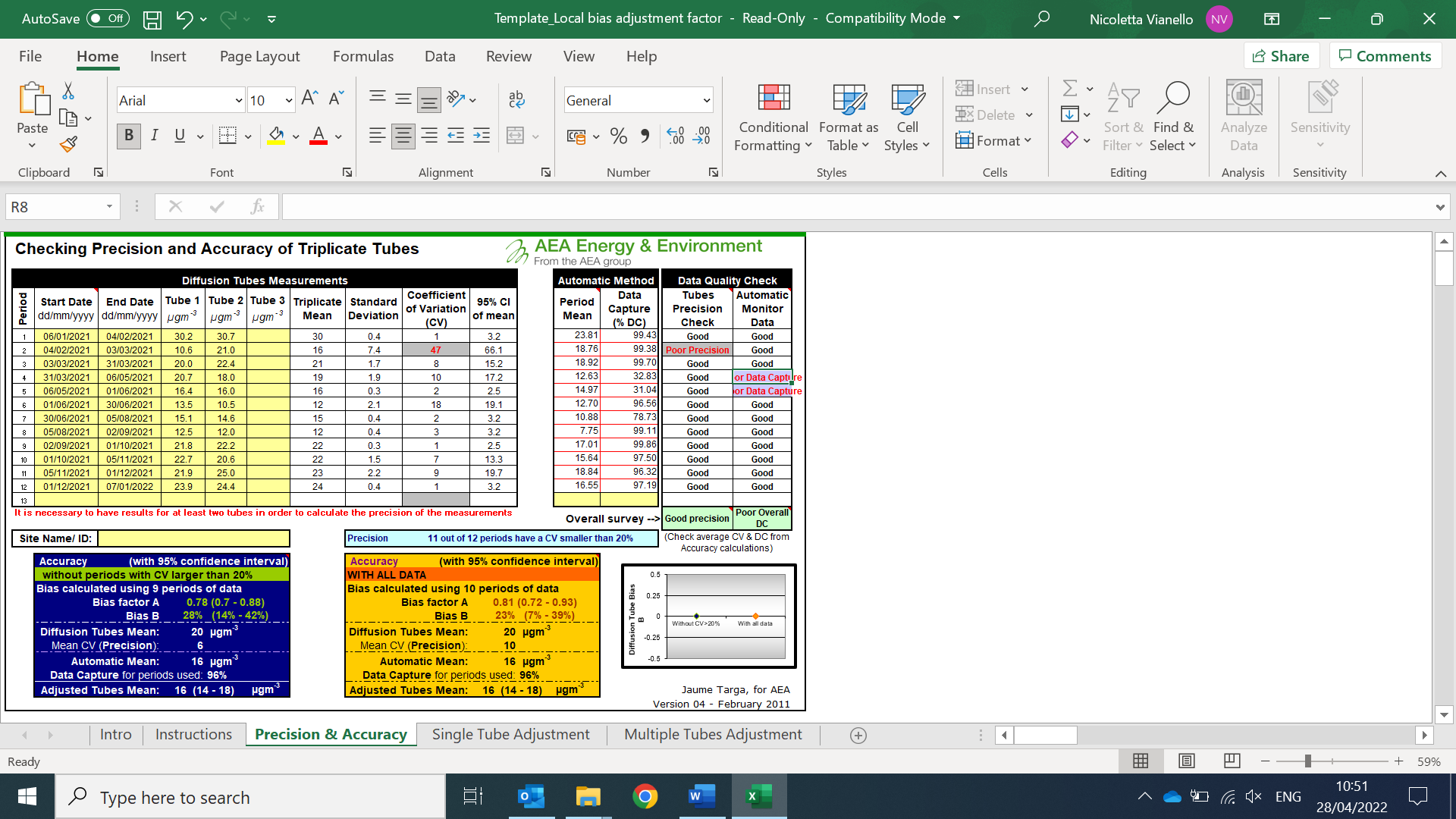 Discussion of Choice of Factor to UseUsing diffusion tubes as part of our review and assessment, we are reporting in this ASR both the local bias-adjustment factor from our co-location study, and the bias-adjustment factor from the national database:The local bias-adjustment factor is 0.78 (see previous paragraph for calculations)The national bias-adjustment factor is 0.78 as per 03/2022 (SOCOTEC Didcot, 50% TEA in acetone):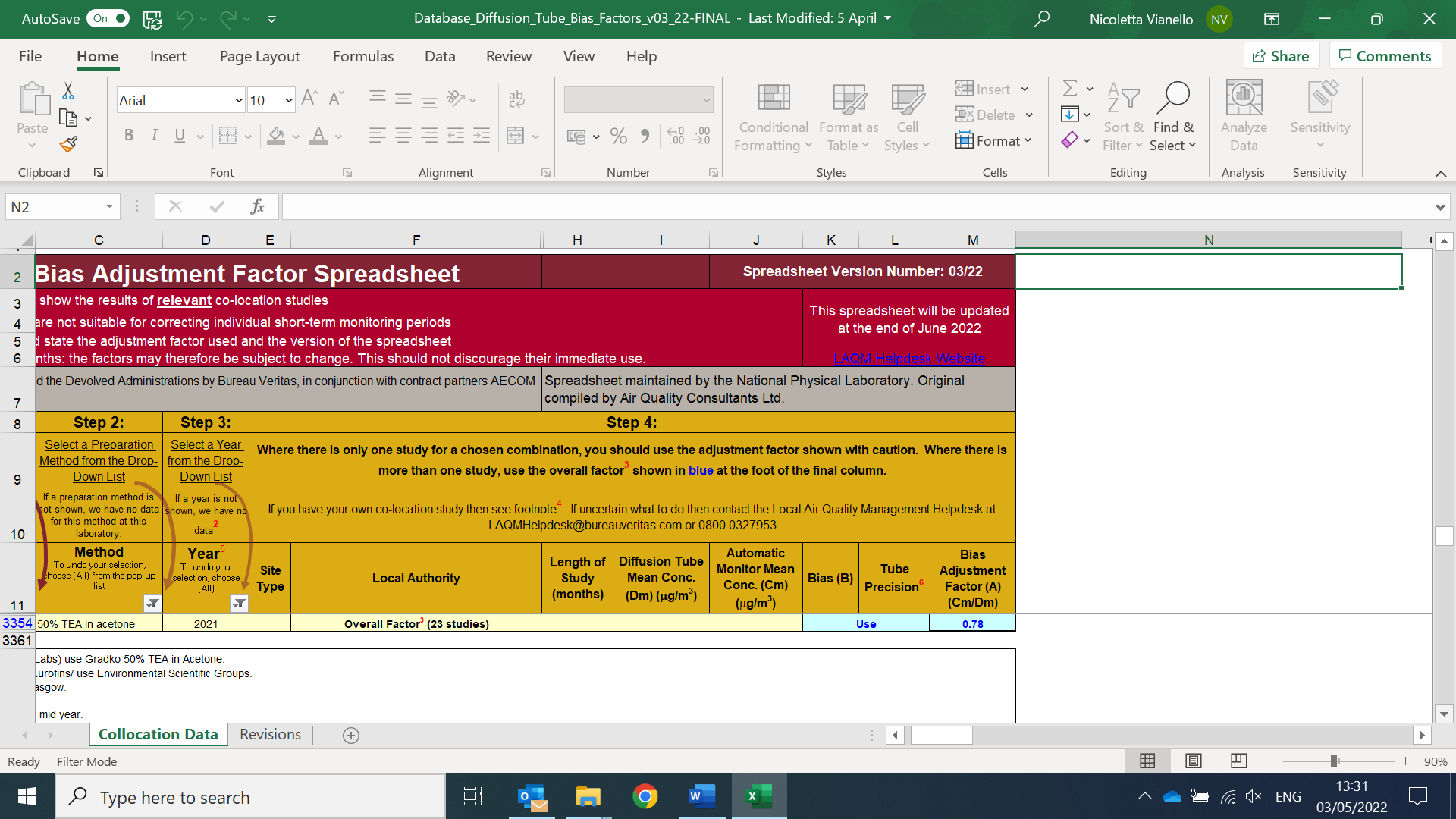 The decision of which of the two factors to use depends upon a number of factors that needed to be considered. However, in 2021 both bias-adjustment factors have the same value. Ultimately, we decided to  use the national bias-adjustment factor over  local bias-adjustment for the following reasons:The length of the monitoring study: The LLAQM.TG(19) states that the duration of the whole diffusion tube study is not representative if it is less than one year (especially, if it is less than nine monitoring periods). Therefore, we think that the co-location study does have valid diffusion tube measurements. For this reason, the local bias-adjustment factor could have been representative. All diffusion tube exposure periods are monthly, and the co-location study is spread across one calendar year. For this reason, the local bias-adjustment factor could have been representative. Co-location study was undertaken with the use of two diffusion tubes at Victoria Park automatic monitoring site, which has high quality chemiluminescence results (to national AURN standards). For this reason, the local bias-adjustment factor could have been representative.Data capture from the NO2 automatic analysers Victoria Park is less than 90% (precisely, it is 85.10% data capture). Therefore, the analyser has poor data capture. For this reason, the national bias-adjustment factor is more representative.Data quality check: The tubes precision of the co-location study is poor (particularly, the second monitoring period has poor precision) and the automatic monitor data has poor data capture (particularly, the fourth and fifth monitoring periods). For this reason, the national bias-adjustment factor is more representative. A.3	Adjustments to the Ratified Monitoring DataShort-term to Long-term Data AdjustmentData capture rate of 75% was not achieved at 3 non-automatic monitoring sites (nitrogen dioxide diffusion tube sites) in 2021:Site 51 (Watney Market) Capture rate: 67%Site 91 (At the entrance of MOT station) Capture rate: 42%Site 92 (At the exit of MOT station) Capture rate: 42%Consequently, it has been necessary to annualise the results of these sites in accordance with the procedure described in LAQM TG (19). Calculations for each site are as follows (Tables L, M, and N).Table L.	Short-Term to Long-Term Monitoring Data Adjustment for diffusion tube Site 51 (Watney Market)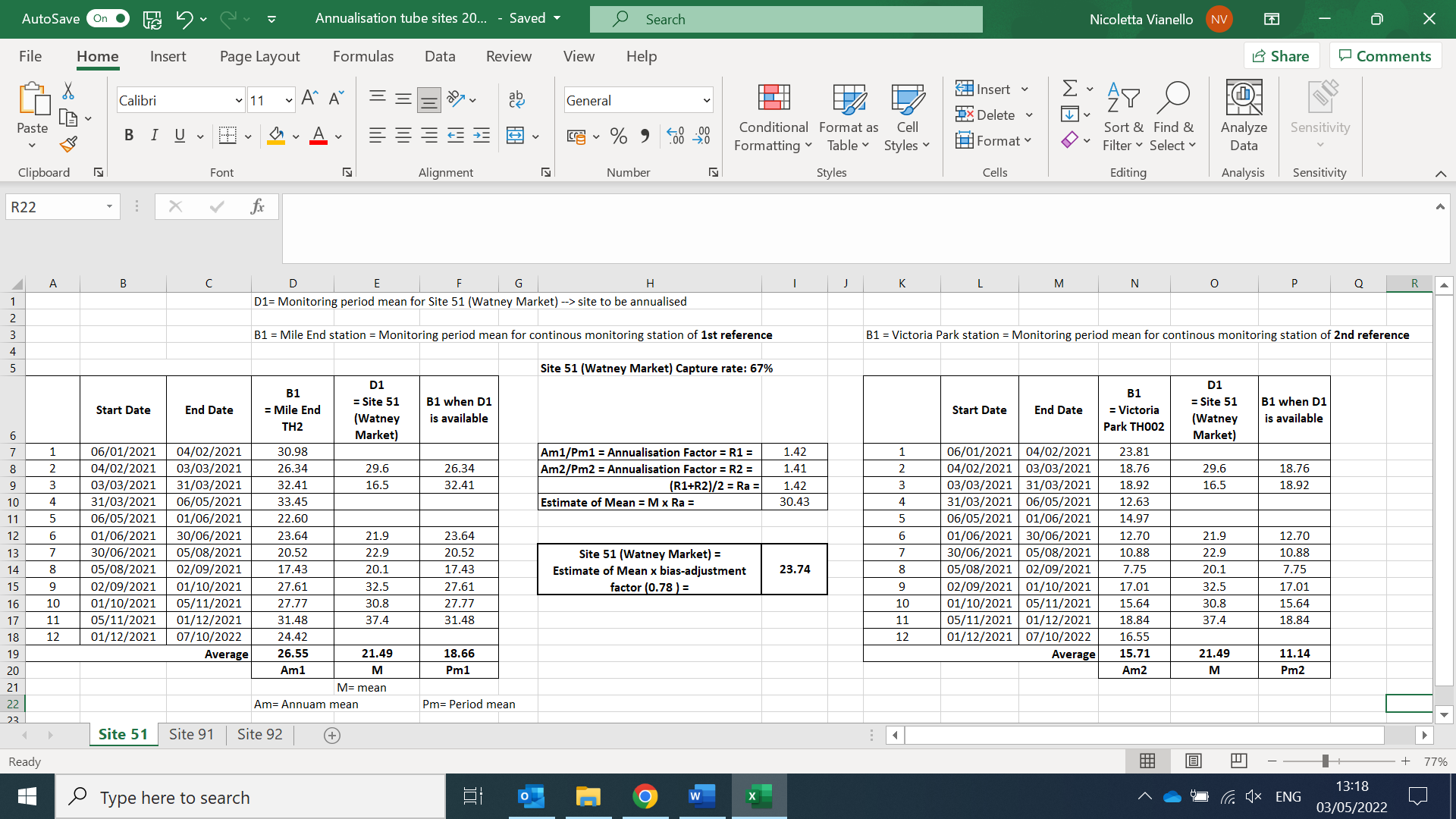 Table M.	Short-Term to Long-Term Monitoring Data Adjustment for diffusion tube Site 91 (At the entrance of MOT station)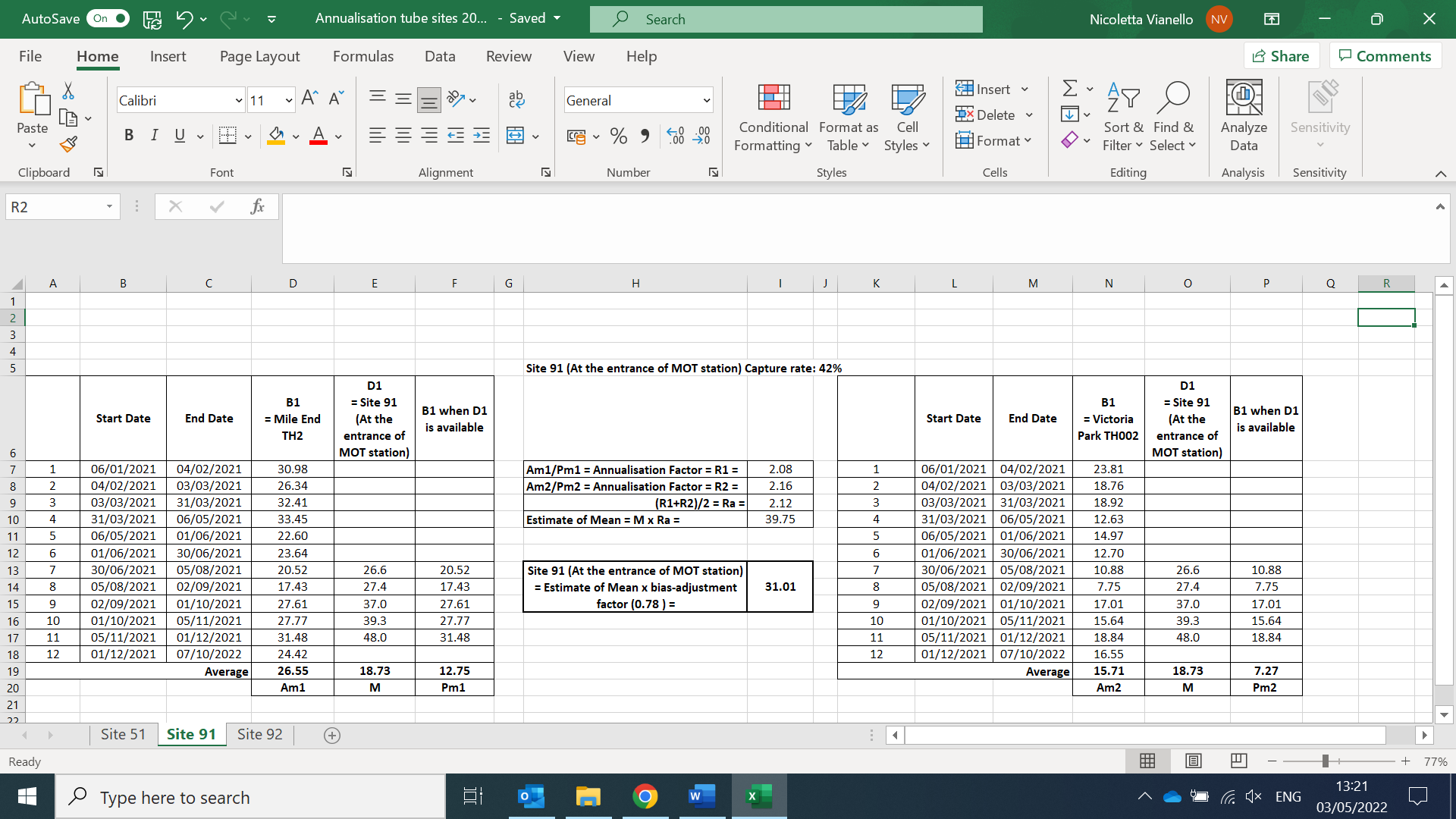 Table N.	Short-Term to Long-Term Monitoring Data Adjustment for diffusion tube Site 92 (At the exit of MOT station)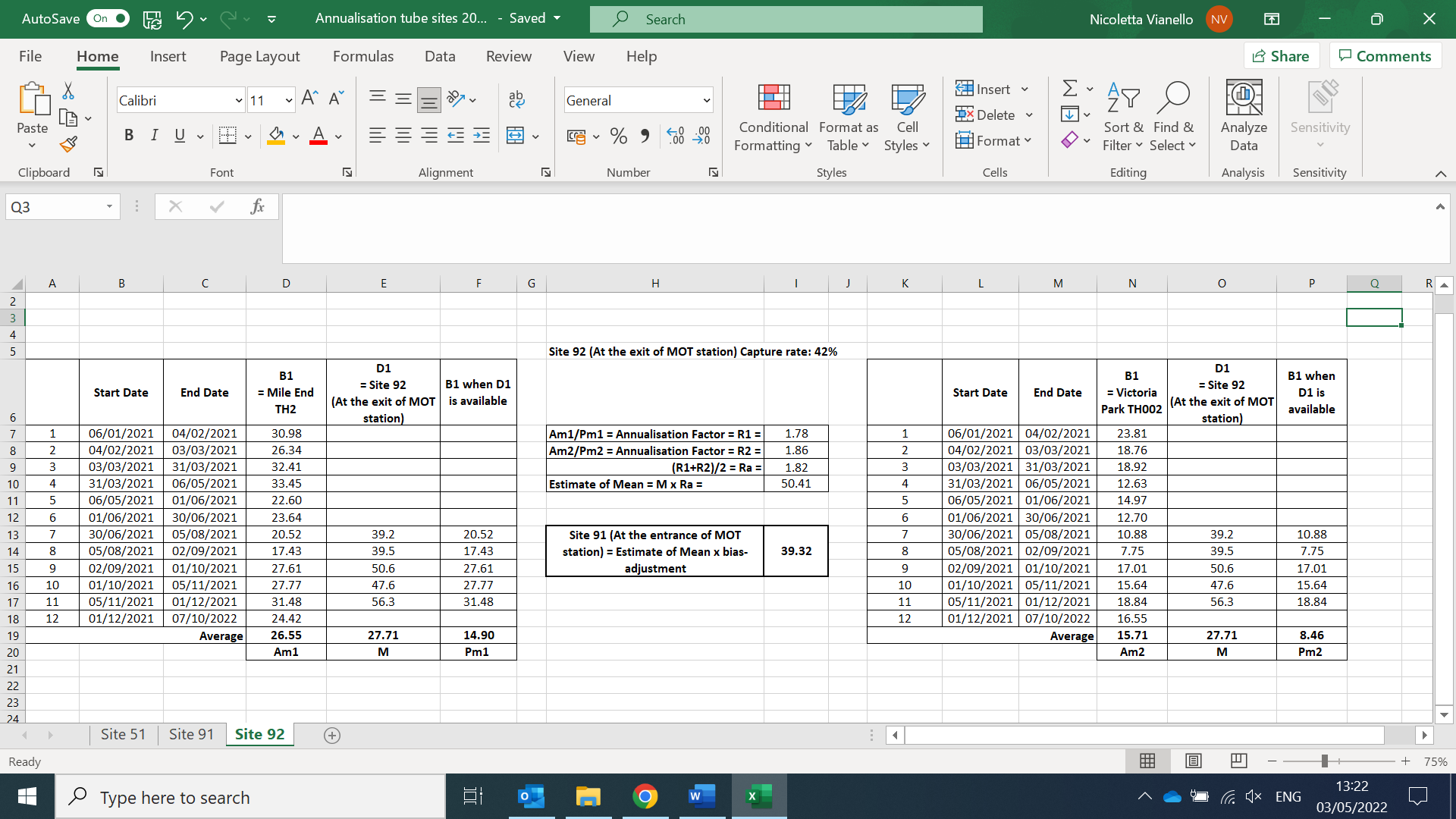 Distance AdjustmentAll NO₂ diffusion tube results have been adjusted to estimate the concentrations at the nearest receptor, using the LAQM NO2 Fall-off with Distance Calculator (Version 4.2) in line with the procedure specified in LLAQM.TG (19). The methodology consists of comparing the monitored NO₂ annual mean concentrations at a given point against known relationships between NO₂ concentrations and the distance from a road source. As background concentration, the NO₂ annual mean concentration from the automatic monitoring site Victoria Park TH002 was used.See Table O for the NO2 fall off with distance calculations.Table O.	NO2 Fall off With Distance CalculationsBackground concentration = NO₂ annual mean concentration from the automatic monitoring site Victoria Park TH002.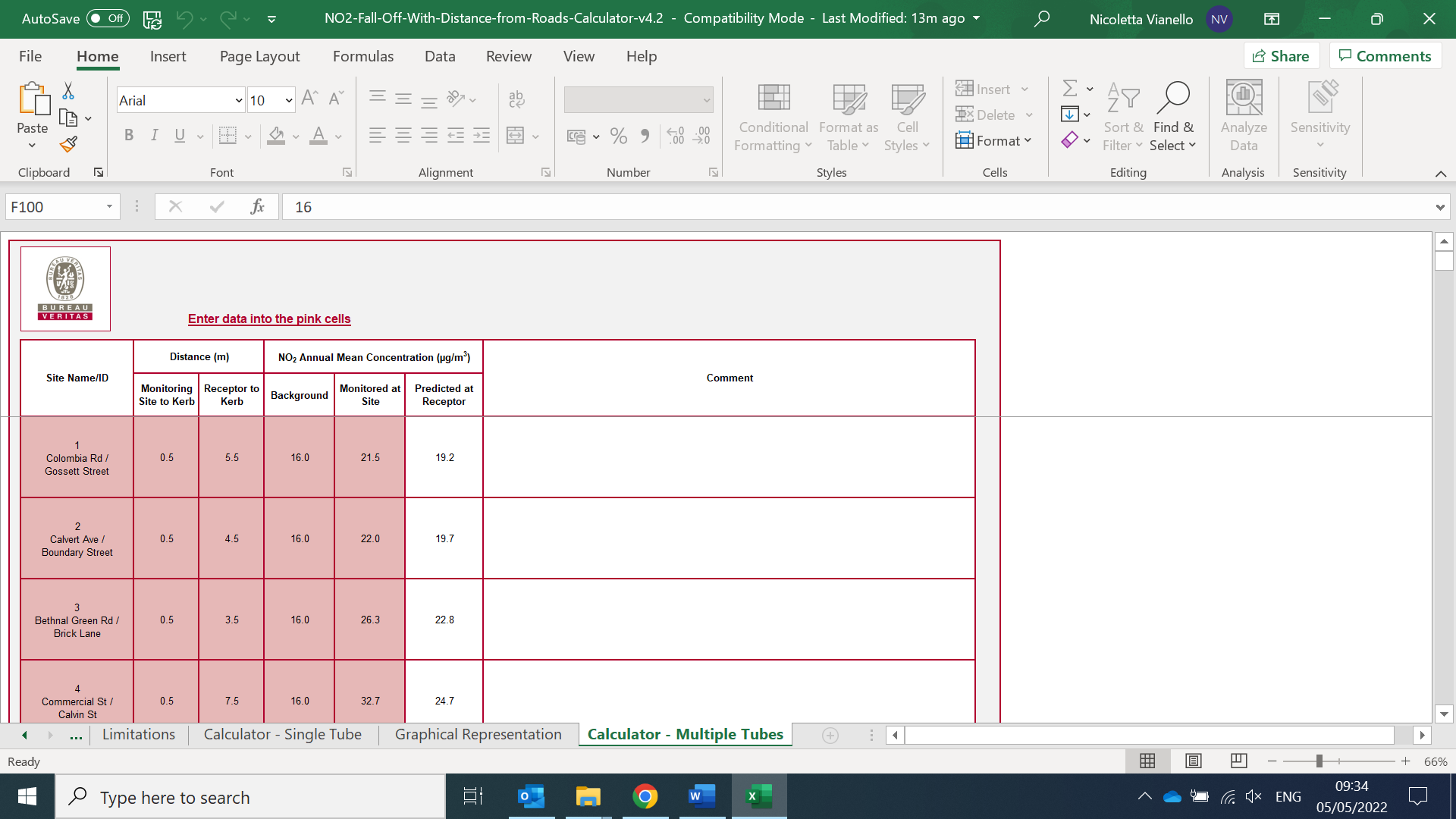 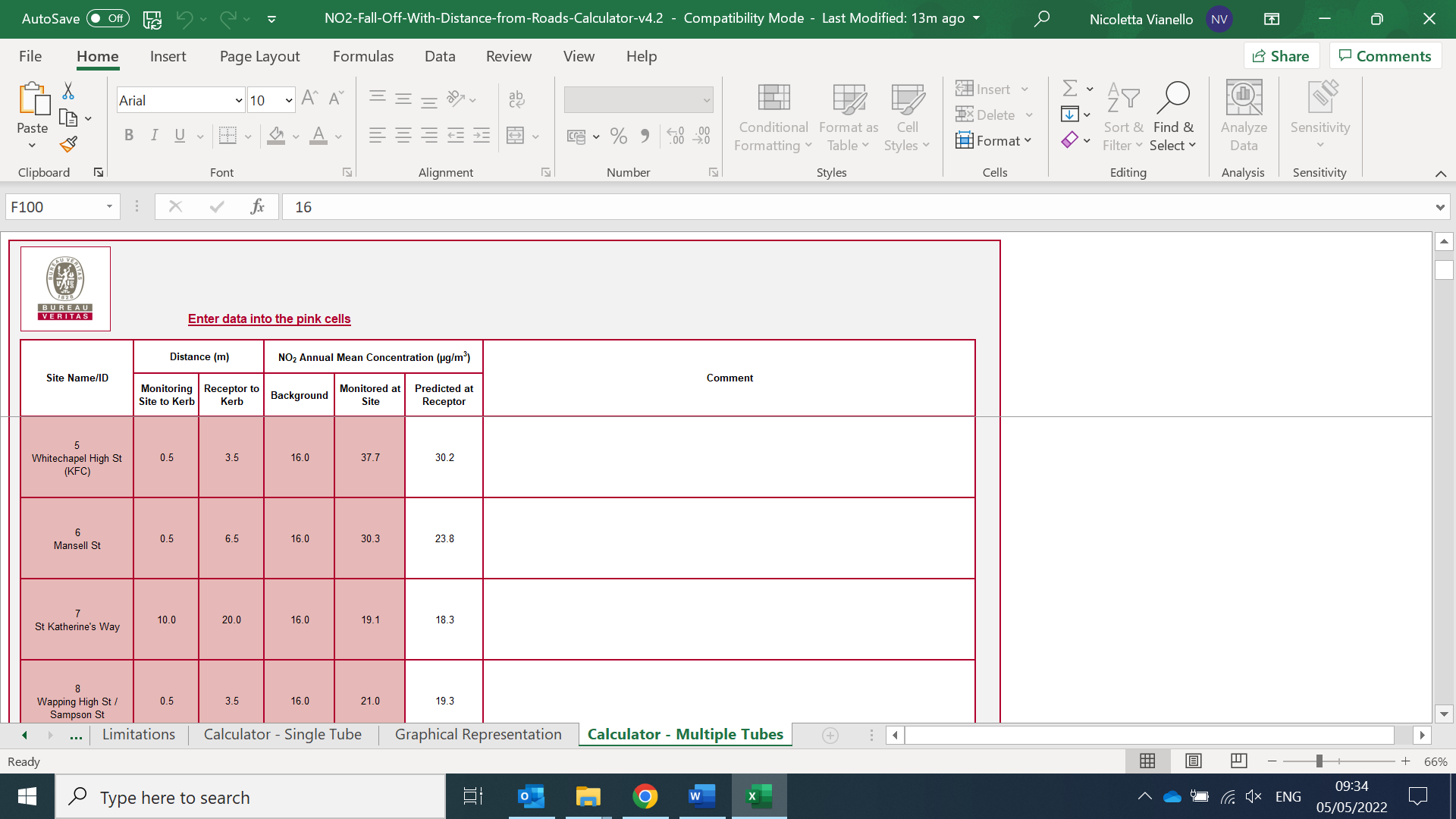 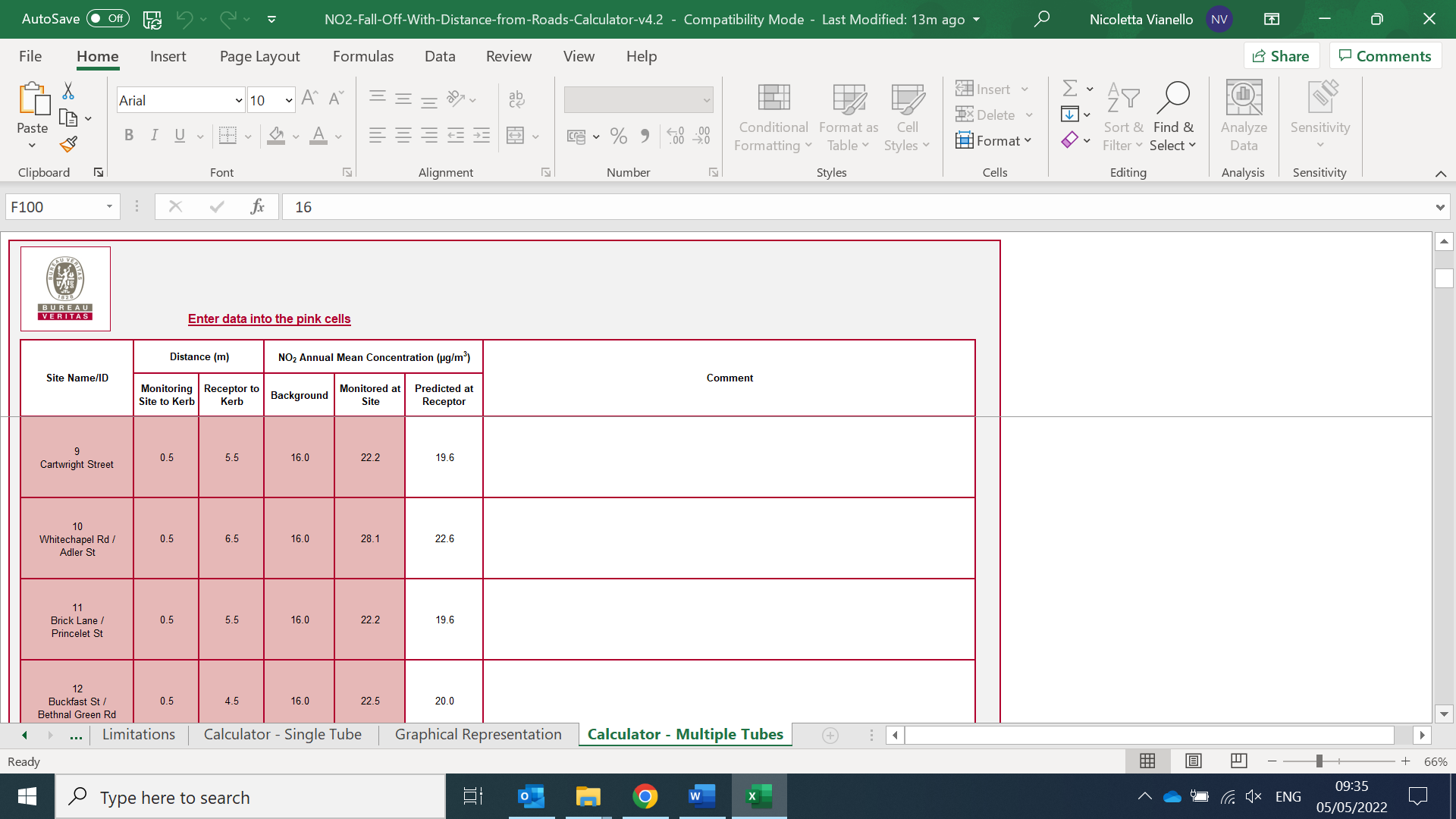 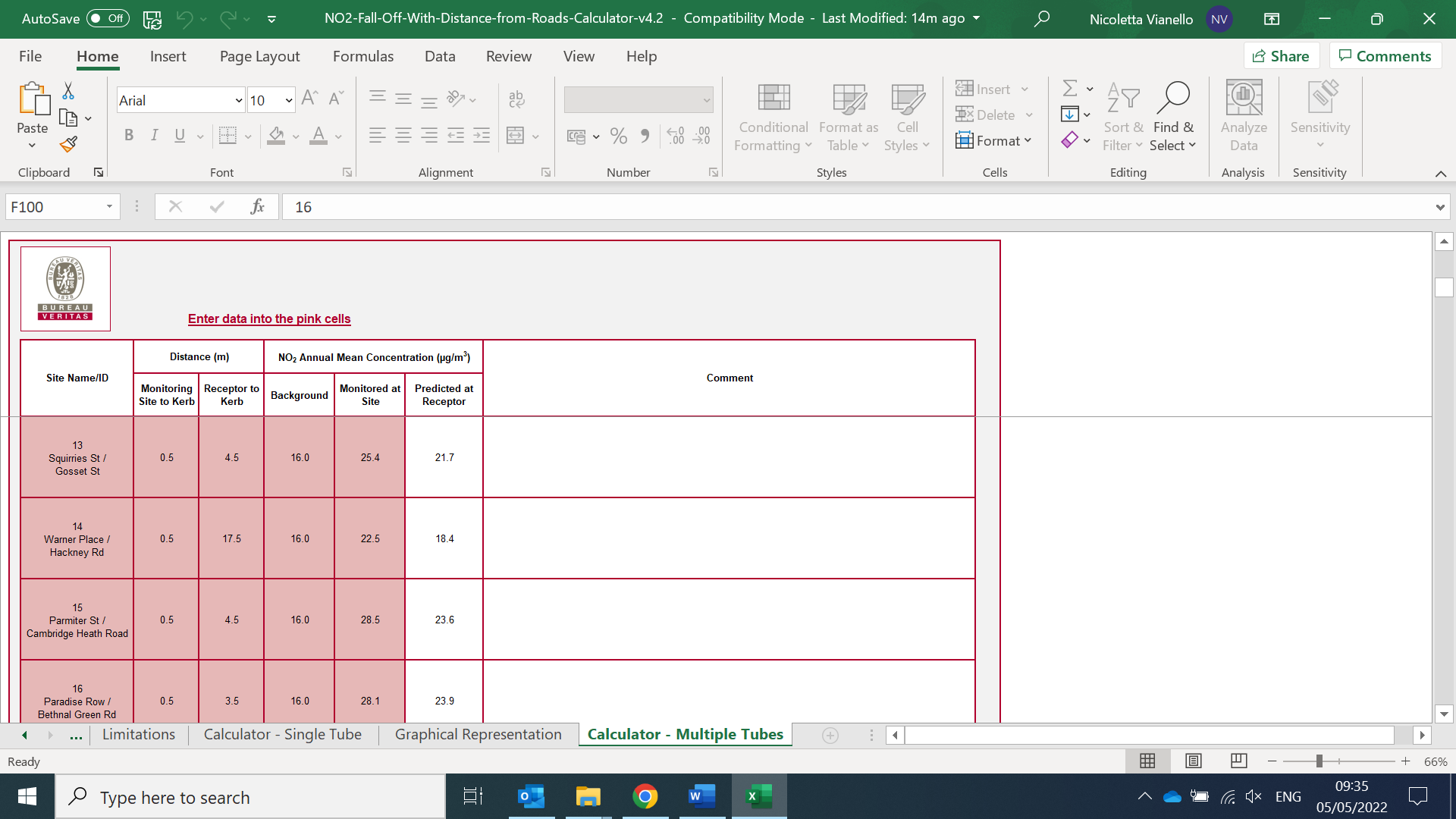 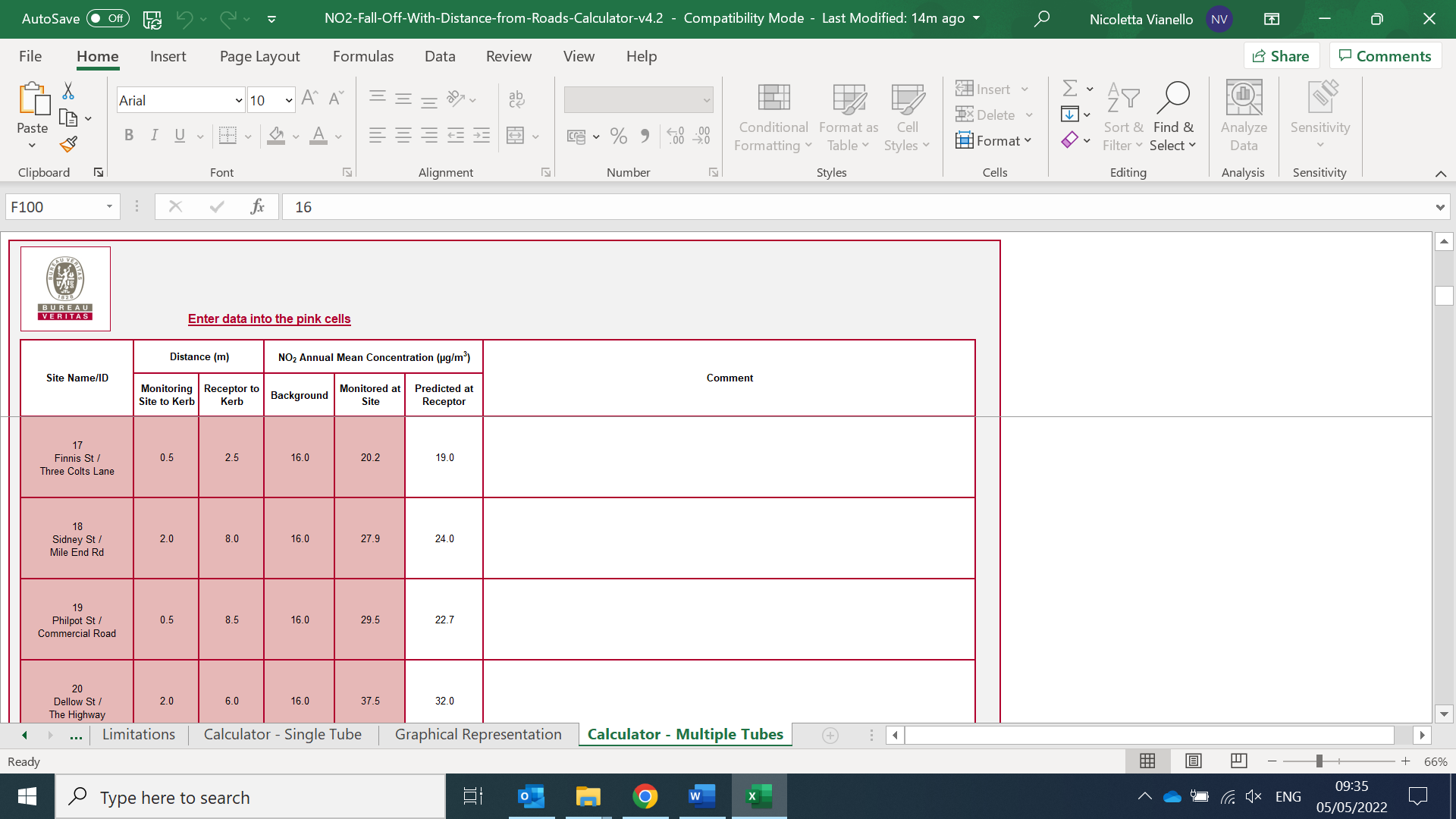 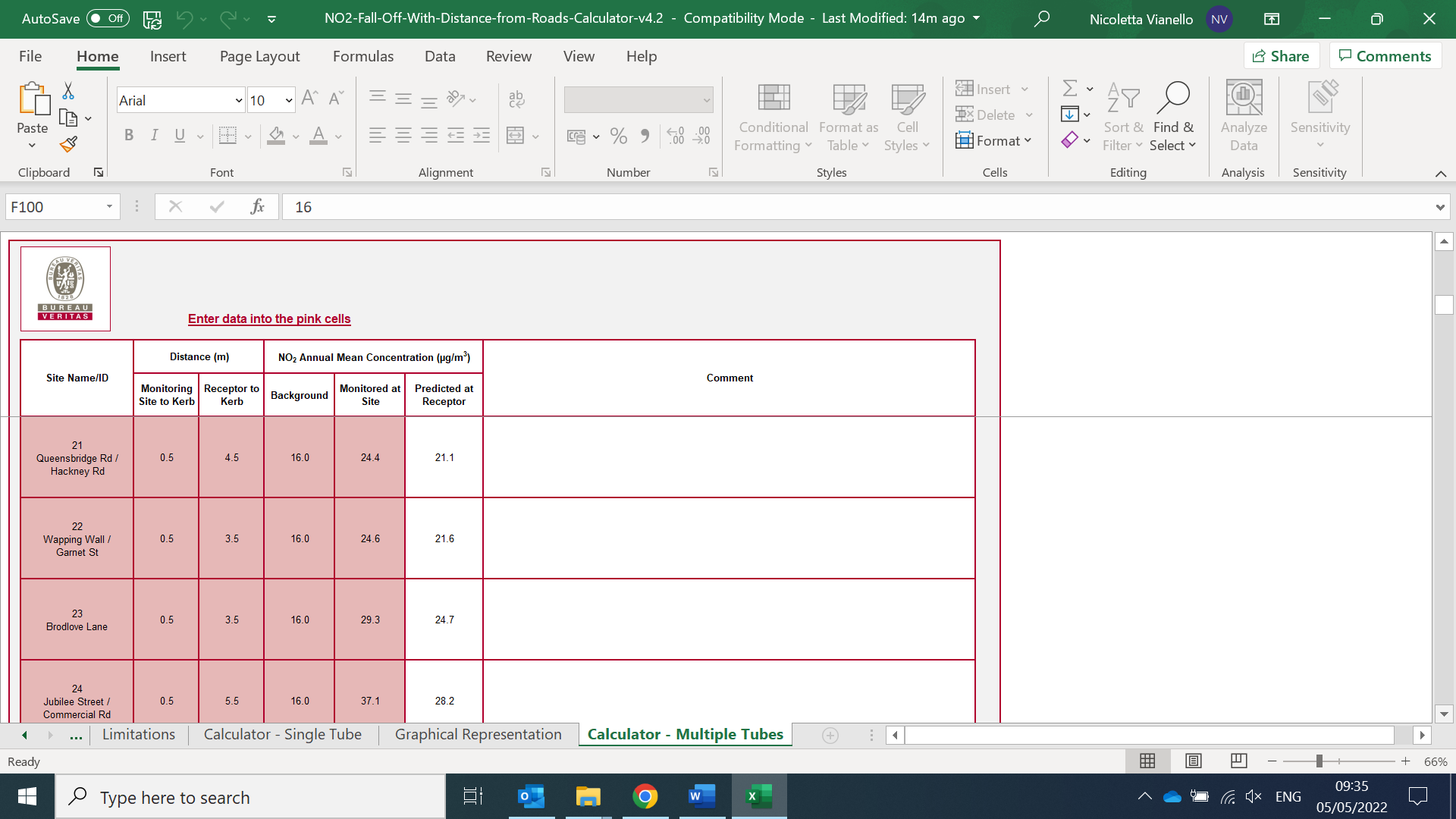 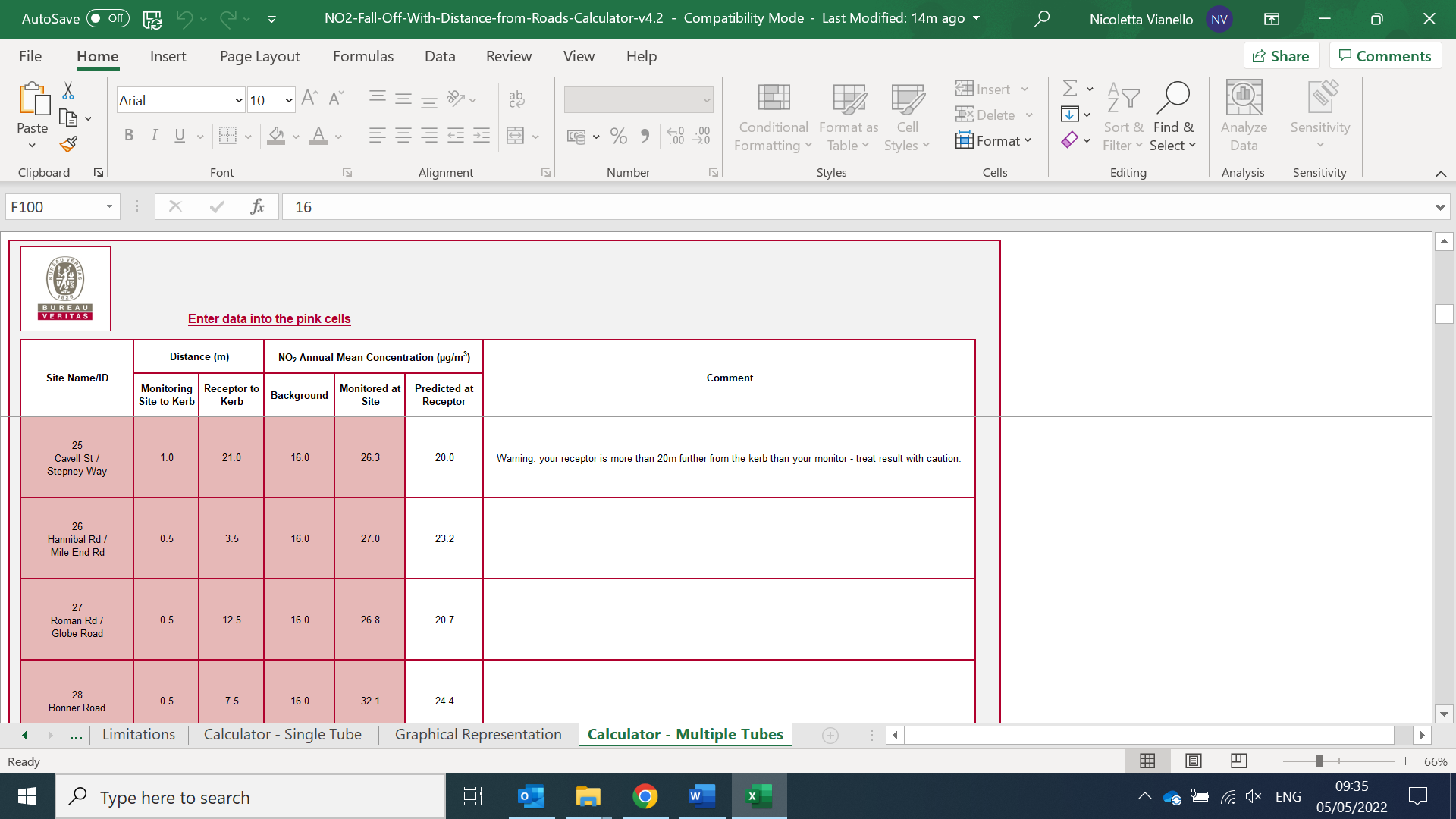 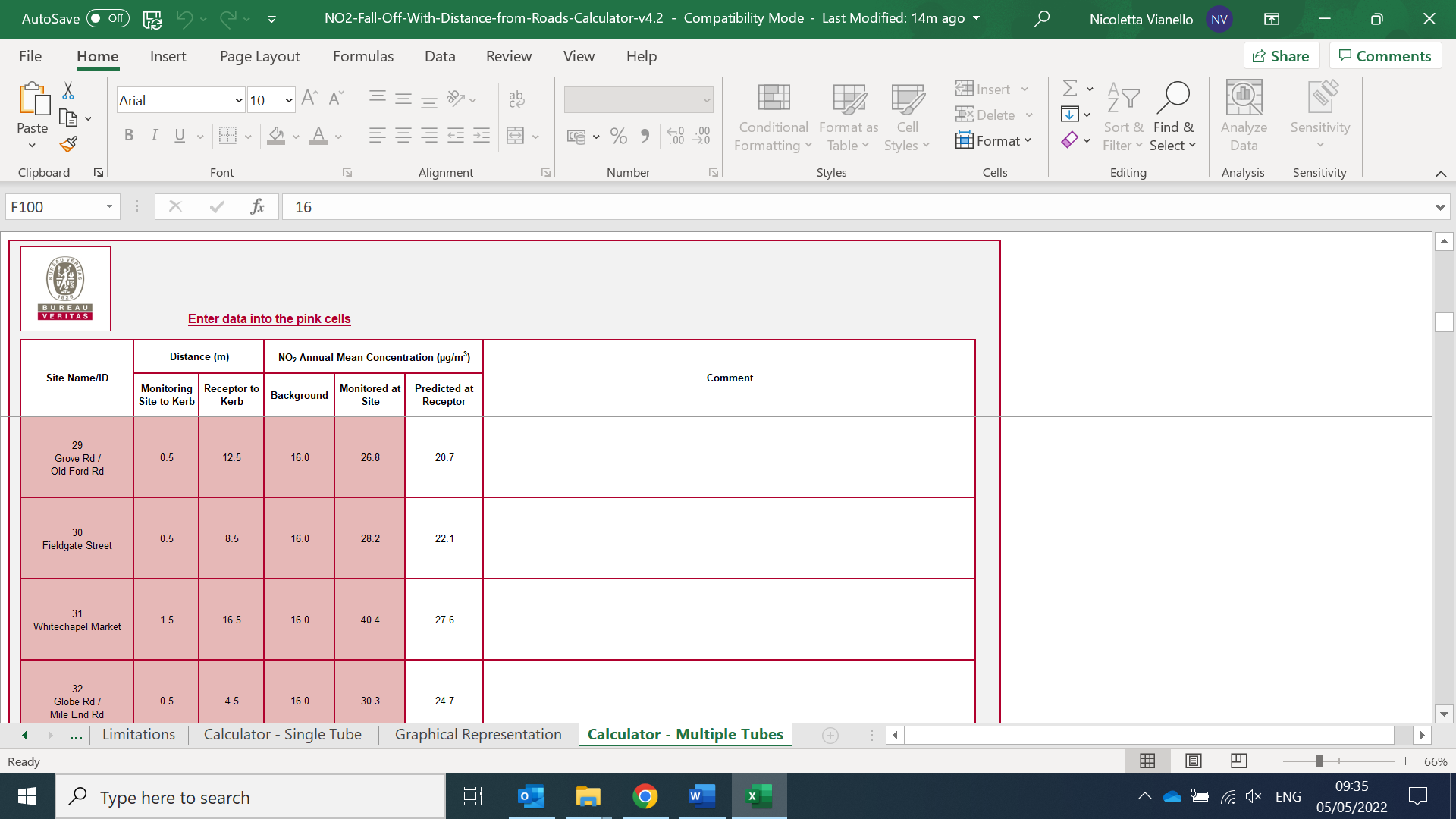 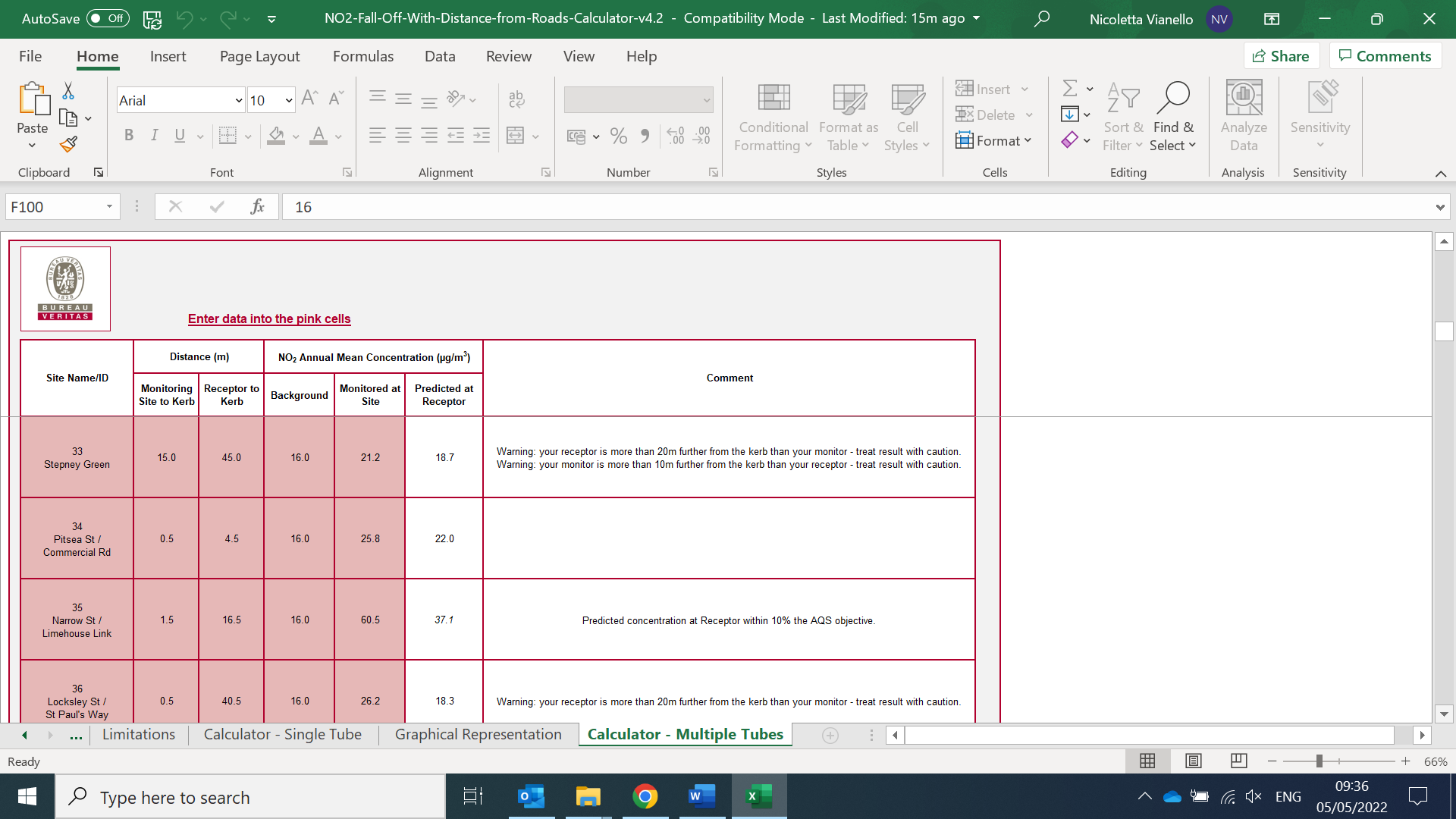 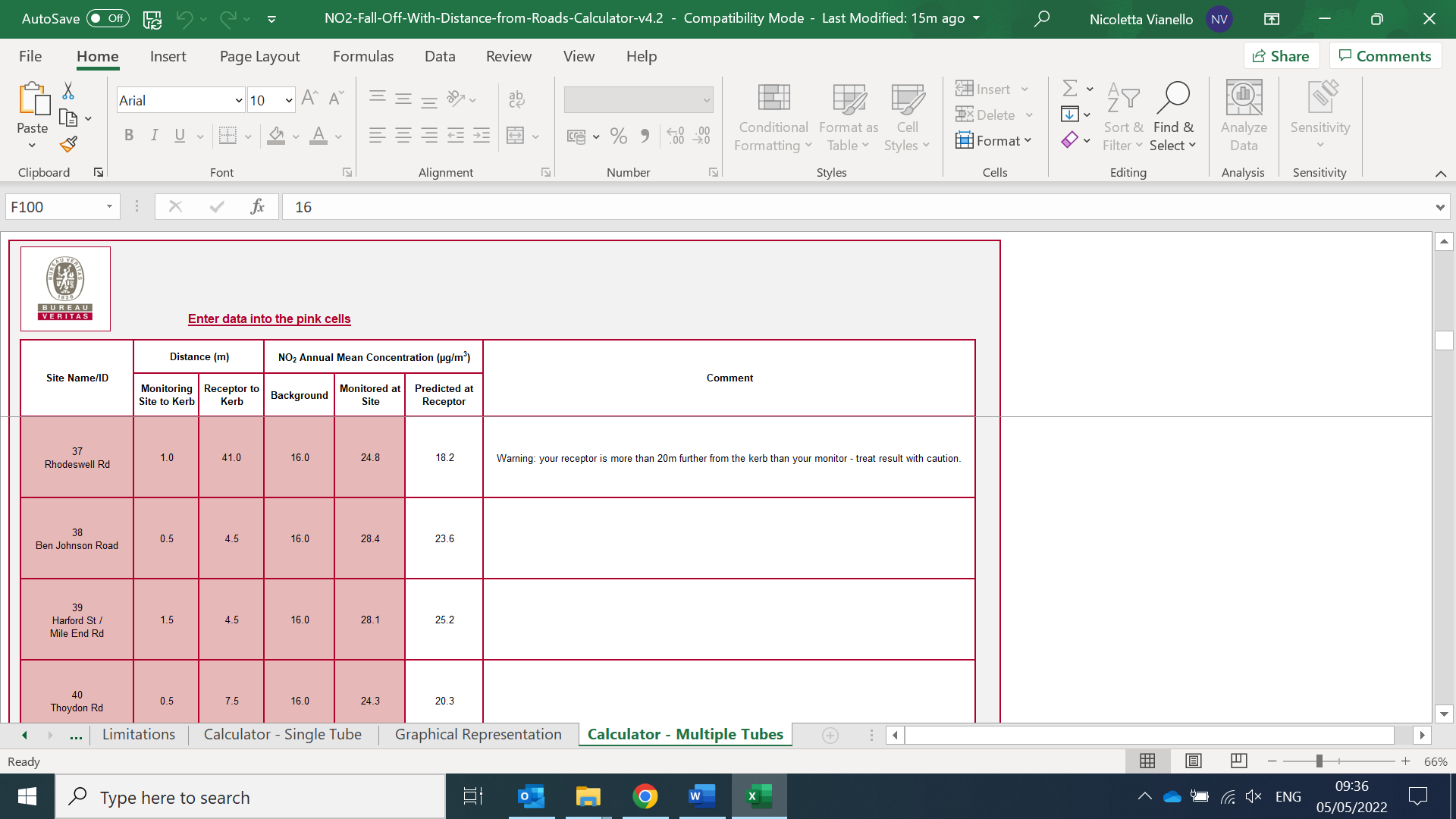 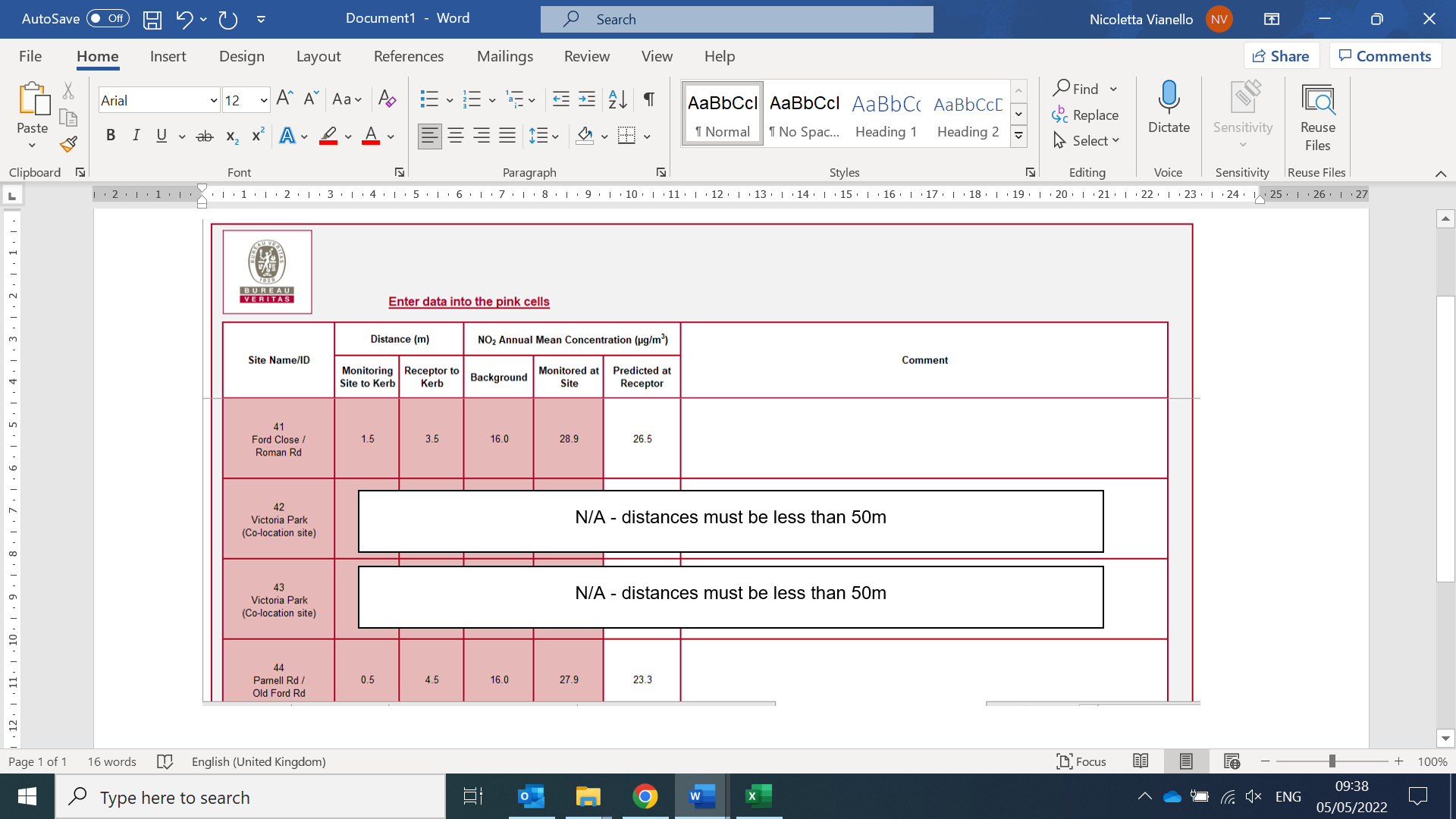 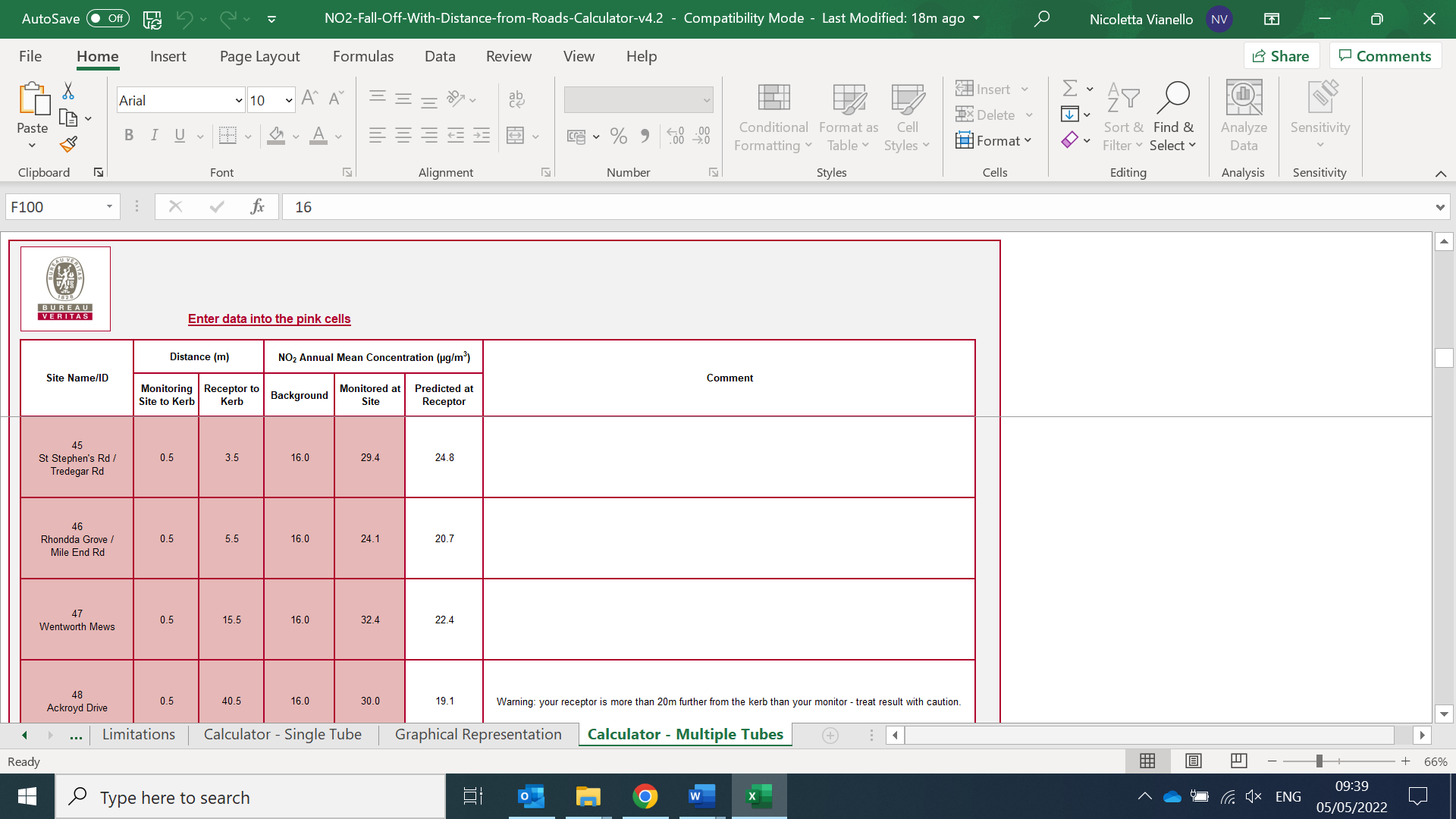 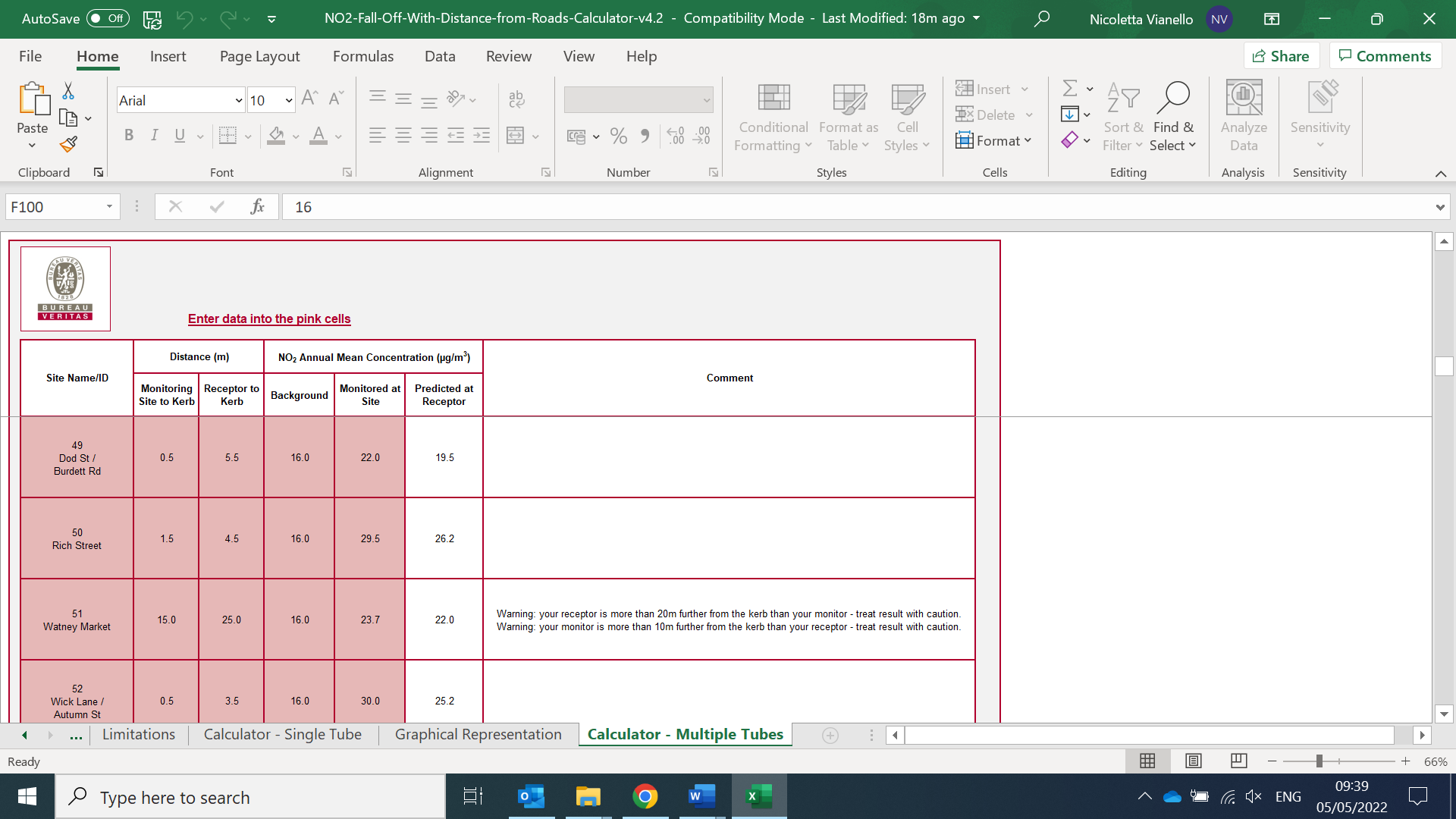 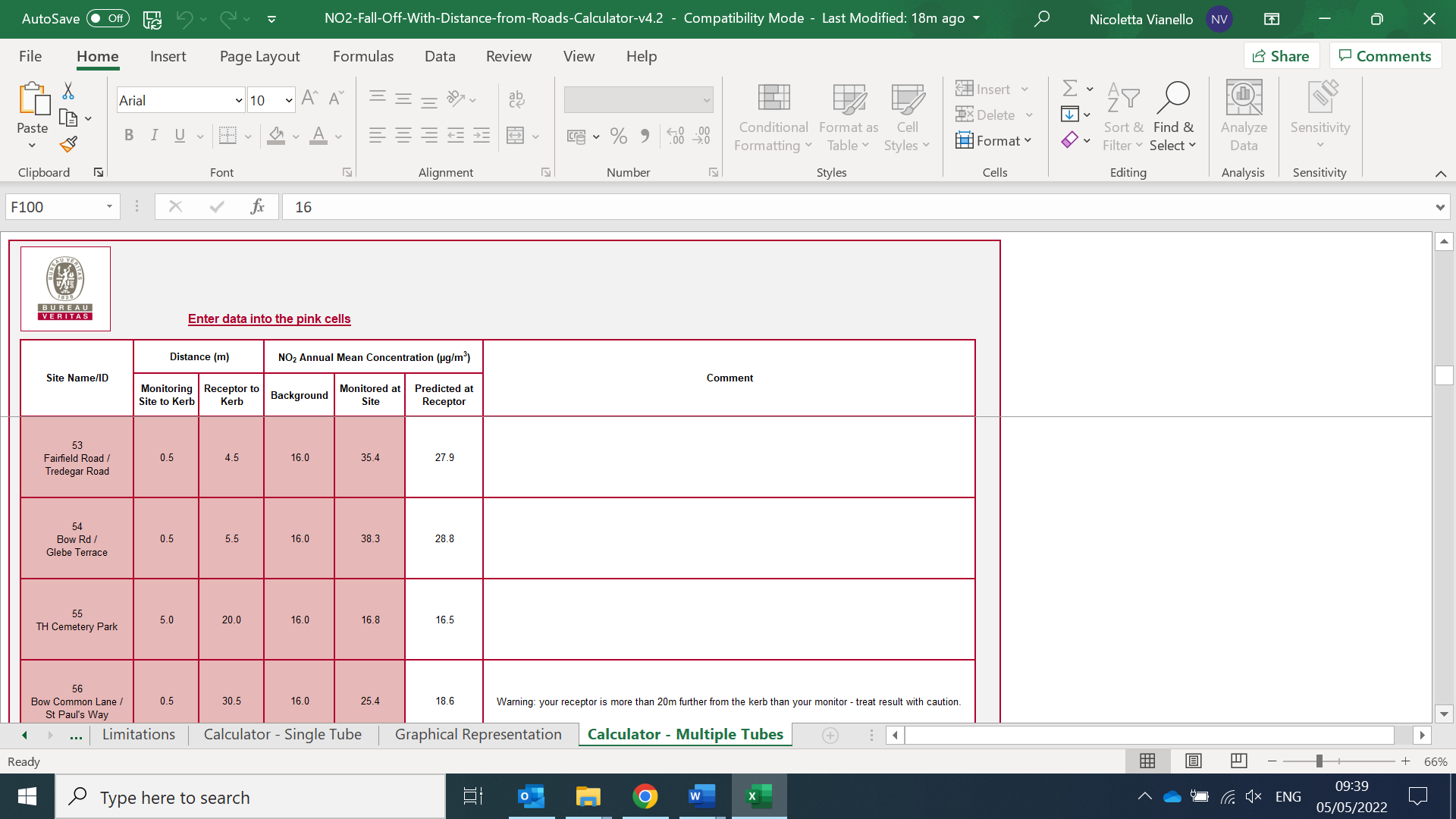 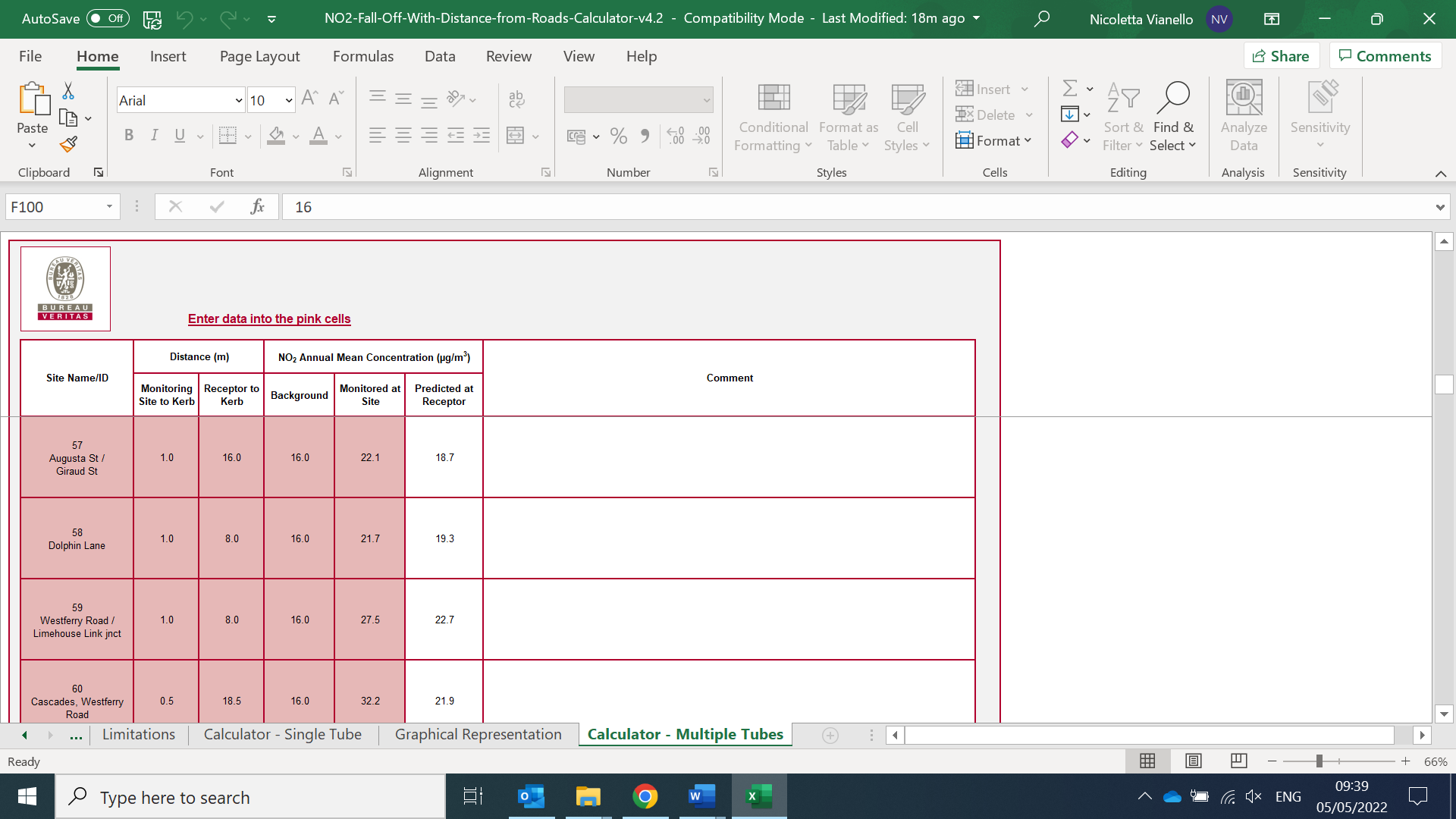 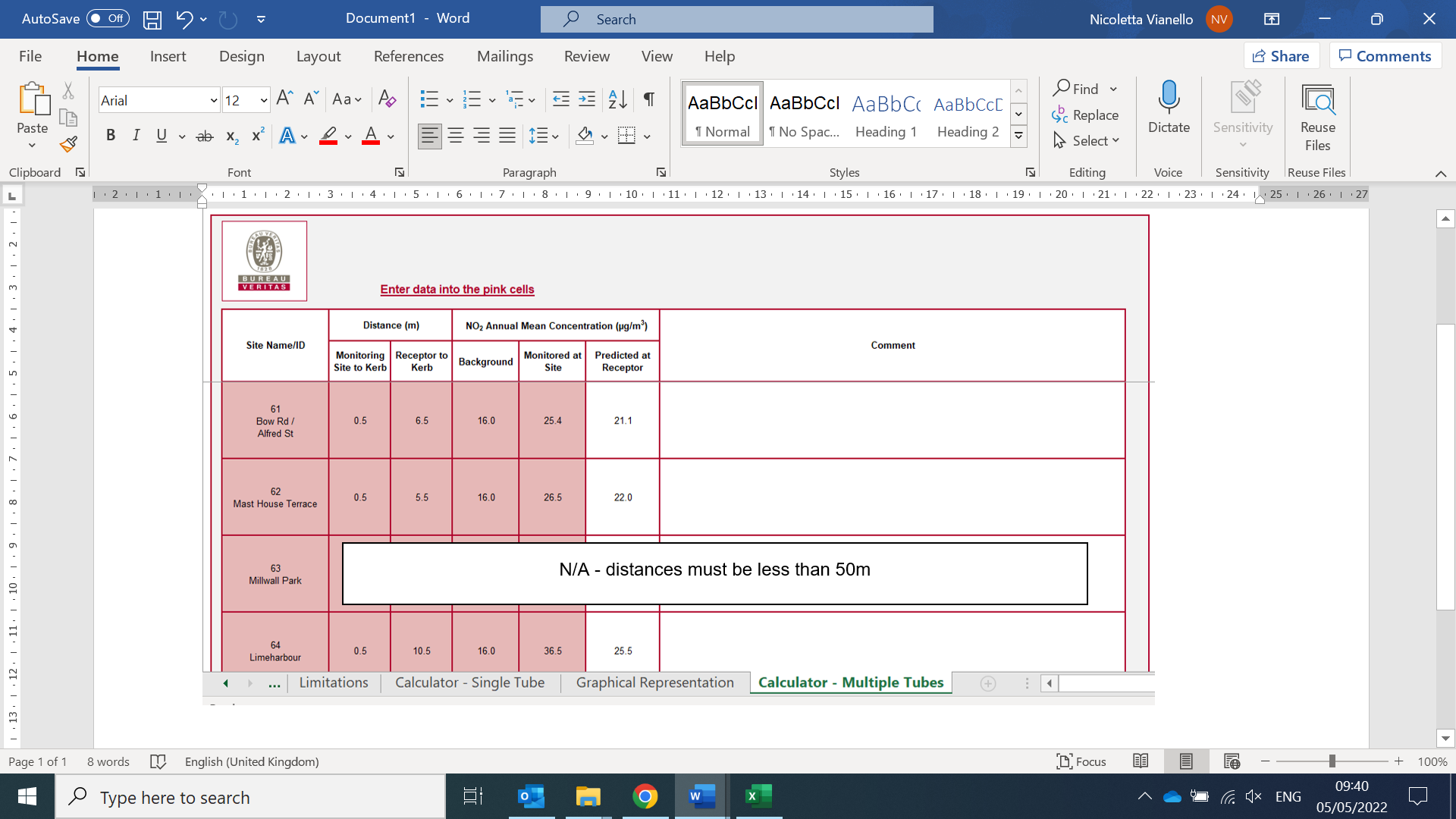 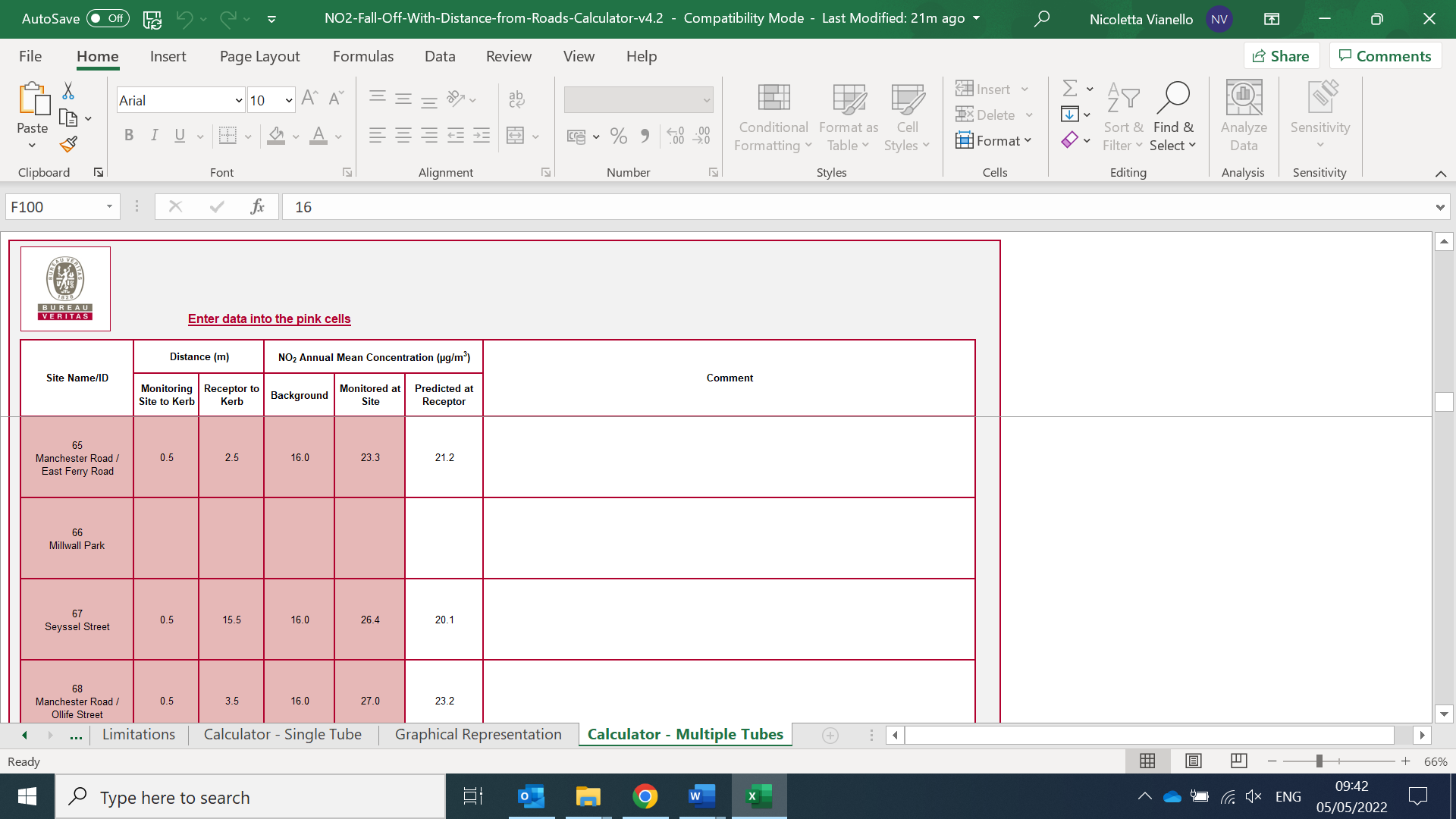 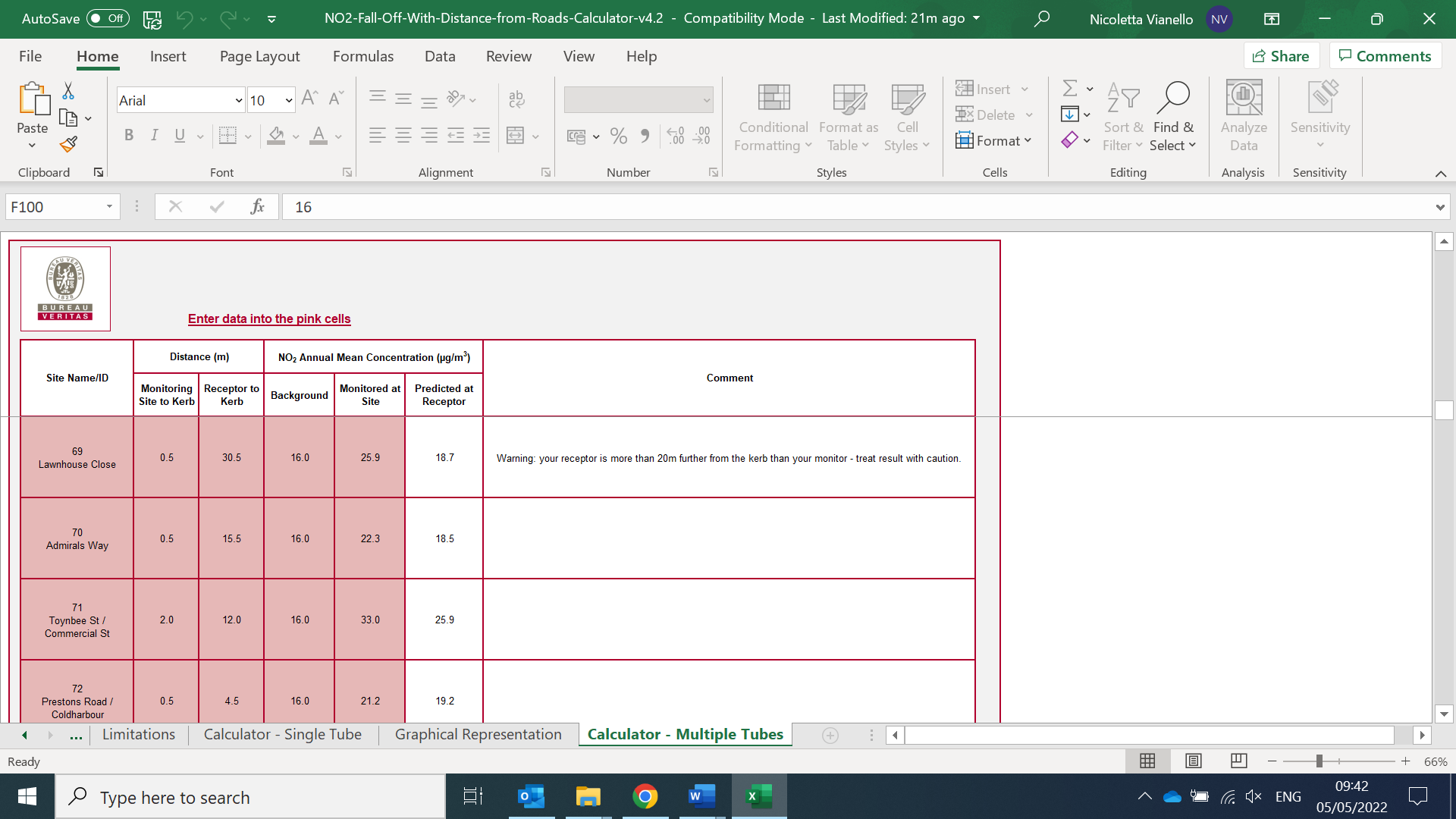 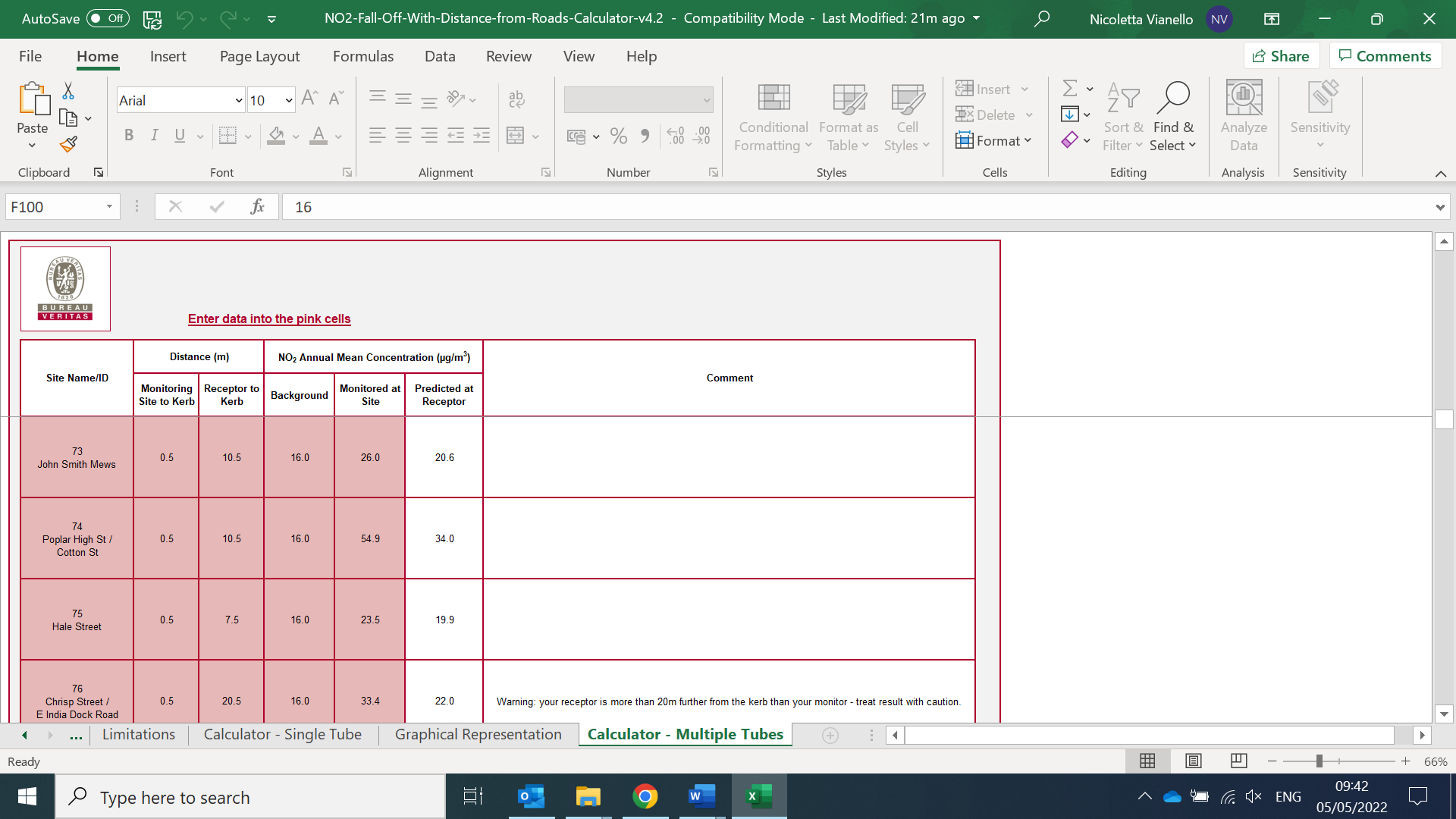 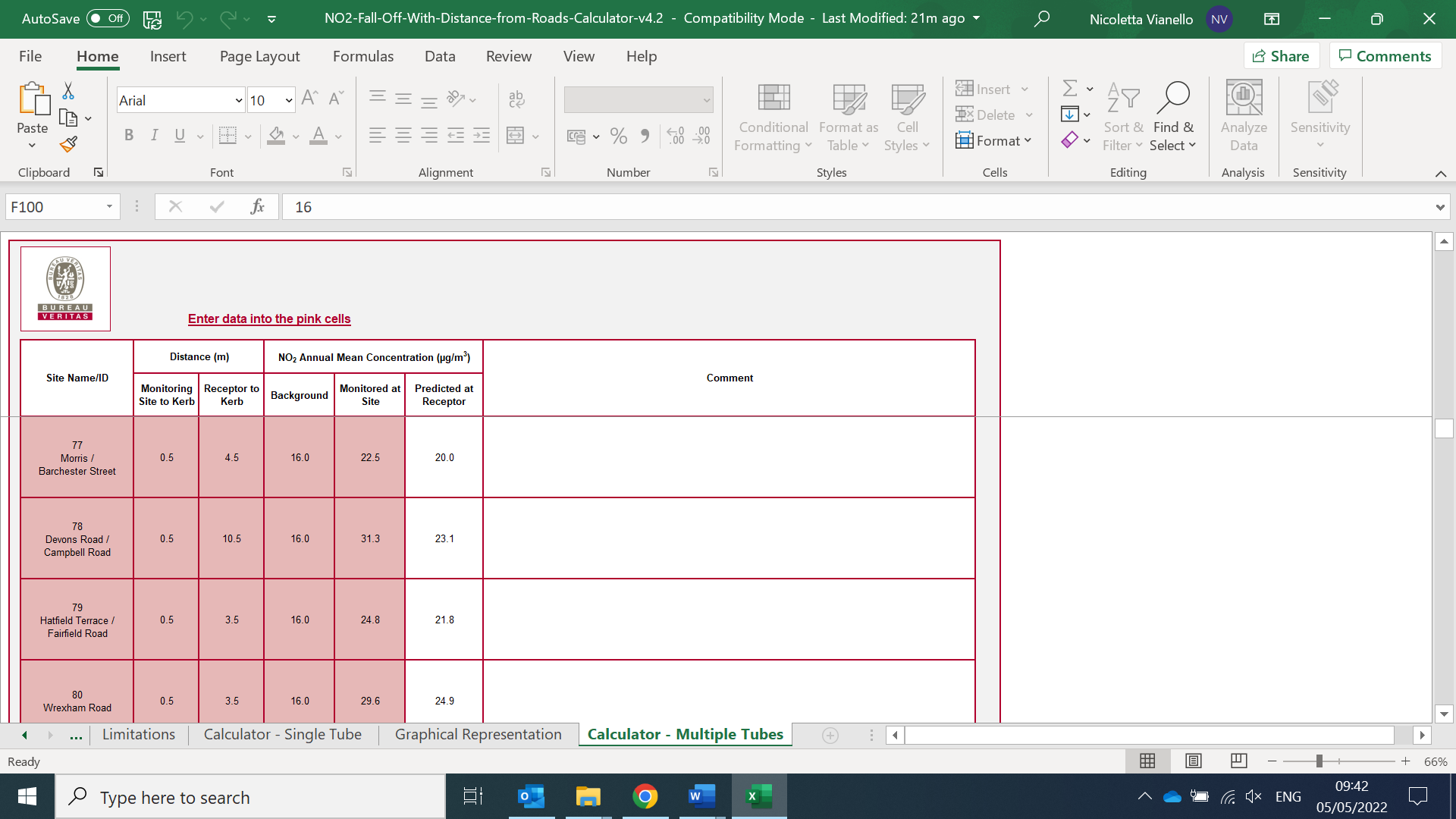 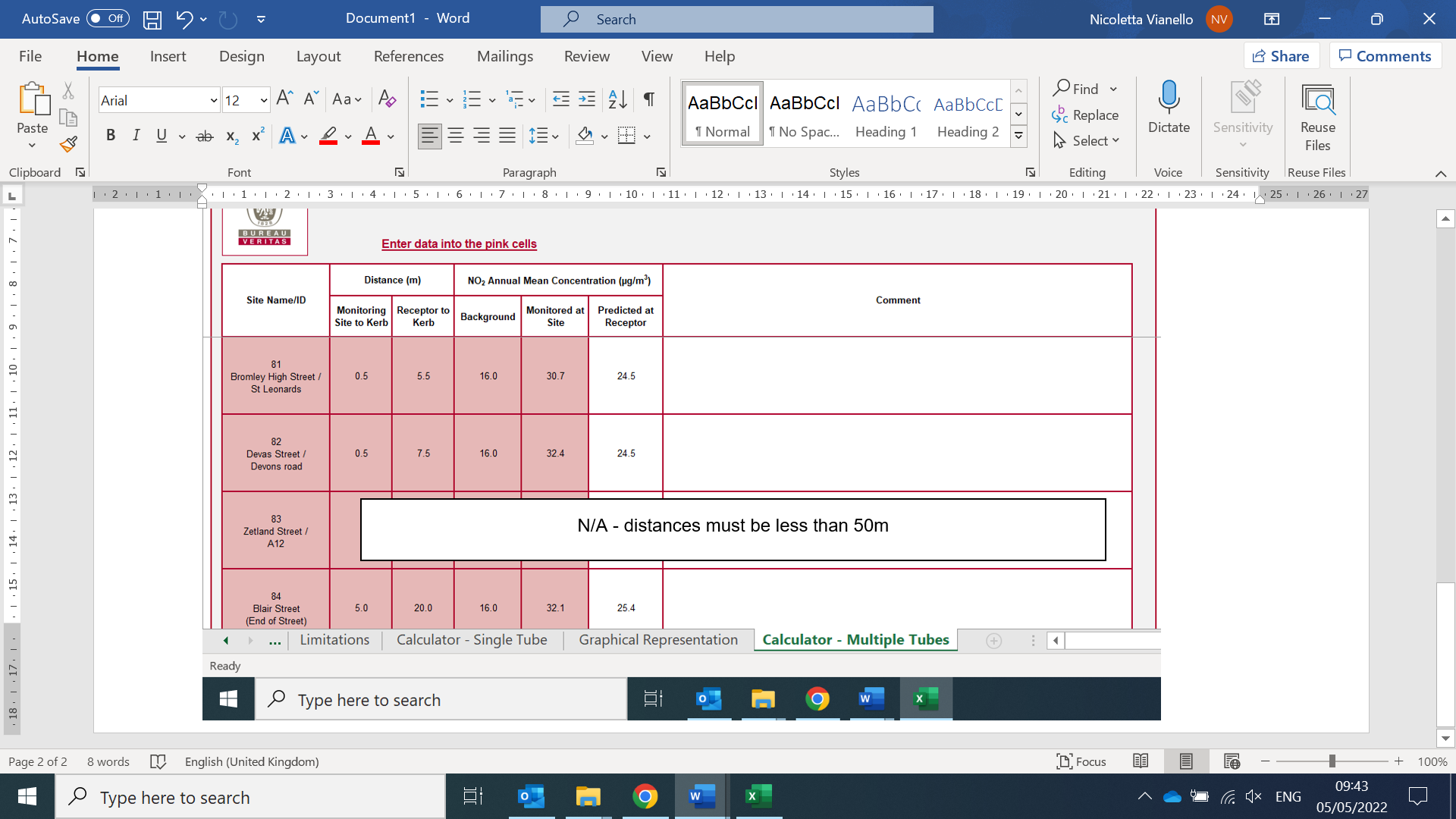 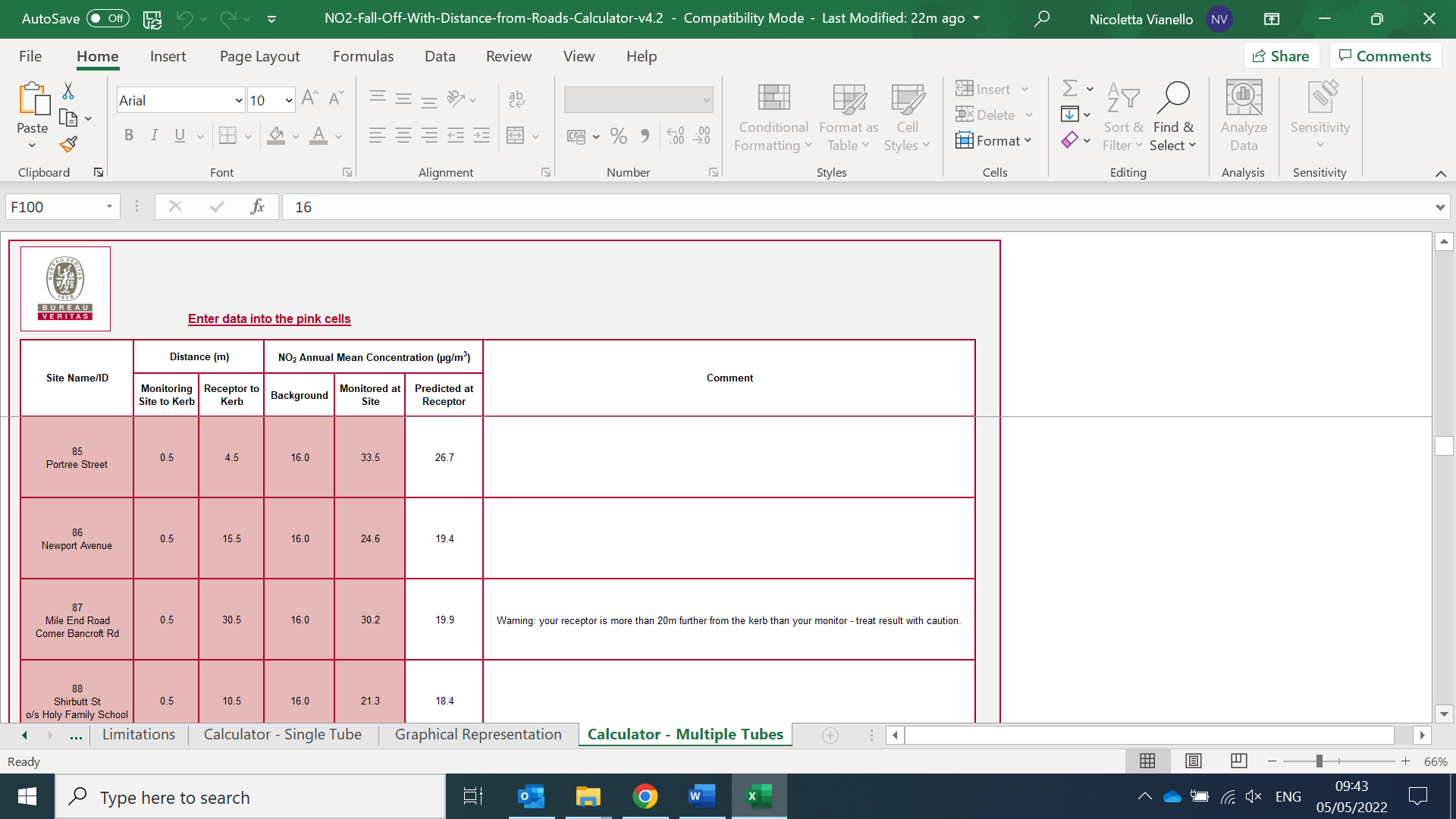 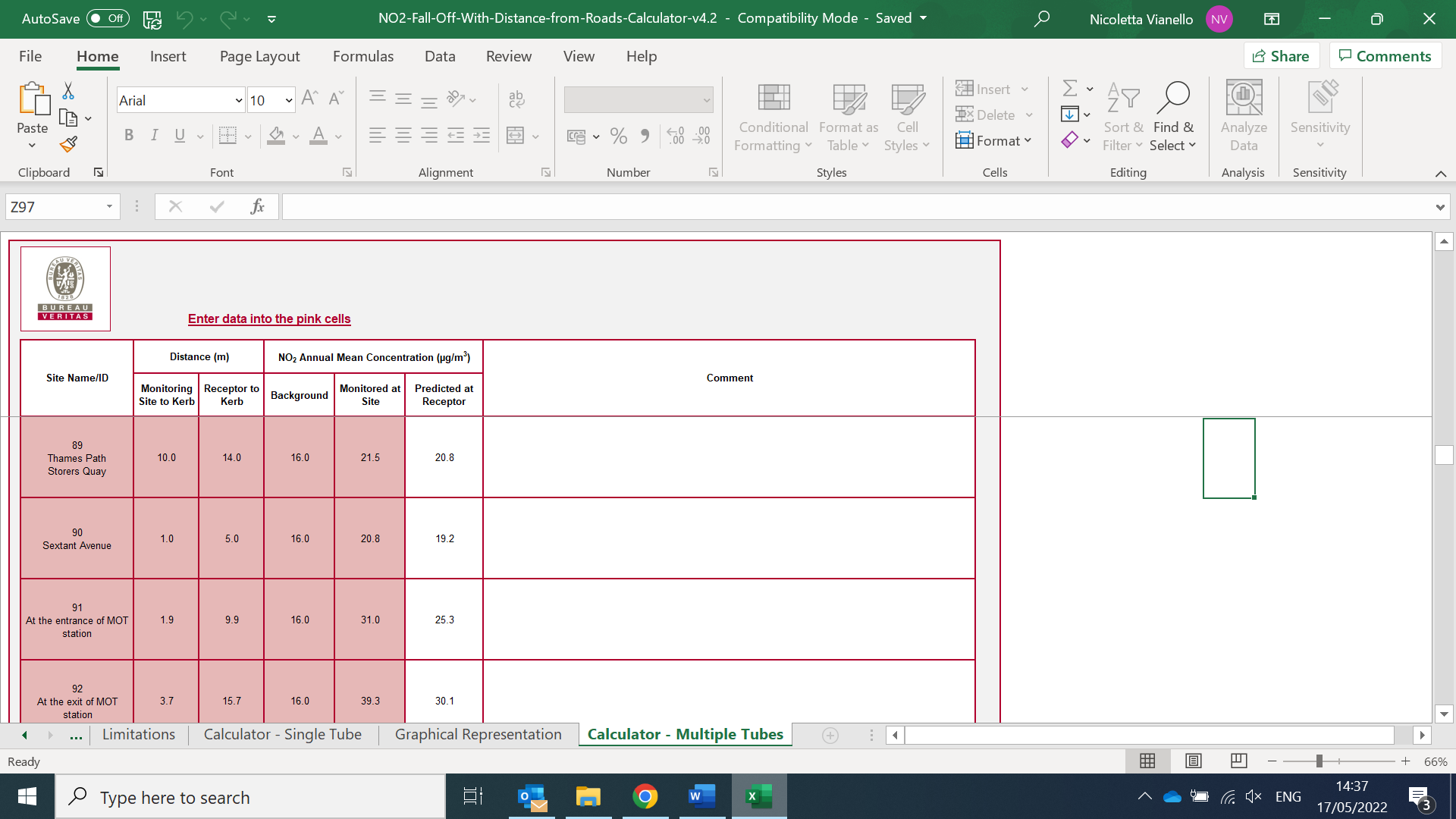 Appendix B	Full Monthly Diffusion Tube Results for 2021Table P.	NO2 Diffusion Tube ResultsNotesConcentrations are presented as μg m-3.Exceedances of the NO2 annual mean AQO of 40 μg m-3 are shown in bold.NO2 annual means in excess of 60 μg m-3, indicating a potential exceedance of the NO2 hourly mean AQS objective are shown in bold and underlined.Appendix C	Monitoring sitesFigure 6. Location of Automatic Monitoring Sites.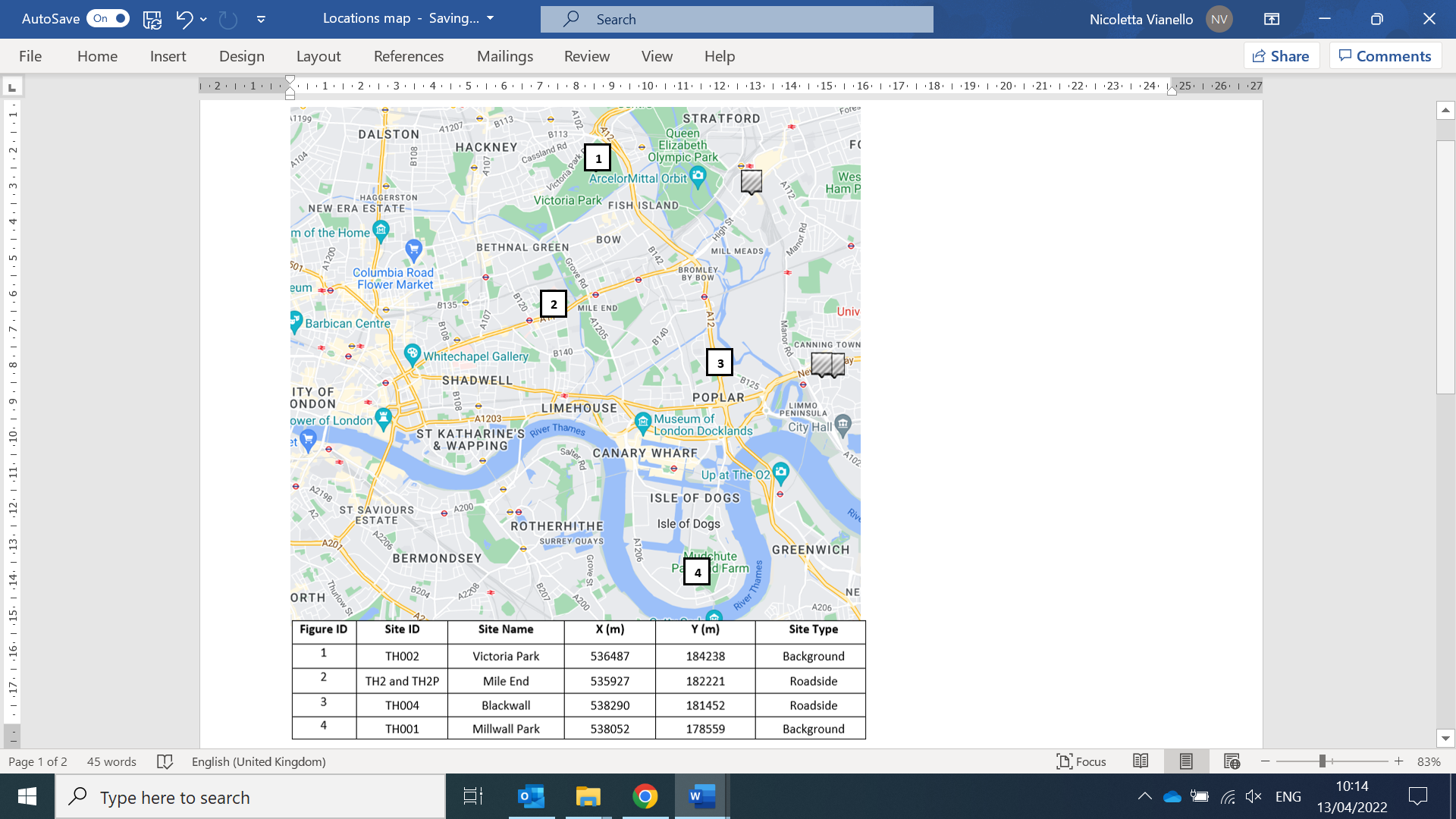 Figure 7. Location of Non-Automatic Monitoring Sites (details of sites are on Table C).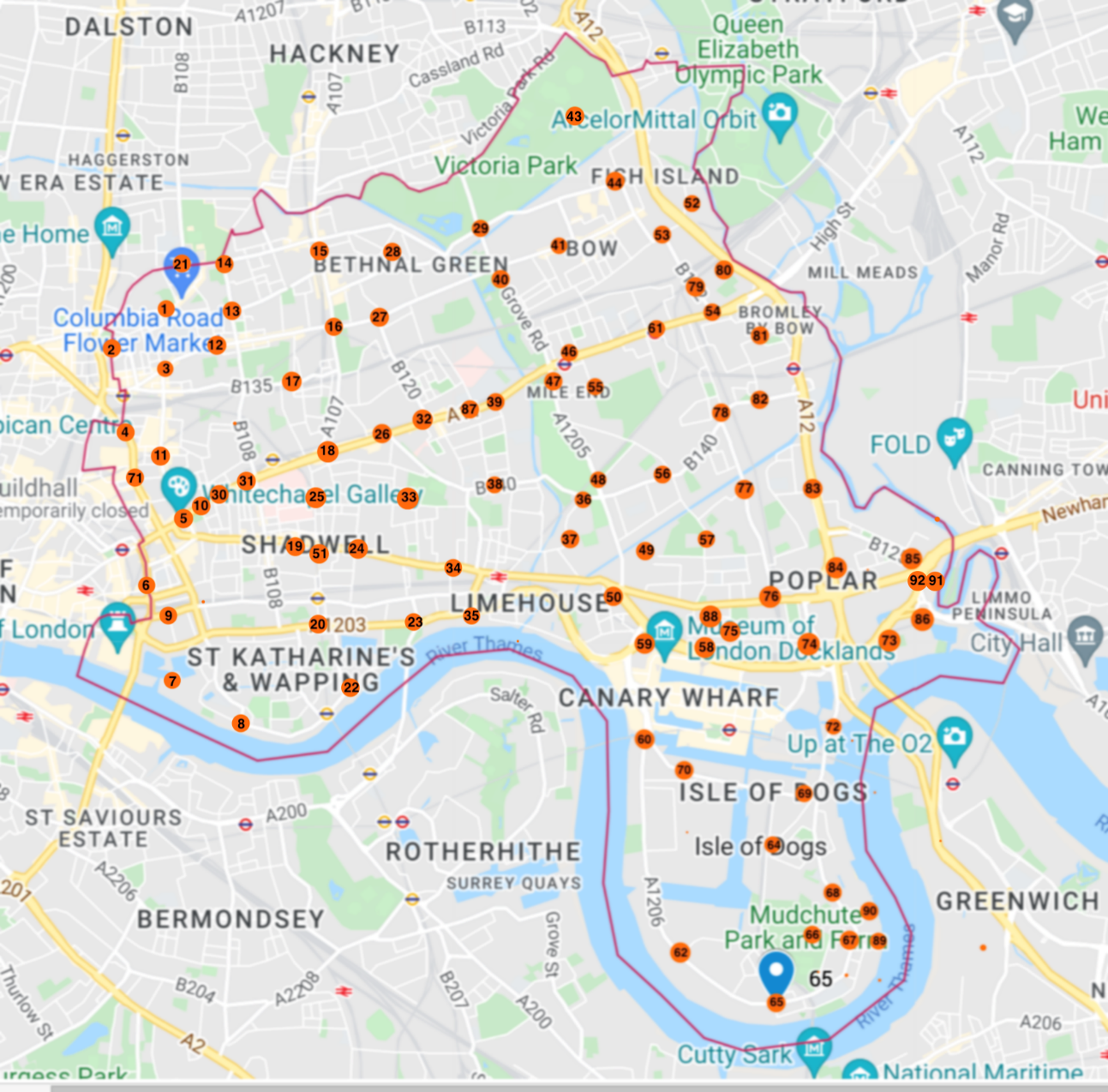 AbbreviationDescriptionAQAPAir Quality Action PlanAQMAAir Quality Management AreaAQOAir Quality ObjectiveBEBBuildings Emission BenchmarkCABCleaner Air BoroughEVElectric VehicleGLAGreater London AuthorityLAEILondon Atmospheric Emissions InventoryLAQMLocal Air Quality ManagementLLAQMLondon Local Air Quality ManagementNRMMNon-Road Mobile MachineryPM10Particulate matter less than 10 micron in diameterPM2.5Particulate matter less than 2.5 micron in diameterTEBTransport Emissions BenchmarkTfLTransport for LondonPollutantStandard / Objective (UK)Averaging PeriodDate(1)Nitrogen dioxide (NO2)200 μg m-3 not to be exceeded more than 18 times a year1-hour mean31 Dec 2005Nitrogen dioxide (NO2)40 μg m-3Annual mean31 Dec 2005Particles (PM10)50 μg m-3 not to be exceeded more than 35 times a year24-hour mean31 Dec 2004Particles (PM10)40 μg m-3Annual mean31 Dec 2004Particles (PM2.5)25 μg m-3Annual mean2021Particles (PM2.5)Target of 15% reduction in concentration at urban background locations3-year meanBetween 2010 and 2021Sulphur dioxide (SO2)266 μg m-3 not to be exceeded more than 35 times a year15-minute mean31 Dec 2005Sulphur dioxide (SO2)350 μg m-3 not to be exceeded more than 24 times a year1-hour mean31 Dec 2004Sulphur dioxide (SO2)125 μg m-3 mot to be exceeded more than 3 times a year24-hour mean31 Dec 2004Site IDSite NameX (m)Y (m)Site TypeIn AQMA?Distance from monitoring site to relevant exposure(m)Distance to kerb of nearest road (N/A if not applicable)(m)Inlet height(m)Pollutants monitoredMonitoring techniqueTH2 and TH2PMile End535927182221RoadsideY1m (offices) (40m residential)33NO2, NO, NOx, PM2.5Chemiluminescence;BAM for PM2.5TH004Blackwall538290181452RoadsideY29m (residential)33NO2, NO, NOx, PM2.5, PM10, O3Chemiluminescence;UV photometric;FDMS TEOM (for PM)TH002Victoria Park536487184238BackgroundY290m(residential)3002NO2, NO, NOx, PM2.5, PM10Chemiluminescence;BAM for PM2.5andPM10TH001Millwall Park538052178559BackgroundY60m(residential)601.5NO2, NO, NOx, PM10, O3Chemiluminescence; BAMUV absorptionSite IDSite NameX (m)Y (m)Site TypeIn AQMA?Distance from monitoring site to relevant exposure(m)Distance to kerb of nearest road (N/A if not applicable)(m)Inlet height(m)Pollutants monitoredTube co-located with an automatic monitor?(Y/N)1Colombia Rd/Gossett Street533883182815KerbsideY50.52.4NO2N2Calvert Ave/Boundary Street533507182569KerbsideY40.52.3NO2N3Bethnal Green Rd/ Brick Lane533860182442KerbsideY30.52.3NO2N4Commercial St/Calvin St533611182037KerbsideY70.52.4NO2N5Whitechapel High St (KFC)533985181426KerbsideY30.52.3NO2N6Mansell St533800181021KerbsideY60.52.2NO2N7St Katherine's Way533992180376RoadsideY10102.3NO2N8Wapping High St/Sampson St534444180122KerbsideY30.52.4NO2N9Cartwright Street533955180805KerbsideY50.52.4NO2N10Whitechapel Rd/Adler St534133181509KerbsideY60.52.3NO2N11Brick Lane/Princelet St533866181860KerbsideY50.52.3NO2N12Buckfast St/Bethnal Green Rd534259182580KerbsideY40.52.5NO2N13Squirries St/Gosset St534313182810KerbsideY40.52.3NO2N14Warner Place/Hackney Rd534255183130KerbsideY170.52.4NO2N15Parmiter St/ Cambridge Heath Road534881183240KerbsideY40.52.2NO2N16Paradise Row/Bethnal Green Rd534959182757KerbsideY30.52.3NO2N17Finnis St/Three Colts Lane534783182385KerbsideY20.52.2NO2N18Sidney St/Mile End Rd534968181878RoadsideY622.3NO2N19Philpot St/Commercial Road534816181321KerbsideY80.52.3NO2N20Dellow St/The Highway534951180779RoadsideY422.2NO2N21Queensbridge Rd/Hackney Rd533985183122KerbsideY40.52.2NO2N22Wapping Wall/Garnet St535133180376KerbsideY30.52.4NO2N23Brodlove Lane535598180816KerbsideY30.52.2NO2N24Jubilee Street/Commercial Rd535174181290KerbsideY50.52.3NO2N25Cavell St/Stepney Way534884181667KerbsideY2012.3NO2N26Hannibal Rd/Mile End Rd535386182021KerbsideY30.52.2NO2N27Roman Rd/Globe Road535296182793KerbsideY120.52.2NO2N28Bonner Road535356183223KerbsideY70.52.7NO2N29Grove Rd/Old Ford Rd535930183385KerbsideY120.52.4NO2N30Fieldgate Street534239181565KerbsideY80.52.3NO2N31Whitechapel Market534516181744RoadsideY151.52.2NO2N32Globe Rd/Mile End Rd535634182148KerbsideY40.52.3NO2N33Stepney Green535545181604Urban backgroundY30152.4NO2N34Pitsea St/Commercial Rd535797181164KerbsideY40.52.3NO2N35Narrow St/Limehouse Link535977180879RoadsideY151.52.6NO2N36Locksley St/St Paul's Way536704181647KerbsideY400.52.9NO2N37Rhodeswell Rd536577181379KerbsideY4012.4NO2N38Ben Johnson Road536080181721KerbsideY40.52.6NO2N39Harford St/Mile End Rd536089182258RoadsideY31.52.2NO2N40Thoydon Rd536105183049KerbsideY70.52.4NO2N41Ford Close/Roman Rd536457183301RoadsideY21.52.3NO2N42Victoria Park (Co-location site)536494184170Urban backgroundY3303202.15NO2Y43Victoria Park (Co-location site)536494184170Urban backgroundY3303202.1NO2Y44Parnell Rd/Old Ford Rd536875183740KerbsideY40.52.4NO2N45St Stephen's Rd/Tredegar Rd536713183070KerbsideY30.52.3NO2N46Rhondda Grove/Mile End Rd536542182589KerbsideY50.52.5NO2N47Wentworth Mews536452182454KerbsideY150.52.5NO2N48Ackroyd Drive536768181772KerbsideY400.52.5NO2N49Dod St/Burdett Rd537049181292KerbsideY50.52.5NO2N50Rich Street536937180987RoadsideY31.52.2NO2N51Watney Market534938181257RoadsideY10152.2NO2N52Wick Lane/Autumn St537304183619KerbsideY30.52.4NO2N53Fairfield Road/Tredegar Road537159183415KerbsideY40.52.4NO2N54Bow Rd /Glebe Terrace537525182887KerbsideY50.52.4NO2N55TH Cemetery Park536732182361RoadsideY1552.5NO2N56Bow Common Lane/St Paul's Way537248181820KerbsideY300.52.3NO2N57Augusta St/Giraud St537516181392KerbsideY1512.4NO2N58Dolphin Lane537539180688KerbsideY712.9NO2N59Westferry Road/Limehouse Link jnct537100180791KerbsideY712.2NO2N60Cascades, Westferry Road537115180074KerbsideY180.52.4NO2N61Bow Rd/Alfred St537056182773KerbsideY60.52.4NO2N62Mast House Terrace537348178690KerbsideY50.52.7NO2N63Millwall Park538246178689Urban backgroundY3002502.3NO2N64Limeharbour537953179357KerbsideY100.52.2NO2N65Manchester Road/East Ferry Road538032178360KerbsideY20.52.3NO2N66Millwall Park538258178689Urban backgroundY3002502.3NO2N67Seyssel Street538544178767KerbsideY150.52.3NO2N68Manchester Road/Ollife Street538431179044KerbsideY30.52.3NO2N69Lawnhouse Close538190179750KerbsideY300.52.3NO2N70Admirals Way537424179910KerbsideY150.52.3NO2N71Toynbee St/Commercial St533689181705RoadsideY1022.5NO2N72Prestons Road/ Coldharbour538364180188KerbsideY40.52.2NO2N73John Smith Mews538742180756KerbsideY100.52.3NO2N74Poplar High St/Cotton St538244180761KerbsideY100.52.2NO2N75Hale Street537661180768KerbsideY70.52.3NO2N76Chrisp Street/E India Dock Road537940181021KerbsideY200.52.7NO2N77Morris/Barchester Street537731181761KerbsideY40.52.5NO2N78Devons Road / Campbell Road537577182232KerbsideY100.52.4NO2N79Hatfield Terrace/Fairfield Road537355183059KerbsideY30.52.4NO2N80Wrexham Road537581183209KerbsideY30.52.4NO2N81Bromley High Street/ St Leonards537868182912KerbsideY50.52.4NO2N82Devas Street /Devons road537821182332KerbsideY70.52.4NO2N83Zetland Street/A12538178181747KerbsideY500.52.3NO2N84Blair Street (End of Street)538365181180RoadsideY1552.5NO2N85Portree Street538895181296KerbsideY40.52.3NO2N86Newport Avenue538954180872KerbsideY150.52.6NO2N87Mile End Road Corner Bancroft Rd535929182220KerbsideY300.52.3NO2N88Shirbutt St o/s Holy Family School537555180892KerbsideY100.52.3NO2N89Thames Path Storers Quay538730178733RoadsideY4102.3NO2N90Sextant Avenue538674178888KerbsideY412.3NO2N91At the entrance of MOT station539007181146KerbsideY       8            1.92.5NO2N92At the exit of MOT station538907181127RoadsideY       123.72.3NO2NSite IDSite Type- Automatic Monitoring siteValid data capture for monitoring period % aValid data capture 2021 %b2015 Annual Mean Concentration (μg m-3)2016 Annual Mean Concentration (μg m-3)2017 Annual Mean Concentration (μg m-3)2018 Annual Mean Concentration (μg m-3)2019 Annual Mean Concentration (μg m-3)2020 Annual Mean Concentration (μg m-3)2021 Annual Mean Concentration (μg m-3)TH2 Mile EndAutomaticN/A98.655351.74847352526TH004 BlackwallAutomaticN/A9958595651473937TH002 Victoria ParkAutomaticN/A85.1033323226241716TH001 Millwall ParkAutomaticN/A88.762625.32623241717Site IDSite Type-Non-Automatic Monitoring SitesValid data capture for monitoring period % aValid data capture 2021 %b2015 Annual Mean Concentration (μg m-3)2016 Annual Mean Concentration (μg m-3)2017 Annual Mean Concentration (μg m-3)2018 Annual Mean Concentration (μg m-3)2019 Annual Mean Concentration (μg m-3)2020 Annual Mean Concentration (μg m-3)2021 Annual Mean Concentration (μg m-3)1Colombia Rd/Gossett StreetN/A100383739343324.921.52Calvert Ave/Boundary StreetN/A92     42   4140373526.022.03Bethnal Green Rd/ Brick LaneN/A100474645363727.426.34Commercial St/Calvin StN/A100666060534834.232.75Whitechapel High St (KFC)N/A92726462614833.937.76Mansell StN/A83847175504535.230.37St Katherine's WayN/A83333430282819.919.18Wapping High St/Sampson StN/A92353633313021.621.09Cartwright StreetN/A83---333424.722.210Whitechapel Rd/Adler StN/A100---464028.928.111Brick Lane/Princelet StN/A92424440353224.422.212Buckfast St/Bethnal Green RdN/A100424239353224.222.513Squirries St/Gosset StN/A100---383827.125.414Warner Place/Hackney RdN/A10042424138 3525.522.515Parmiter St/ Cambridge Heath RoadN/A100---454130.328.516Paradise Row/Bethnal Green RdN/A92505042413628.128.117Finnis St/Three Colts LaneN/A83353535293121.220.218Sidney St/Mile End RdN/A100474746403729.327.919Philpot St/Commercial RoadN/A83545451444131.029.520Dellow St/The HighwayN/A100706959524934.337.521Queensbridge Rd/Hackney RdN/A100---553526.224.422Wapping Wall/Garnet StN/A100343734323023.324.623Brodlove LaneN/A100474546434029.729.324Jubilee Street/Commercial RdN/A100686562644733.237.125Cavell St/Stepney WayN/A92444545403829.926.326Hannibal Rd/Mile End RdN/A92725050444229.227.027Roman Rd/Globe RdN/A83---363425.826.828Bonner RoadN/A83394140373525.732.129Grove Rd/Old Ford RdN/A100474846434027.526.830Fieldgate StreetN/A100534842463827.728.231Whitechapel MarketN/A100716869635440.440.432Globe Rd/Mile End RdN/A100555452484229.730.333Stepney GreenN/A92343437392823.521.234Pitsea St/Commercial RdN/A100---373526.325.835Narrow St Limehouse LinkN/A100---867754.460.536Locksley St/St Paul's WayN/A75313836353226.026.237Rhodeswell RdN/A83353936343026.524.838Ben Johnson RoadN/A100414544363628.728.439Harford St/Mile End RdN/A100434141423626.428.140Thoydon RdN/A100---363324.224.341Ford Close/Roman RdN/A92414140383425.928.942Victoria ParkCo-location siteN/A100232424222116.914.943Victoria ParkCo-location siteN/A100232523222116.415.444Parnell Rd/Old Ford RdN/A100394142353427.827.945St Stephen's Rd/Tredegar RdN/A100444745563931.029.446Rhondda Grove/Mile End RdN/A83354137483326.224.147Wentworth MewsN/A100505146484132.232.448Ackroyd DriveN/A100454444383732.330.049Dod St/Burdett RdN/A75373838333024.922.050Rich StreetN/A100424542423528.529.551Watney MarketN/A67383734332923.223.752Wick Lane/Autumn StN/A100444542403729.830.353Fairfield Road/Tredegar Road N/A100525250424334.535.454Bow Rd /Glebe TerraceN/A100574957605037.038.355TH Cemetery ParkN/A10025262523 2216.716.856Bow Common Lane/St Paul's WayN/A10041434037 3225.925.457Augusta St/Girauld StN/A100---282722.722.158Dolphin LaneN/A100333632292823.121.759Westferry Road/Limehouse Link jnctN/A100403940373128.127.560Cascades, Westferry RoadN/A100444541393633.532.261Bow Rd/Alfred StN/A100424441353527.625.462Mast House TerraceN/A100323534293226.726.563Millwall ParkN/A83272926222421.120.364LimeharbourN/A100424240383736.236.565Manchester Road/East Ferry RoadN/A100313432282924.623.366Millwall ParkN/A83273029252218.219.667Seyssel StreetN/A92333434303126.626.468Manchester Road/Ollife Street N/A100293433323426.327.069Lawnhouse Close N/A100444141343127.425.970Admirals WayN/A92---272923.722.371Toynbee St/Commercial StN/A100---544535.233.072Prestons Road/ ColdharbourN/A100413940393830.431.273John Smith MewsN/A100363840323124.626.074Poplar High St/Cotton StN/A100---647158.654.975Hale StreetN/A92313334342923.523.576Chrisp Street/E India Dock Road N/A100514849453932.833.477Morris/Barchester StreetN/A100353940373126.022.578Devons Road / Campbell Road N/A100474847433632.031.379Hatfield Terrace/Fairfield RoadN/A100313133322823.624.880Wrexham RoadN/A92434140383527.629.681Bromley High Street/ St LeonardsN/A92373938383428.530.782Devas Street /Devons roadN/A100475048453728.732.483Zetland Street/A12N/A100666362635241.243.384Blair Street (End of Street)N/A100524852443935.832.185Portree StreetN/A100484848453834.333.586Newport AvenueN/A92333433302821.724.687Mile End Road Corner Bancroft RdN/A92---493730.830.288Shirbutt St o/s Holy Family SchoolN/A92---282621.321.389Thames Path Storers QuayN/A100243029262622.721.590Sextant AvenueN/A92162828252419.720.891At the entrance of MOT stationN/A42------31.092At the exit of MOT stationN/A42------39.3Site IDValid data capture for monitoring period % aValid data capture 2021 %b2015 Number of Hourly Means > 200μg m-32016 Number of Hourly Means > 200μg m-32017 Number of Hourly Means > 200μg m-32018 Number of Hourly Means > 200μg m-32019 Number of Hourly Means > 200μg m-32020 Number of Hourly Means > 200μg m-32021 Number of Hourly Means > 200μg m-3TH2 Mile EndN/A98.650020100TH004 BlackwallN/A990900000TH002 Victoria ParkN/A85.1000241000TH001 Millwall ParkN/A88.760000000Site IDValid data capture for monitoring period % aValid data capture 2021 %b2015 Annual Mean Concentration (μg m-3)2016 Annual Mean Concentration (μg m-3)2017 Annual Mean Concentration (μg m-3)2018 Annual Mean Concentration (μg m-3)2019 Annual Mean Concentration (μg m-3)2020 Annual Mean Concentration (μg m-3)2021 Annual Mean Concentration (μg m-3)TH004 BlackwallN/A4322232520201718TH001 Millwall ParkN/A93.9015172018181818TH002 Victoria ParkN/A95.6417161718181716Site IDValid data capture for monitoring period % aValid data capture 2021 %b2015 Number of Daily Means > 50μg m-32016 Number of Daily Means > 50μg m-32017 Number of Daily Means > 50μg m-32018 Number of Daily Means > 50μg m-32019 Number of Daily Means > 50μg m-32020 Number of Daily Means > 50μg m-32021 Number of Daily Means > 50μg m-3TH004 BlackwallN/A4381010108(35)40(27.1)TH001 Millwall ParkN/A93.900(22.04)0(27.9)817 (30)75TH002 Victoria ParkN/A95.642(32.36)3(28.6)21751Site IDValid data capture for monitoring period % aValid data capture 2021 %b2015 Annual Mean Concentration (μg m-3)2016 Annual Mean Concentration (μg m-3)2017 Annual Mean Concentration (μg m-3)2018 Annual Mean Concentration (μg m-3)2019 Annual Mean Concentration (μg m-3)2020 Annual Mean Concentration (μg m-3)2021 Annual Mean Concentration (μg m-3)TH2P Mile EndN/A95.23----9.81211TH004 BlackwallN/A641420131312.4911TH002 Victoria ParkN/A96.76----10129MeasureActionProgressEmissions/Concentration dataBenefitsNegative impacts / ComplaintsFurther information1.Develop and implement a communications strategy for disseminating air quality information in the borough to raise awareness of the impacts of poor air quality and encourage behaviour change.Ongoing.(1)Strategy was proposed and developed. AQ Partnership Board Meeting in Dec 2017: a presentation was made by the Comms Team. March 2020 meeting: the ‘Breath Clean’ Strategy’ was outlined. ‘Breathe Clean’ Strategy’s Objectives:To define the School Streets project committed in the Mayor’s Manifesto, and to improve air quality at the school gate, particularly at entry /exit times, in order to improve the health of the pupils.To improve road safety for vulnerable pedestrians, reducing congestion, encouraging walking and cycling and thus facilitating behavioural change in travel choices and increased physical activity.To introduce school streets at 50 primary schools in the borough, outlining a proposed prioritisation methodology and identifying the first schools to be included in the programme.To lobby Mayor of London and/or government for funding/changes to policy that will help Tower Hamlets improve local air quality.The “Breathe Clean” Strategy will be implemented over 3 phases. Phases 1 and 2 will raise awareness about air pollution and educate residents about what can be done to help reduce it locally and across London. Phase 3 will lobby the government and the London Mayor for better support to reduce air pollution, and the negative health impacts it brings in Tower Hamlets  (2)We also have the ongoing awareness raising campaign. The campaign needs to address two groups: (i) vulnerable people, and (ii) those who are causing air pollution – educating this second group is about bringing about behaviour change which is effective.(3)Anti-idling campaign was carried out in 2021:It included an anti-idling pledge to install no-idling signs around sensitive receptorsAs part of activity idling action days were organised at local schoolsInformation leaflets on idling were created and content about idling and harmful impacts were shared across key Council channels including social media, resident e-newsletters, ‘Our East End’ magazine and the Council websiteSee also Actions 10 and 63.(4)Several air pollution campaigns were delivered in 2021 on social media, on various sites and in Tower Hamlets Town Hall to raise awareness of air pollution and to promote behaviour change: wood burning campaign (winter 2021), Clean Air Day (June 2022), Car Free Day (September 2021), Play Street school events (September 2021), no idling campaign (throughout the year), living green walls installation in primary schools, air pollution monitoring, airText service, etc. See also Action 6.https://www.towerhamlets.gov.uk/lgnl/environment_and_waste/environmental_health/pollution/air_quality/Air_quality_information_and_campaigns/Breathe_Clean.aspxhttps://www.towerhamlets.gov.uk/lgnl/environment_and_waste/environmental_health/pollution/air_quality/Air_quality_information_and_campaigns/Anti_idling.aspx2Director of Public Health to have responsibility for ensuring their Joint Strategic Needs Assessment (JSNA) has up to date information on air quality impacts on the population – Air Quality officer to be consulted on JSNA.JSNA specific reference to air quality published in 2016. Measure Completed – No further action See: https://www.towerhamlets.gov.uk/lgnl/health__social_care/joint_strategic_needs_assessme/joint_strategic_needs_assessme.aspx3. Strengthening co-ordination with Public Health by ensuring that at least one public health specialist within the borough has air quality responsibilities outlined in their job profile.Public Health embedded into Local Air Quality. Three officers in Public Health including the Director of Public Health have a specific remit to work on Air Quality and they sit on all steering groups and boards that discuss air pollution. The Air Quality Steering Board has been integrated within the Public Health driven Health and Wellbeing Board. Measure Completed – No further action 4.Director of Public Health to sign off all new Air Quality Action Plans.Air quality action plan signed off by Public Health in 2017. Measure Completed – No further action 5.Support patients with heart and lung conditions by providing air quality advice to discharged patients, particularly vulnerable & those with heart/lung conditions. This would be a continuation of the ‘Protecting Patient’ work stream from the Barts Project.Public Health funded Barts to conduct a Clean Air Hospital Framework in 2019, in order for them to develop an action plan to better consider opportunities to reduce air pollution and improve understanding of the harms of poor air pollution on health. Action plan is completed. Barts to present action plan to HWB. Public Health also sponsored the Tower Hamlets CCG to develop a work programme in partnership with Global Action Plan to improve awareness and understanding of the health harms of air pollution for children with asthma. An awareness campaign was launched in 2020 by the CCG.Barts ran Protecting Patients as a Pilot and decided not to continue the programme post evaluation. It did demonstrate some success in engagement clinicians on the health harms of air pollution. Revised Action: “Public Health to work with NHS Partners to support vulnerable patients, specifically, those with lung and heart conditions”Barts decided to not continue with the ‘Protecting Patient’ workstream in 2017. Public Health have since worked with Barts to develop a Clean Air Hospital Framework, to help them develop an action plan to reduce air pollution inside and outside the Trust as well as support and training for health professionals to improve health outcomes for vulnerable patients. Furthermore, Public Health have worked with the NHS to develop an innovative programme of work to raise awareness of the harms of air pollution for children with asthma, specifically, to influence how health professionals can assist children in management of their underlying health conditions.No further action6.Support and Promotion of air quality awareness programmes such as AirTEXTIn 2021, airText service was promoted on the Council's air quality webpage and also on social media by the Pollution Team and Comms, in order to raise awareness of air pollution.Annual airTEXT statistics for Tower Hamlets at the end of 2021: Number of subscribers - 361Number of new subscribers -61Number of airText Tower Hamlets alert days -14Number of emails -926Number of sms	- 2005 Number of voicemails -	31AirText services is promoted on the Council's air quality webpage: https://www.towerhamlets.gov.uk/lgnl/environment_and_waste/environmental_health/pollution/air_quality/air_text_-_air_pollution_forec.aspx 7. Encourage schools to join the TfL Sustainable Travel Active Responsible Safer (STARS) accredited travel planning programme by providing information on the benefits to schools and supporting the implementation of such a programme.Ongoing.Rolling out the school travel plan to 70% of primary schools within the Borough by 2021. However, owing to Covid 19 restrictions on schools, current proportion of schools is 50%.Currently reviewing understand proportion of pupils attending school with accredited STARS travel plan.8.Air quality at schools – Roll out the cleaner air for schools’ program that was previously run in 2 schools, to more schools in high pollution areas.Contract with Loop labs for Bonner School Citizen Science programme complete June 2018.Measure Completed – No further action 9.Pollution Audits in schools. Support the GLA in their program to provide air quality audits in 2 primary schools.Two schools participated in GLA audit scheme: Marner Primary School, and Bonner Primary School. Reports received in 2018. GLA undertook air quality audits also in nurseries: Alice Model Nursery School and Columbia Market Nursery School. Subsequent baseline air quality monitoring undertaken and report outlining recommendations provided from audit findings. Reports received in 2019.Tower Hamlets Pollution Team audited 3 primary schools in 2021. The air quality school audits were undertaken at: Canon Barnett, Stephen Hawking school, and Bigland Green.Measure Completed 10.Schools anti-idling project(1) Anti-idling signs:In 2021, we identified (using the old data LAEI 2016) 66 primary schools and nurseries located in areas exceeding NO2 national objective. Of these schools / nurseries, we installed no-idling signs in about 50 of them.(2) Poppy Lyle confirmed to submit the ASR without the missing idling action details, and to add them later on.Anti-Idling Campaign:Tower Hamlets continued to engage schools and deliver workshop sessions to students. Vehicle Idling Action phase air quality workshops were conducted at x schools to x KS2 children to create anti-idling bannersx Idling Action events took place At Idling Action event:x % of drivers switched off when asked, x % did not switch offx % of idling vehicles were carsx % of drivers spoken to already had their engines switched offx % pledged to switch off in the future•	No of school workshops delivered - x•	No of students engaged	 - x•	Number of volunteers trained this year- x•	Number of volunteers who took part in events -	x•	Number of Idling Action Events -   x•	Number of interactions - x•	% of drivers who switched off- x %(3) See also Action 1.https://www.towerhamlets.gov.uk/lgnl/environment_and_waste/environmental_health/pollution/air_quality/Air_quality_information_and_campaigns/Breathe_Clean.aspxhttps://www.towerhamlets.gov.uk/lgnl/environment_and_waste/environmental_health/pollution/air_quality/Breathe_Clean/Report_engine_idling.aspxhttps://www.towerhamlets.gov.uk/lgnl/environment_and_waste/environmental_health/pollution/air_quality/Air_quality_information_and_campaigns/Anti_idling.aspx11.Schools Environmental Theatre ProjectBig Wheel Theatre company ran events on 20 primary schools in 2018. Measure Completed – No further action 12.Investigate and invest in new technology as it becomes available to reduce pollution levels at pollution hotspots & sensitive uses e.g. schoolsNo new effective technology has become available. New funding available to install living green screens/walls at schools to reduce pollution for 2021.Further new funding available in 2021 and 2022 to implement small-scale green infrastructure within the borough to tackle air pollution.13.Citizen Science air quality monitoring projectTwo projects were funded by the Tower Hamlets Mayor’s Air Quality Fund (2018/19): (1) Project Title – ‘Clear the Air’ Description of project: The project provided AQ monitoring training and community organising training to LBTH residents from disadvantaged groups to bring the community together and to raise awareness of pollution and exposure. Residents put up NO2 diffusion tubes to understand their exposure. Children from a local school created a video about air pollution which was launched on ‘Clean Air Day 2019’. (2) Project Title – ‘Air Aware at Bromley-by-Bow’ Description of project - This project engaged members of the Bromley-by-Bow community to raise awareness of air pollution, empowering them to reduce their exposure and safeguard their health while protecting the environment. By working with health practitioners at the Bromley-by-Bow Health Centre to identify patients with respiratory conditions, the project targeted those who are most vulnerable to air pollution. A series of air pollution workshops for BBBC patients and clients using a citizen science approach were delivered. A small team of Clean Air Champions were recruited and trained to use NO2 and particulate monitors to measure pollution in the local area. The group analysed the data, communicated their findings and co-designed effective solutions to reduce exposure. An action plan was developed to broaden the impact and share the knowledge with the wider community. Measure Completed – No further action14.Work with Residential Providers to develop and implement a strategy for disseminating air quality information to their tenants.Presentation to LBTH Housing Forum used to agree that all housing providers will cascade our messages and opportunities for residents through their regular newsletters / social media and notice boards (the Council will coordinate and cascade all messages). Liaison with housing providers to schedule publicity. Measure Completed – No further action15.Use Health and Wellbeing Board to get existing and future public sector and RP partners to pledge to increase the number of, electric, hybrid, and cleaner vehicles in their fleets.The Air Quality Partnership Board was amalgamated with the Health and Wellbeing Board in 2019.No actions in 2021.In progress16.Continue to run the 3 continuous monitoring stations, monitoring pollutants of concern to ensure air quality objectives are being met and to assess the effectiveness of local and regional policies. 4 continuous monitoring stations are operating and maintained in the Borough:Mile End (TH2): NO2, NO, NOx, PM2.5Blackwall (TH004): NO2, NO, NOx, PM2.5, PM10, O3Victoria Park (TH002): NO2, NO, NOx, PM2.5, PM10Millwall Park (TH001): NO2, NO, NOx, PM2.5, PM10, O3Data are available in this ASR and online:https://www.airqualityengland.co.uk/local-authority/?la_id=21017.Continue to implement the NOx Diffusion Tube Monitoring network across the borough. Investigate and implement further monitoring where necessary. E.g. at schools.Borough-wide diffusion tube monitors maintained. Real time monitoring continuing. NOx tube raw data are loaded onto Council website monthly. Data are available in the ASR and online:https://www.towerhamlets.gov.uk/lgnl/environment_and_waste/environmental_health/pollution/air_quality/Advanced_information_on_air_quality/Monitoring.aspx18.Continue to ensure that all pollution monitoring data is available to the public and the website is regularly updated with the latest available data.Ongoing work with Communications team internally to disseminate information, arrange and agree street and school signs, updates to Breathe Clean message, etc. LBTH website updated with latest AQ monitoring results: both monthly diffusion tube data, and AQ continuous monitoring data are entered onto LBTH website.Data are available in the ASR and online, on Council website.LBTH website with monitoring all results:https://www.towerhamlets.gov.uk/lgnl/environment_and_waste/environmental_health/pollution/air_quality/Advanced_information_on_air_quality/Monitoring.aspx19.Fulfil the GLA’s criteria to retain our Cleaner Air Borough Status each yearCleaner Air Borough (CAB) award retained in 2019. October 2021: CAB retained.20. Ensuring emissions from demolition and construction are minimised via planning applications reviews and conditions attached to planning permissions requiring Construction Environmental Management Plans, including dust mitigation and monitoring and Travel Plans encouraging sustainable travel for site workersOngoing. Major and minor planning applications reviewed by LBTH Environmental Health Department (Pollution Team) in respect to air pollution and air quality. Pollution Team providing air quality comments and recommending relevant conditions.Adopted Policy: Local Plan 2013: DM9 (Improving Air Quality)/ Requires an Air Quality Assessment to demonstrate how it will prevent and reduce air pollution during construction and demolition. New Local Plan: D.ES2 (Air Quality). Development is required to meet or exceed air quality neutral and consider impacts of pollution during construction and operation of the Proposed Development. New Local Plan: D.TR4 (Sustainable Delivery and Servicing). Development that generates a significant number of vehicle trips for goods or materials during its construction and/or operational phases is required to demonstrate sustainable transport).New Local Plan: S.TR1 (Sustainable Travel). Travel choice (including connectivity and affordability) and sustainable travel will be improved within the borough and to other parts of London, and beyond. Development will therefore be expected to prioritise the needs of pedestrians and cyclists as well as access to public transport, including river transport, before vehicular modes of transport. New Local Plan Policy D.TR2 (Impacts on the Transport Network): Major development and any development that is likely to have a significant impact on the transport network will be required to submit a transport assessment or transport statement as part of the planning application. New Local Plan:https://www.towerhamlets.gov.uk/lgnl/planning_and_building_control/planning_policy_guidance/Local_plan/local_plan.aspxAir Quality and Planning:https://www.towerhamlets.gov.uk/lgnl/environment_and_waste/environmental_health/pollution/air_quality/Advanced_information_on_air_quality/Air-Quality-and-Planning.aspxSee details on Table J ‘Planning requirements met by planning applications in Tower Hamlets in 2021’ of this ASR.21. Ensuring all major developments adhere to the GLA’s Non Road Mobile Machinery Low Emission Zone. I.e. All NRMM used on site must meet the emissions standards stated in the GLA’s Control of Dust and Emissions during Demolition and Construction SPG 2014 (or subsequent updated guidance)Ongoing. Major planning applications reviewed by LBTH Environmental Health Department (Pollution Team) in respect to air pollution and air quality. Pollution Team providing air quality comments and recommending relevant conditions. Relevant NRMM conditions recommended for each major site during planning consultations.Monthly planning decisions forwarded to LB Merton to feed into the London wide NRMM scheme for their inspections on follow up. CIL Tracker of when projects commence on site now also sent to the AQ Team, from Planning.New Local Plan: D.SG4 (Planning and Construction of a New Development), require construction to comply with NRMM low emission zone requirements and minimize air quality and dust pollution. LBTH is part of the MAQF funded pan London NRMM enforcement project led by LB Merton. LBTH officers contribute to the scheme by providing regular site information. See details on Table J ‘Planning requirements met by planning applications in Tower Hamlets in 2021’ of this ASR.22. Ensuring Combined Heat and Power (CHP) and biomass air quality policies are met at all developments proposing to utilise CHP, including the NOx emission limits for heating plant as stated in the GLA’s Sustainable Design and Construction SPG (or subsequent updated guidance).Ongoing. Major planning applications reviewed by LBTH Environmental Health Department (Pollution Team) in respect to air pollution and air quality. Pollution Team providing air quality comments and recommending relevant conditions. Planning applications reviewed for CHP and relevant conditions recommended.Comments provided on major planning applications as required by GLA SPG on Sustainable Design and Construction.See details on Table J ‘Planning requirements met by planning applications in Tower Hamlets in 2021’ of this ASR.23.Ensuring new developments have suitable energy efficiency measures installed to reduce the demand for onsite heat generation from boilers & CHP’s.100% of schemes were policy compliant through either onsite reduction or meeting carbon reduction requirements through utilising the carbon offsetting mechanism with a S106 contribution. The new AMR is now available. 24.Ensuring Air Quality Neutral policies are complied with at all developments and exceeded (improved) where possible. Ensure all larger developments (as defined by the GLA) will be air quality neutralOngoing. Major planning applications reviewed by LBTH Environmental Health Department (Pollution Team) in respect to air pollution and air quality. Pollution Team providing air quality comments and recommending relevant conditions. Air quality neutral policies adopted. Planning applications for major developments reviewed to ensure compliance with GLA air quality neutral policy.New Local Plan: D.ES2 (Air Quality). Development is required to meet or exceed air quality neutral and consider impacts of pollution during construction and operation of the Proposed Development. New Local Plan:https://www.towerhamlets.gov.uk/lgnl/planning_and_building_control/planning_policy_guidance/Local_plan/local_plan.aspx25.Reduce the use of private cars by residents by encouraging car free developments and limiting number of parking spaces in new developments. Local Plan policy D.TR3 sets out a permit-free policy for new developments, encourages priority for cycle parking over car parking, and sets parking standards that minimise the amount of car parking spaces allowed in most parts of the borough. At most, a 3+ bedroom house in an area of PTAL 1-2 would be allowed 0.5 parking spaces – all other developments would be allowed fewer spaces than this. New Local Plan:https://www.towerhamlets.gov.uk/lgnl/planning_and_building_control/planning_policy_guidance/Local_plan/local_plan.aspx26.Ensure the layout of new developments considers air quality impacts, for example considering the locations of buildings with different proposed uses and locating the most sensitive use units in the least polluted areasOngoing.All relevant major planning applications reviewed and assessed for compliance to the National Air Quality Strategy and the AQ objectives. AQ planning conditions reviewed and agreed between Planning and AQ Teams. Adopted in June 2021.27.Ensuring adequate, appropriate, and well located green space and infrastructure, including for walking and cycling, is included in new developments with the Green Grid Strategy promoted and adhered to inall major planning applications and master planning to provide low emissions routes for walking and cycling.The Green Grid Strategy formed part of evidence base for the new Local Plan. An SPD is currently being drafted to clarify the role and responsibilities towards the Green Grid within planning. The Green Grid Strategy identifies opportunities to improve connectivity between open spaces and community facilities to create a grid of walking routes and associated green infrastructure which provides a healthy and attractive environment for users. Strategic elements or projects for the Green Grid will be delivered through the Community Infrastructure Levy, including the healthy streets projects. The new Local Plan was adopted on 15th January 2020.Implementation of the Health Impact Assessment (HIA) policy within the Local Plan: HIA guidance now published and available on LBTH website.Improving HIA practice to aid consideration of adequate green spaces and low emission routes in planning applications:Ongoing.Further training delivered in August 2021. Development Management Crib Sheet sent to Officers to aid implementation of HIA Policy, on the ending on the full time HIA Officer post.Planning Department is currently doing an internal survey to gauge the understanding of our officers implementing the HIA policy, and identified any further training needs.HIA Training took place in February 2021 to provide training to planning officers and across Place.Green Grid Strategy:https://www.towerhamlets.gov.uk/Documents/Planning-and-building-control/Strategic-Planning/Local-Plan/Green_Grid_Update_2017.pdfGreen Grid Strategy for City Fringe and other areas:https://www.towerhamlets.gov.uk/Documents/Planning-and-building-control/Strategic-Planning/Local-Plan/Green_Grid_Update_Appendicies_2017.pdfLocal Plan and HIA available at Council website:https://www.towerhamlets.gov.uk/lgnl/planning_and_building_control/planning_applications/Making_a_planning_application/Local_validation_list/Health_Impact_Assessment.aspx28.Encourage new developments to install alternative mass waste collection systems, such as ENVAC, to reduce collection vehicle emissions.The new ‘Reuse, Recycling and Waste’ SPD was adopted in July 2021, after consultation and Cabinet approval.29.Ensuring that the whole borough Smoke Control Zones is fully publicised and enforced.Complaints/investigation records maintained and updated on APP database. Regulatory controls in place and investigated/enforced reactively through complaint investigation.Publicity and campaign about wood burning for smoke control area over winter months: 1) The Pollution Team updated the Council air quality webpage including new wood burning information. 2) The Pollution Team also liaised with Comms to raise awareness on social media about health issues caused by wood burning and useful information (particularly Defra approved wood burners). A best practice leaflet aimed at canal boat owners has been produced and promoted via Council's webpage, social media, CRT and relevant boating associations.Details available online at LBTH website:https://www.towerhamlets.gov.uk/lgnl/environment_and_waste/environmental_health/pollution/air_quality/Air_pollution/Smoke_control.aspx30. Implement a Domestic boiler refit project using the GLA’s RE:FIT energy efficiency retrofit programme.The Boiler Replacement Programme:Phase 1Delivered Phase 1, which had a budget of £250,000, has supported more than 80 households to install new energy efficient boilers.Phase2Phase 2 begun and has a funding of £600,00031.Implement a Schools Carbon Emissions Reduction Programme providing funding towards boiler replacement and insulation schemes in schools.Schools Carbon Emissions Reduction Programme organised in three phases.Phase I: completed in November 2019. Nine schools received grants for energy efficiency measures: Olga Primary, Osmani Primary, Cubitt Town Infants, Cubitt Town Juniors, Lansbury Lawrence, Lawdale Juniors, Wellington Primary, Oaklands, Arnhem Wharf. Phase II: This phase of the Programme has now had seven of the eight projects completed. The final project was delayed by PFI issues which have been resolved. A PO has now been raised for the works and the school is hopefully the project will be completed over the Easter Holidays 2022.Phase 2021: 3 of the 8 schools have now completed their projects. 4 schools are awaiting the completion of the works, with some due to be completed over the Easter Holidays. 2022 The final school is still gathering quotes after issues with getting 3 quotes. The service expects this milestone to be completed by October 22. Most of the projects should complete over the summer holidays. There is one school that is a bit behind the rest but should hopefully still be done by October 2022.32.Implement a Carbon Emissions Reduction Programme for Council properties including boiler replacements and insulation projects.As part of our net zero carbon Council by 2025 target we have developed an action plan which includes Council assets, we are preparing bids for external funding. We are already delivering the boiler replacement and insulation programme for residents.The Council was successful in receiving a £721K grant to replace gas boilers with air source heat pumps at 4 buildings - Overland's & Mowlem's Children Centres, Toby Lane Depot and Jack Dash House. All the works apart from at Jack Dash have been completed. The works at Jack Dash are currently being undertaken and are due to be completed by June 2022. Phase 2 of the boiler replacement scheme is in progress, currently scheduled to end in Summer 2022, however in the process of working with the Legal Department to extend the programme as suspension of the scheme due to covid affected delivery of the programme.33.Enderby Wharf – Ensure a thorough and robust evaluation of the Environmental statement, that methodologies used comply with current guidance and that the project will not lead to any significant adverse air quality impacts in the borough.Application for cruise terminal withdrawn by developers. Measure Completed – No further action34.Ensure applications for new developments in neighbouring boroughs that have the potential to have impacts in Tower Hamlets are reviewed for air quality impacts and that no development will lead to any significant adverse air quality impacts in the borough.Ongoing. Major and minor planning applications reviewed by LBTH Environmental Health Department (Pollution Team) in respect to air pollution and air quality. The Pollution Team reviews on a daily basis the APP database to monitor planning actions, providing information, air quality comments and recommending relevant conditions.35.Lead by example by ensuring the Council’s new Civic Centre is a best practice example of a sustainable and low emissions development in regard to air pollution and CO2 with both air quality neutral and carbon zero policies being met.New Council building planning application PA/17/02825/A1 approved, with conditions securing environmental information on: Construction Environmental Management Plan (CEMP) Full Travel Plan (to be approved in consultation with TfL) BREEAM excellent target as a minimum, BREEAM outstanding to be targeted wherever possible Demolition and Construction Dust monitoring procedure and reportingApproved details submitted with application:AQ impact assessment submitted and approved, including AQ neutral assessment Sustainability (carbon) and energy statement approved Construction Logistics Plan approved Transport Assessment approvedThe project timeline so far:February 2015 – Tower Hamlets Council purchases Royal London Hospital.November 2015 – Decision to transform the hospital into the new town hall formally announcedJuly 2016 – Allford Hall Monaghan Morris appointed as architectsNovember 2017 – Planning permission applied forMay 2018 – Planning permission and listing building consent granted.December 2018 – Construction contract signed with Bouygues UKFebruary 2019 – Demolition and building works commenced.Measure Completed – No further actionNew LBTH offices due to open 2022:https://www.towerhamlets.gov.uk/lgnl/council_and_democracy/New_town_hall/New_Town_Hall.aspx#:~:text=Opening%20in%202022%2C%20the%20new,accessible%20part%20of%20Tower%20Hamlets.36.Improve the energy efficiency of John Onslow House as part of the upcoming refurbishment with the aim of becoming carbon zero and any new boilers to be ultra-low NOx.New Remeha Quinta Pro and Vaillant Ecotec boilers installed. Measure Completed – No further action37.Ensure developments that will increase river traffic, in the operational phase of development, are thoroughly assessed for potential air quality impacts and will not have a significant negative impact on air quality.Ongoing. Major and minor planning applications reviewed by LBTH Environmental Health Department (Pollution Team) in respect to air pollution and air quality. Pollution Team providing air quality comments and recommending relevant conditions. Planning applications which may have an impact on air pollution on/from the River will be reviewed, even inter-borough applications. The Pollution Team ensures on a daily basis that developments will not increase river traffic in the operational phase of developments, providing comments and recommendations.Pollution Team consulted on relevant applications, including Orchard Wharf and Blackwall Yard Jetty planning applications. 38.Ensure the Tideway Tunnel infrastructure project is sustainably delivered with the Construction Code of Practice adhered to and effective emissions mitigation in place during construction & operational phases.Ongoing.LBTH Environmental Health Department (Pollution Team) reviews all Air Quality Monthly Monitoring Reports and provides comments and recommendations when necessary. LBTH Environmental Health Department (Pollution Team has recently been consulted on the following applications related to the CoCP for Tideway: PA/22/00171, PA/22/00172, PA/22/00550, and PA/22/00551.39.Silvertown Tunnel – Ensure a thorough and robust evaluation of the Environmental statement, that methodologies used comply with current guidance and that the project, during both the construction and operational phases, will not lead to any significant adverse air quality impacts in the borough and that adequate mitigation is provided for any potential impacts. Ensure traffic modelling on which the air quality statements are robust.Development Consent Order granted May 2018. A review of the ES was carried out as part of the DCO planning processContinuous air quality monitoring to be carried out during construction phase. 40.Ensure that all future major infrastructure projects are adequately reviewed and assessed through the planning process to ensure impacts on air quality are minimised.OngoingNo major infrastructure projects that are likely to effect LBTH are planned at present.Major planning applications reviewed by LBTH Environmental Health Department (Pollution Team) in respect to air pollution and air quality. Pollution Team providing air quality comments and recommending relevant conditions.New Code of Practice 2023 drafted as a joint teamwork by Planning, together with all other departments.41.Ensure that Procurement policies to include a requirement for suppliers with large fleets to have attained, silver as a minimum or gold as a preference, Fleet Operator Recognition Scheme (FORS) accreditation or equivalent.Actions 41, 42and 44 have been covered off in the single policy document. However, with the merging of Air Quality officer steering group and NZC (Net Zero Carbon), the policy has been reviewed again with a greater scope (more of a Social, Economic and Environmental an all-encompassing policy) to focus on assisting the Council with reaching the NZC status for 2025. Local authority Procurement policies have included (action completed in March 2022) a requirement for suppliers with large fleets (10 or more) to have attained silver FORS accreditation or equivalent. We have implemented changes to the procurement toolkit which dictates suitable accreditation for fleet operators along with a drive to reduce pollution.Measure Completed – No further action42.Investigate updating Procurement policies to ensure sustainable logistical measures are implemented (and include requirements for preferentially scoring bidders based on their sustainability criteria).Actions 41, 42and 44 have been covered off in the single policy document. However, with the merging of Air Quality officer steering group and NZC (Net Zero Carbon), the policy has been reviewed again with a greater scope (more of a Social, Economic and Environmental an all-encompassing policy) to focus on assisting the Council with reaching the NZC status for 2025. Local authority Procurement policies have included (action completed in March 2022) a requirement for suppliers with large fleets (10 or more) to have attained silver FORS accreditation or equivalent. We have implemented changes to the procurement toolkit which dictates suitable accreditation for fleet operators along with a drive to reduce pollution.Measure Completed – No further action43.Investigate re-organisation of freight to support consolidation (or micro-consolidation) of deliveries, by setting up or participating in new logistics facilities, and/or requiring that Council suppliers participate in these.With part-funding from GLA’s Business Low Emission Neighbourhood (BLEN) programme, the regeneration team are working on proposals to develop a market storage and consolidation site at Whitechapel.  Feasibility and engagement work has been completed with a planning application anticipated during summer 2021.44.Investigate implementing a local Eco Stars Fleet Recognition Scheme for Tower Hamlets.Actions 41, 42and 44 have been covered off in the single policy document. However, with the merging of Air Quality officer steering group and NZC (Net Zero Carbon), the policy has been reviewed again with a greater scope (more of a Social, Economic and Environmental an all-encompassing policy) to focus on assisting the Council with reaching the NZC status for 2025. Local authority Procurement policies have included (action completed in March 2022) a requirement for suppliers with large fleets (10 or more) to have attained silver FORS accreditation or equivalent. We have implemented changes to the procurement toolkit which dictates suitable accreditation for fleet operators along with a drive to reduce pollution.Measure Completed – No further action45.Join a recognised appropriate driver award scheme, e.g. Fleet Operator Recognition Scheme (FORS) or Van Excellence & achieve certification.We have joined FORS and have a working group forming to work to bronze accreditation. Measure Completed – No further action46.Increasing the number of, electric, hybrid, and cleaner vehicles in the boroughs’ fleet.All waste vehicles are Euro VI diesel (circa 100). 39 passenger vehicles are being replaced this year which are Euro VI, ten temporary passenger vehicles are also Euro VI. Circa 40 vehicles (cars/vans) have had replacements ordered which are currently being delivered, the majority are Euro VI diesel but some are Euro VI petrol and one is electric.47.Accelerate uptake of new Euro VI vehicles in borough fleet, ending the purchase of diesel vehicles where feasible.All waste vehicles are Euro VI diesel (circa 100). 39 passenger vehicles are being replaced this year which are Euro VI, ten temporary passenger vehicles are also Euro VI. Circa 40 vehicles (cars/vans) have had replacements ordered which are currently being delivered, the majority are Euro VI diesel but some are Euro VI petrol and one is electric.48.Real-time Telematics monitoring of fleet driver behaviour and subsequent driver training.All waste vehicles are fitted with CMS Supatrak, new vehicles for other departments are arriving with Supatrak fitted training is still to be carried out.Nearly all the fleet now has telematics fitted monitoring driver behaviour and fuel usage. Following the managerial restructure in Fleet and Waste Operations the development of telematics to monitor vehicle use and driver behaviour has been delayed. Work is required to develop and agree how we will implement this using the CMS Ecotrack vehicle telematics system we are using in 2022/2023.https://www.supatrak.com/2021/08/06/discover-the-benefits-of-eco-coaching/https://www.supatrak.com/driver-behaviour/49.Utilise round optimisation for Council fleet to reduce vehicle miles.Route optimisation for waste operations, including waste, recycling and street cleansing is underway with completion of base line modelling and options for change having been reviewed in March 2022. Implementation of changes is expected by end quarter 3 - 2022/23.Route optimisation plans for passenger transport were delayed in 2021/22 due to impact of covid. Revised plans are being developed for 2022/23 as covid restrictions are lifted.For all round efficient fleet optimisation: The Fleet and Depot Team will be reviewing plans to make use of vehicle tracking software to obtain base line data on vehicle usage and to review and develop plans for efficient driver training in 2022/23. Main focus of the Team is on roll out of electric vehicles from 2022 to March 2024.50.Procure a cargo bike for regular delivery of literature to Councillors.Parks Dept already have 2 cargo bikes in use in Victoria Park. Councillors now provided with tablets to facilitate delivery of literature. Measure Completed – No further action51.Project 2020: use the procurement process to ensure all waste & Recycling collection vehicles in the new contract are as low emission as possible by prioritising tenders with the highest proportion of low emission vehicles.New recycling collection vehicles purchased in 2019 are all Euro VI. Waste management strategy approved
Deliver vehicle replacement (Procurement comment; All vehicles produced and sold in the EU after September 2015 are euro 6 certified 'ULEZ compliant').Measure Completed – No further action52.Project 2020: utilise round optimisation to reduce vehicle mileage for waste collections.Round optimisation fleet movements for Refuse Collection Vehicles reviewed annually or whenever the service changes. Reduced mileage always sought by operations to save on fuel and services which directly influences fuel use. Measure Completed – No further action53.Reduce ‘Grey Fleet’ impacts by reviewing staff parking permits to reduce number or allocate shared team permits rather than individual.Staff essential car user eligibility reviewed under terms and condition review. Commenced in 2020. Measure Completed – No further action54.Investigate installing Green Infrastructure, such as green walls, green screens or living roofs at schools/residential developments in polluted areas. Linking in with the Green Grid and Open Spaces Strategy.Various installations of living green walls started in 2021 (Section 106 funds and LIF Project funds) at schools located in areas where nitrogen dioxide concentration levels exceed national objectives. Some installations already completed: Cyril Jackson and Old Palace primary schools. Stephen Hawking Primary School’s installation in progress.Air Quality School Audits undertaken.55.Low Emission Neighbourhoods (LENs) – implement the City Fringe LEN in partnership with Hackney and Islington.Borough received funding for a business LEN in Whitechapel.Measure Completed – No further action56.Engagement with businesses – Continuation of the ZEN Project engaging businesses with advice and grants to enable them to reduce their air quality impact.The ZEN Project has ended in March 2022.Tower Hamlets ZEN statistics for 2021:124 total members recruited (businesses and residents)70 measures completed23 grants awardedhttps://www.towerhamlets.gov.uk/lgnl/environment_and_waste/environmental_health/pollution/air_quality/Air_quality_information_and_campaigns/Zero_Emissions_Network.aspxhttps://zeroemissionsnetwork.com/57.Discouraging unnecessary idling by taxis, coaches and other vehicles. Anti–Idling engagement project focusing on air pollution hotspots and high-risk locations such as hospitals and schools.Weekly anti-idling enforcement visits in hotspot areas and idling patrol undertaken in 2021 with no interruptions.For anti–idling engagement project focusing on schools, see Action 10 (Idling Action Campaign).Other no-idling events took place in 2021, such as Car Free events in September 2021, and idling awareness events with Lead Member.https://www.towerhamlets.gov.uk/lgnl/environment_and_waste/environmental_health/pollution/air_quality/Breathe_Clean/Report_engine_idling.aspxhttps://www.towerhamlets.gov.uk/lgnl/environment_and_waste/environmental_health/pollution/air_quality/Air_quality_information_and_campaigns/Anti_idling.aspxhttps://www.towerhamlets.gov.uk/lgnl/environment_and_waste/environmental_health/pollution/air_quality/Air_quality_information_and_campaigns/Air_pollution_and_idling.aspx58.Enforce anti-idling regulations by becoming a designated authority to issue Fixed Penalty Notices to idling drivers.Fixed Penalty Notices enforcement mechanism now operational since 2018 for idling vehicles. Adopted powers to issue FPN’s for idling, under the Road Traffic Regulations 2002. Weekly anti-idling enforcement visits in hotspot areas and idling patrol undertaken in 2021 with no interruptions. Refer to action 57. Measure Completed – No further actionhttps://www.towerhamlets.gov.uk/lgnl/environment_and_waste/environmental_health/pollution/air_quality/Air_quality_information_and_campaigns/Anti_idling.aspxhttps://www.towerhamlets.gov.uk/lgnl/environment_and_waste/environmental_health/pollution/air_quality/Air_quality_information_and_campaigns/Air_pollution_and_idling.aspx59.Increasing the proportion of electric, hydrogen and ultra-low emission vehicles in Car Clubs.An initial report on the status of car clubs has been considered by the Mayor and Lead Member in the Parking Policy Review Group. The proposal moving forward is to undertake a wider review of the changing need, operating models elsewhere and contract options to require certain things, including EV. The end result being a 'Tower Hamlets' model that could be put to market, focussed on the needs of TH residents and businesses, with standards and KPI monitoring by the Council.Currently unable to move forward due to limited resources and infrastructure of EV charging points. However, whilst one car club has stopped trading, we have a new one signed up to start working in the borough in 2021. All car clubs are operating with hybrid vehicles.60.Review parking permit fee banding to encourage lower emission vehicle choice or add an additional diesel surcharge to existing permit fees.Review of parking permits completed; now includes banding which has lowest parking fee for low emissions vehicles, and also greatest fee chargeable for diesel vehicles: Discount on Electric Vehicles introduced in April 2019 Levy on Diesel vehicles introduced in October 2019 Review of parking permits completed on annual basis. In 2020, the Mayor and Lead Member in the Parking Policy Review Group agreed to take forward proposals to introduce a Levy on Diesel Vehicles using paid-for-parking. This was considered as part of the Annual Fees & Charges Review and approved. It was delayed due to Covid-19, but it has now been implemented.Measure Completed – No further action61.Installation of residential electric charge points.In March and April 2021, 94 new lamp post charging points added to an existing network of 42 charging points (20 lampposts and 23 fast charging). The total network is now 136 and an additional 78 are due to be installed by the ned of April taking the total to 204.We are working on a new EV strategy which will set out a new delivery plan for the borough from 2021-25. There are currently 201 electric vehicle chargers installed on street. The council will install a further 150 by October, bringing the total to 361.https://talk.towerhamlets.gov.uk/evchargers62.Installation of rapid chargers to help enable the take up of electric taxis, cabs and commercial vehicles (in partnership with TfL and/or OLEV)TfL rapid charger funding is no longer available to boroughs, so we will seek to run a procurement exercise for new rapid chargers. The number of points will be determined by our new EV Strategy. No rapid chargers to be installed in 2021. Procurement of 7 new rapid charging points to commence in 2022-23 financial year.Five rapid chargers will be complete by October 2022. Procurement will commence shortly with a competitive field of potential suppliers.63.Investigate reprioritisation of road space to smooth traffic flow, reduce congestion, improve bus journey times, cycling and pedestrian experience, and reduce emissions caused by congested trafficSince May 2018, 33 School Streets projects have been delivered with a further 16 expected by May 2022. 4 Low Traffic Neighbourhoods have also been delivered in addition to pocket parks and footway upgrades.See also Action1.https://www.towerhamlets.gov.uk/lgnl/transport_and_streets/roads,_highways_and_pavements/School_Streets.aspx64.Continue to provide/ ensure provisions of infrastructure to support walking and cycling including on street residential secure parking lockers, cycle routes, cycle permeability schemes, traffic management area reviews.   Since May 2018, 88 cycle hangars have been delivered with a minimum of 18 more by October 2022 (636 spaces) across borough roads and housing estates.Cycle route improvements have been delivered on Q13 and Gosset Street/ Old Bethnal Green Road and will be delivered by May on Dellow Street. Also see above.65.Reduce traffic in the borough through the development of a new Local Implementation Plan in line with the Mayors Transport Strategy.Internal Transport Strategy workshop undertaken in January 2019, integrating Environmental Health, Transport, Highways and Public Health. Specific outcome and priority of the Transport Strategy is to Improve air quality and make our surroundings quieter, more inviting and more appealing. Measure Completed – No further action66.Continue to encourage staff sustainable travel by providing Dr Bike services and staff subscriptions to the TFL cycle hire scheme for site visits. Annual update of the Staff Travel Plan to ensure it remains relevant and proactive.Ongoing.Staff Travel Survey was undertaken during Autumn 2021 to feed into travel plan for new Town Hall. However, was paused due Covid-19 and the substantial impacts on travel to and during work. Travel Plan work will restart to obtain baseline data ahead of move into Town Hall later this year.67.Push for Tower Hamlets to be included in the ULEZ through partaking in the TFL Consultation process.LBTH contributed to ULEZ consultations. ULEZ will include all LBTH when it is extended to North Circular in October 2021. Measure Completed – No further action68.Ensure responses to all government and regional consultations focus on reducing or eliminating emissions of Local air pollutants and CO2.On-going. Responses to consultations undertaken where relevant. LBTH Environmental Health Department (Pollution Team) ensures on a daily basis to send responses to all government and regional consultations focusing on air pollution.The Pollution Team recently input to the GLA consultation on air quality neutral and positive guidance. We are currently working on the DEFRA environmental targets consultation.69.Lobby and work with TFL to reduce emissions from buses in the borough. e.g. through green bus corridors. Work with other statutory Services to reduce emissions – LFB, NHS etc.Lobby continues to bring forward sooner TfL’s commitment to 100% buses by 2037. A11 is a designated green bus corridor. Introduction of an electric bus on route 100:London bus route 100 was converted to electric traction on 18th January 2020, the 100 runs from near St Paul's Cathedral to Shadwell in London's East End via the edge of the City of London on London Wall, across Bishopsgate, on to Aldgate and Tower Gateway, near the Tower of London and Tower Bridge, on to Wapping the former dock area by the river Thames, and then turns away from the river to Cable Street, Shadwell, near the Shadwell Overground and Docklands Light Railway stations. The buses used by Go-Ahead London are 9.7m BYD/Alexander Enviro 200EV, they are the first buses fitted with the audible warning system for electric buses which cuts in at speeds lower than 12 mph, another innovation is the use of cameras instead of wing mirrors, there is a vertical oblong screen on the left hand side of the cab that shows both sides of the bus.Ultra-Low Emission Zone bus corridors to be implemented by Tfl:Discussions with TfL are continuing as TfL develop plans for practical implementation of electric buses in borough.70.Lobby and work with TFL to reduce emissions from TfL controlled roads e.g. through reprioritisation of road space.Ongoing.Officers are discussing TfL proposals for safety improvements on the A13 between New Street and Jubilee Street. This is a priority scheme for TfL despite current funding constraints.71.Lobby the GLA to strengthen their Air Quality Neutral Policy and lower the CHP emission limits in current guidance.New Draft Environment Strategy and Draft London Plan seeks to have largest developments required to be air quality positive. Further guidance awaited from the GLA following adoption of the new London Plan. The new London Plan proposes a positive air quality approach.Measure Completed – No further action72.Delivery of the Tower Hamlets Mayor’s Air Quality fund over 2018/19 and 2019/20All grant funding from the Tower Hamlets Mayor’s air quality fund has now been allocated. All phase 1 work completed and some phase 2 work still ongoing. Final close out reports will be requested.13 applications approved: East End Homes - Swapping to battery operated gardening equipment Coffe Afrique - Promoting AQ awareness through school assemblies and community events. Women’s Environmental Network - Running participatory workshops and forum events focusing on raising awareness among women. Aiming to develop a toolkit for future replication Citizens UK - Engage with locals to ascertain barriers to behaviour change; teach people how to engage with the LA to report and improve AQBromley-by-Bow Centre - Target vulnerable people through links to the health centre. Recruit AQ champions, teach them how to monitor NOX and PM and develop a strategy based on findings Trees for Cities - Planting trees and green screensBarts Health - An anti-idling campaign focused on ambulance drivers and minicabs Shapla Primary School - Installing a green wall around Shapla Primary Barts Health - Training health professionals to teach their patients about air pollution and how to reduce their emissions andexposurePoplar HARCA - Purchasing cargo bikes for Poplar Works fashion hubSustrans - Promoting sustainable transport at four schools on the cityfringeCWC Environmental - Low pollution walking maps for Bow Schools St Paul's Way Primary School -Promote modal shift at St Paul's Way Trust School Measure Completed – No further action73.The Mayor of Tower Hamlets to hold a meeting with The Royal Borough of Greenwich and Greater London Authority to discuss reducing the environmental impact of the proposed Enderby Wharf cruise terminal.Lobby for shore-side power to be provided for the ships.Meeting held. Liaison between officers of LBTH & RBG to control pollution. Shore side power not feasible. Application for cruise terminal withdrawn by developers. Action deemed to be successful as proposal is now not going ahead as planned. Measure Completed – No further action74.Work with the Canal & River Trust, the GLA and other Boroughs with canals to devise a plan to best tackle issues with emissions from canal boats. Enforcement action to be taken where necessary.Tower Hamlets initiated a canal engagement meeting involving boroughs with inland navigable waterways and the Canal & River Trust (CRT) about the need for a cohesive London-wide engagement campaign focused on sustainability and air quality on the canals. An awareness and engagement campaign for canal boat owners on pollution reduction (campaign jointly with LB Newham and LB Hackney) started early 2021.Joint good practice canal boat leaflet produced with LB Newham and LB Hackney and handed out to boat owners in the borough and promoted on CRT webpage. Also, leaflet was promoted on Twitter/Facebook.All marinas/moorings contacted: leaflets were sent, and it was asked to promote on their websites/newsletters etc and hopefully will be putting banners up when done on our waterways also as will Newham and HackneyEngagement work with Canal & River Trust (CRT) continuing. A canal engagement group consisting of London boroughs with canals has been formed with CRT represented. A London wide best practice leaflet developed for handing out to boat owners with consistent messaging. Further meetings suspended due to COVID.Joint bid with partners to review electric charging points for canal boat owners:Engagement work with CRT continuing. A canal engagement group consisting of London boroughs with canals has been formed with CRT represented. A London wide best practice leaflet developed for handing out to boat owners with consistent messaging. Further meetings suspended due to COVID.75.Support the Port London Authority in the development and implementation of their Air Quality Strategy for the River Thames.Presentation by PLA to Council’s Air Quality Partnership Board on their new strategy. Working with PLA to locate air quality monitors to assess the impact of existing Greenwich cruise liner terminal Monitors deployed by PLA in 2019.Measure Completed – No further action76.Support the GLA in Lobbying national Government to provide new powers and improved coordination for river and maritime vessels, including having a single regulatory authority for the Thames and London tributaries and introduce minimum emissions standardsLiaison with PLA Representative specifically on the production of guidance for developers and boroughs in 2018, as well as proposals for funds improving emissions from the marine sources within the borough. Attendance to the future workshops on the progress for the strategy. Maritime emissions addressed in latest DEFRA consultation. Measure Completed – No further actionConditionNumberNumber of planning applications where an air quality impact assessment was reviewed for air quality impacts64Number of planning applications required to monitor for construction dust78Number of CHPs/Biomass boilers refused on air quality grounds0Number of CHPs/Biomass boilers subject to GLA emissions limits and/or other restrictions to reduce emissions5Number of developments required to install Ultra-Low NOx boilers0Number of developments where an AQ Neutral building and/or transport assessments undertaken53Number of developments where the AQ Neutral building and/or transport assessments not meeting the benchmark and so required to include additional mitigation3Number of planning applications with S106 agreements including other requirements to improve air quality0Number of planning applications with CIL payments that include a contribution to improve air quality0NRMM: Central Activity Zone and Canary Wharf Number of conditions related to NRMM included. We have checked that developments have been registered with the GLA through the relevant NRMM website, and that all NRMM used on-site is compliant with Stage IIIB of the Directive and/or exemptions to the policy.43 conditions related to NRMM21 developments registered and compliant.1 development unregistered/uncompliant and being chasedNRMM: Greater London (excluding Central Activity Zone and Canary Wharf)Number of conditions related to NRMM included. We have checked that developments have been registered at www.nrmm.london, and that all NRMM used on-site is compliant with Stage IIIA of the Directive and/or exemptions to the policy.16 conditions related to NRMM.9 developments registered and compliant.2 developments unregistered/uncompliant and being chasedSite IDLocationValid data capture for monitoring period %JanFebMarAprMayJunJulAugSepOctNovDecAnnual Mean 
- 
Raw DataAnnual Mean 
-
national bias-adjusted (as per 0.78 factor 03/2022)and
annualised (LLAQM Technical Guidance) 1Colombia Rd/Gossett Street10043.133.430.918.618.917.620.617.527.73136.634.127.521.52Calvert Ave/Boundary Street9239.522.931.425.426.420.423.317.930.734.537.3missing28.222.03Bethnal Green Rd/ Brick Lane10038.831.734.129.431.224.133.22636.139.640.840.133.826.34Commercial St/Calvin St10050.847.442.837.736.931.938.126.449.548.349.244.842.032.75Whitechapel High St (KFC)9252.441.048.846.442.938.440.739.1missing55.963.562.548.337.76Mansell St8348.140.444.0missing31.432.133.526.640.345.246.7missing38.830.37St Katherine's Way8332.123.927.021.819.916.119.615.9missingmissing 37.231.324.519.18Wapping High St/Sampson St9233.429.928.026.0missing19.122.916.731.52935.723.326.921.09Cartwright Street8334.431.828.0missing26.619.321.92130.531.938.7missing28.422.210Whitechapel Rd/Adler St10037.736.438.036.736.824.133.123.941.140.142.442.236.028.111Brick Lane/Princelet St9238.431.430.328.920.420.623.514.632.134.138.8missing28.522.212Buckfast St/Bethnal Green Rd10037.324.126.130.426.122.925.120.732.332.73534.228.922.513Squirries St/Gosset St10041.134.130.334.22924.828.323.236.236.337.236.632.625.414Warner Place/Hackney Rd10030.828.232.330.025.322.627.716.433.030.134.535.928.922.515Parmiter St/ Cambridge Heath Road10050.130.437.938.130.931.330.626.338.638.245.441.136.628.516Paradise Row/Bethnal Green Rd9240.840.937.736.034.6missing31.116.839.440.53741.136.028.117Finnis St/Three Colts Lane8336.426.328.527.423.717.421.516.429.4missing missing31.525.920.218Sidney St/Mile End Rd10047.334.232.333.732.127.930.12839.038.843.442.835.827.919Philpot St/Commercial Road8351.242.539.335.433.128.13127.246.544.3missingmissing37.929.520Dellow St/The Highway10053.043.640.641.34934.453.535.859.456.455.354.648.137.521Queensbridge Rd/Hackney Rd10043.033.232.933.129.925.627.119.932.232.133.832.731.324.422Wapping Wall/Garnet St10041.033.230.233.226.721.826.520.936.536.840.130.831.524.623Brodlove Lane10045.035.731.132.93429.14427.944.741.745.239.837.629.324Jubilee Street/Commercial Rd10052.646.345.948.74345.145.538.652.949.752.849.447.537.125Cavell St/Stepney Way9240.334.937.231.927.225.827.320.7missing40.441.243.833.726.326Hannibal Rd/Mile End Rd9244.335.334.633.433.629.226.927.733.4missing 4339.734.627.027Roman Rd/Globe Road8344.136.634.532.126.520.841.7missingmissing33.340.334.034.426.828Bonner Road83missingmissing 42.738.536.242.334.73043.846.85145.941.232.129Grove Rd/Old Ford Rd10033.638.535.433.63328.826.626.937.439.740.938.434.426.830Fieldgate Street10043.137.935.237.635.826.133.321.842.640.137.941.936.128.231Whitechapel Market10056.847.751.449.049.347.44846.657.657.457.253.951.940.432Globe Rd/Mile End Rd10044.538.141.539.438.231.834.729.944.637.646.239.438.830.333Stepney Green9241.6missing27.225.720.919.019.916.331.029.537.231.027.221.234Pitsea St/Commercial Rd10046.733.135.836.826.622.927.521.438.23239.437.233.125.835Narrow St/Limehouse Link10075.271.588.671.980.385.377.673.989.869.174.872.777.660.536Locksley St/St Paul's Way7543.531.126.233.9missingnul28.2missing34.532.44032.333.626.237Rhodeswell Rd8338.428.8missing29.2missing22.727.522.439.934.137.337.431.824.838Ben Johnson Road10045.537.534.740.031.926.031.527.642.136.343.241.336.528.439Harford St/Mile End Rd10042.338.736.538.132.329.933.22641.334.539.839.536.028.140Thoydon Rd10040.133.432.228.927.626.325.418.832.434.738.534.931.124.341Ford Close/Roman Rd9245.036.836.043.428.731.730.5missing39.038.640.437.237.028.942Victoria Park (Co-location site)10030.210.620.020.716.413.515.112.521.822.721.923.919.114.943Victoria Park (Co-location site)10030.721.022.418.01610.514.61222.220.62524.419.815.444Parnell Rd/Old Ford Rd10046.634.841.631.031.328.630.427.136.539.644.536.935.727.945St Stephen's Rd/Tredegar Rd10036.641.939.939.734.630.13124.841.942.346.941.937.629.446Rhondda Grove/Mile End Rd8338.0missing36.2missing28.922.72717.535.036.331.536.431.024.147Wentworth Mews10048.345.747.541.935.430.336.632.349.443.145.442.241.532.448Ackroyd Drive10048.736.438.930.936.230.832.825.545.144.349.143.638.530.049Dod St/Burdett Rd7540.635.431.229.328.219.724.914.130.7missing missingmissing28.222.050Rich Street10046.636.539.538.839.125.733.329.141.137.246.639.737.829.551Watney Market67missing29.616.5missingmissing21.922.920.132.530.837.4missing26.523.752Wick Lane/Autumn St10048.044.240.738.836.227.733.324.944.543.239.940.238.530.353Fairfield Road/Tredegar Road 10054.747.148.048.947.138.437.236.754.939.943.848.245.435.454Bow Rd /Glebe Terrace10048.547.042.751.955.837.55033.863.053.453.252.849.138.355TH Cemetery Park10031.225.524.521.117.115.013.213.122.322.527.925.021.516.856Bow Common Lane/St Paul's Way10043.135.032.929.23325.428.323.137.231.340.831.932.625.457Augusta St/Giraud St10040.231.732.126.522.720.019.217.732.828.634.233.928.322.158Dolphin Lane10038.229.832.724.427.219.12117.532.129.835.726.727.921.759Westferry Road/Limehouse Link jnct10043.933.936.836.135.933.329.614.741.537.440.240.035.327.560Cascades, Westferry Road10043.347.943.536.933.430.64028.746.046.35148.241.332.261Bow Rd/Alfred St10042.632.538.631.429.421.326.510.736.33743.141.332.625.462Mast House Terrace10048.228.835.133.630.225.128.420.838.23944.535.233.926.563Millwall Park8336.924.4missing23.421.713.418missing24.12835.335.426.120.364Limeharbour10059.050.451.739.237.131.741.933.154.336.355.271.446.836.565Manchester Road/East Ferry Road10039.231.330.130.324.421.727.517.137.031.934.933.129.923.366Millwall Park8335.927.0missing21.421.7nul15.813.425.225.434.130.925.119.667Seyssel Street9244.435.037.332.8 nul24.428.121.440.731.340.936.133.926.468Manchester Road/Ollife Street 10046.331.036.332.131.725.731.72143.33642.737.134.627.069Lawnhouse Close 10047.335.736.529.623.722.125.322.738.335.341.939.433.225.970Admirals Way9236.329.631.524.823.216.8missing16.530.831.435.738.328.622.371Toynbee St/Commercial St10052.944.249.642.121.134.937.427.845.449.755.447.342.333.072Prestons Road/ Coldharbour10043.142.342.641.533.935.734.532.347.738.647.940.140.031.273John Smith Mews10042.633.436.131.827.927.62726.834.735.439.438.033.426.074Poplar High St/Cotton St10080.279.178.372.380.447.078.860.691.376.173.826.770.454.975Hale Street9238.631.729.122.925.220.726.3 nul33.732.936.633.130.123.576Chrisp Street/E India Dock Road 10051.849.442.441.14731.232.627.152.946.648.943.042.833.477Morris/Barchester Street10041.933.032.828.722.217.223.716.831.829.834.733.828.922.578Devons Road / Campbell Road 10043.331.542.339.439.734.738.432.449.341.348.640.640.131.379Hatfield Terrace/Fairfield Road10040.041.634.132.130.525.427.320.233.732.633.631.131.924.880Wrexham Road9243.844.041.443.334.434.532.7missing40.033.833.635.937.929.681Bromley High Street/ St Leonards9246.542.938.036.338.530.633.131.645.443.746.2missing39.330.782Devas Street /Devons road10056.242.543.942.735.429.932.932.347.237.951.845.541.532.483Zetland Street/A1210060.158.758.264.860.856.456.647.858.153.751.938.455.543.384Blair Street (End of Street)10050.241.246.833.641.332.334.628.644.247.84547.641.132.185Portree Street10055.450.548.338.936.532.738.430.150.748.539.946.043.033.586Newport Avenue9236.435.633.831.22824.324.623.534.1missing40.435.231.624.687Mile End Road Corner Bancroft Rd9245.234.942.741.732.934.7missing27.442.438.346.539.238.730.288Shirbutt St o/s Holy Family School9233.931.729.426.526.918.0missing14.729.128.731.230.927.421.389Thames Path Storers Quay10033.528.826.731.212.918.522.716.338.531.236.133.827.521.590Sextant Avenue9234.729.828.429.5nul16.321.114.631.126.331.229.726.620.891At the entrance of MOT station42N/AN/AN/AN/AN/AN/A26.627.437.039.348missing35.731.092At the exit of MOT station42N/AN/AN/AN/AN/AN/A39.239.550.647.656.3missing46.639.3